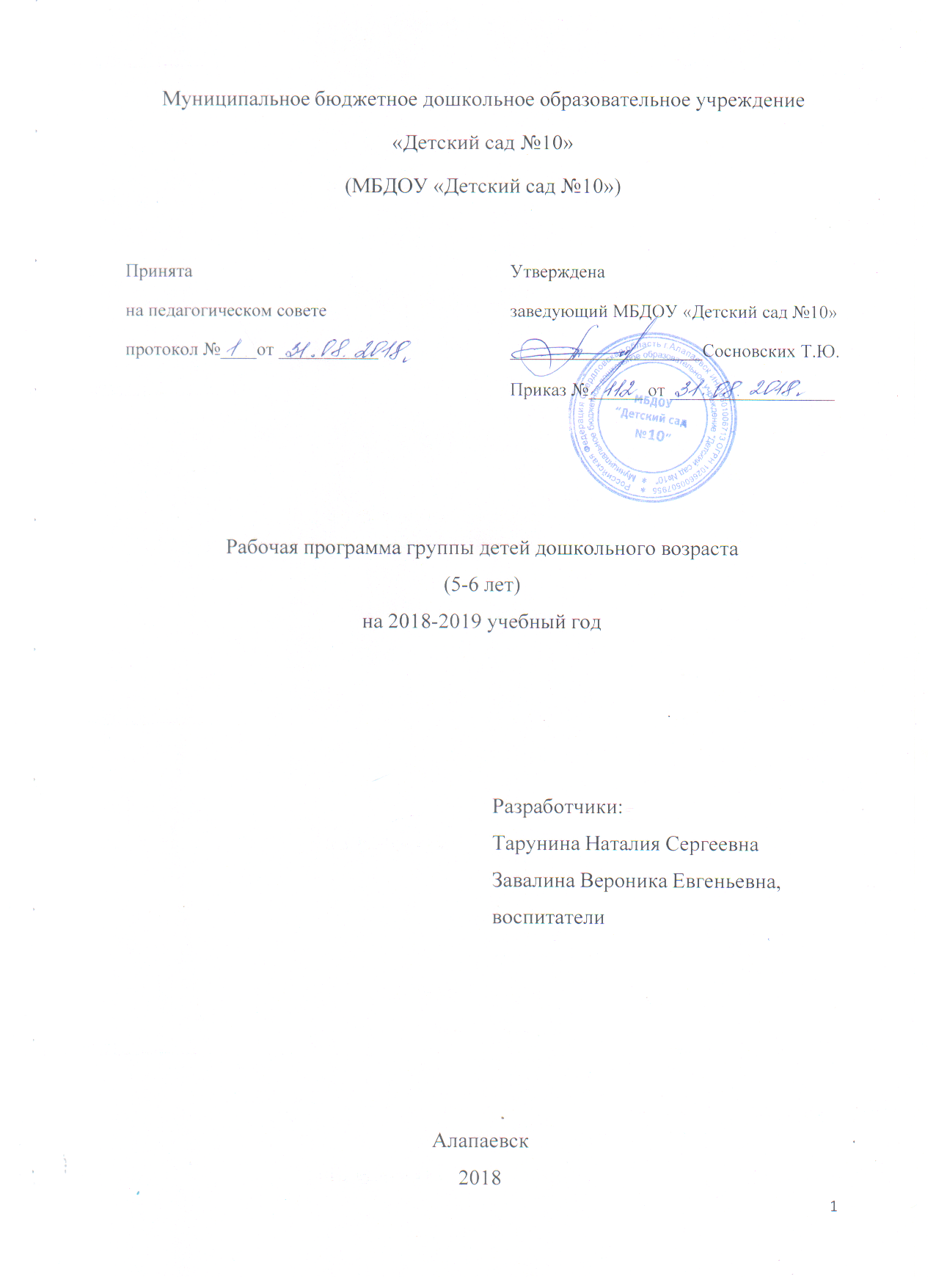 1.Целевой разделПояснительная запискаПолное наименование учреждения: Муниципальное бюджетное дошкольное образовательное учреждение «Детский сад № 10».Официальное сокращенное наименование бюджетного учреждения: МБДОУ «Детский сад № 10».Тип - дошкольное образовательное учреждение. Вид - детский сад.Место нахождения учреждения: город Алапаевск улица Николая Островского, 8, корпус 3.Почтовый адрес: город Алапаевск улица Николая Островского, 8, корпус 3.ДОУ осуществляет свою образовательную, правовую, хозяйственную деятельность на основе законодательных нормативных  документов:в 2015 году учреждение поменяло наименование на муниципальное бюджетное дошкольное образовательное учреждение «Детский сад №10» новая редакция Устава (регистрационный номер 2033-П от 05 ноября 2015г.);- Лицензия на право осуществления образовательной деятельности  №18369, выданная 15 марта 2016 года.Образование воспитанников в МБДОУ №10 осуществляется на русском языке.Нормативный срок получения дошкольного образования:5,5 летПолучение ребенком дошкольного образования в МБДОУ №10 не зависит от времени и периода заключения с родителями (законными представителями) Договора об образовании с МБДОУ №10.МБДОУ №10 работает в режиме пятидневной рабочей недели, в режиме сокращенного рабочего дня (10,5 часовое пребывание).Муниципальное бюджетное дошкольное образовательное учреждение «Детский сад № 10» (далее – ДОУ) реализует Основную общеобразовательную программу – образовательную программу дошкольного образования в группах общеразвивающей направленности, разработанной им самостоятельно в соответствии с федеральным государственным образовательным стандартом дошкольного образования (далее – ФГОС ДО).Основная общеобразовательная программа – образовательная программа дошкольного образования МБДОУ «Детский сад № 10» (далее – Программа) определяет содержание и организацию образовательной деятельности на уровне дошкольного образования. Программа обеспечивает развитие личности детей дошкольного возраста в различных видах деятельности, специфических для детей дошкольного возраста с учетом их возрастных, индивидуальных психологических и физиологических особенностей и направлена на разностороннее развитие детей дошкольного возраста, в том числе достижение детьми дошкольного возраста уровня развития, необходимого и достаточного для успешного освоения ими образовательных программ начального общего образования.Программа определяет  специфику  содержания  образования  и особенности  организации воспитательно-образовательного процесса по направлениям (образовательным областям): физическое, социально-коммуникативное, познавательное; речевое и художественно-эстетическое развитие на основе учета возрастных и индивидуальных особенностей, интересов и потребностей воспитанников.Программа спроектирована с учетом ФГОС ДО, особенностей образовательного учреждения, региона и муниципалитета, образовательных потребностей и запросов воспитанников. Определяет цель, задачи, планируемые результаты, содержание и организацию образовательного процесса на ступени дошкольного образования.Основанием для разработки Программы являются:Закон РФ «Об образовании в Российской Федерации» от 29.12.2012 г. № 273;Приказ Минобрнауки РФ от 30.08.2013 года № 1014 «Об утверждении Порядка организации и осуществления образовательной деятельности по основным общеобразовательным программам – образовательным программам дошкольного образования»;Приказ Минобрнауки РФ от 17.10.2013 года № 1155 «Об утверждении Федерального государственного образовательного стандарта дошкольного образования»;Постановление Главного государственного санитарного врача РФ от 15.05.2013 г. № 26 «Об утверждении Санитарно-эпидемиологических требований к устройству, содержанию и организации режима работы дошкольных образовательных организаций СанПиН 2.4.1.3049-13»;Письмо Минобрнауки РФ и Департамента государственной политики в сфере общего образования «О плане действий по обеспечению введения федерального государственного образовательного стандарта дошкольного образования» от 13.01.2014 г. от 08-10;Устав МБДОУ «Детский сад № 10»;План-график мероприятий по введению федерального государственного образовательного стандарта дошкольного образования в МБДОУ «Детский сад № 10»;Положение о логопедическом пункте МБДОУ «Детский сад № 10». Программа разработана на основе Примерной образовательной  программы «Детство» (И. Бабаева, А. Г. Гогоберидзе, О. В. Солнцева и др. — СПб. : ООО «ИЗДАТЕЛЬСТВО «ДЕТСТВО-ПРЕСС», 2014.).1.1. Цели и задачи реализации Рабочей программы.Рабочая программа по развитию детей старшей группы направлена:-(в соответствии с ФЗ «Об образовании в РФ» ст.64 п. 1 и 2) на формирование общей культуры; развитие физических, интеллектуальных нравственных, эстетических и личностных качеств; формировании предпосылок учебной деятельности, сохранение и укрепление здоровья детей дошкольного возраста; на разностороннее развитие детей дошкольного возраста с учетом их возрастных и индивидуальных особенностей, в том числе достижение детьми дошкольного возраста уровня развития, необходимого и достаточного для успешного освоения ими образовательных программ начального общего образования, на основе индивидуального подхода к детям дошкольного возраста и специфичных для детей дошкольного возраста видов деятельности;- (в соответствии с ФГОС ДО)на создание условий развития детей шестого года жизни, открывающих возможности его позитивной социализации, его личностного развития, развития инициативы и творческих способностей на основе сотрудничества со взрослыми и сверстниками и соответствующим возрасту видам деятельности; на создание развивающей образовательной среды, которая представляет собой систему условий социализации и индивидуализации детей; на обеспечение развития личности, мотивации и способностей детей в различных видах  деятельности через следующие структурные единицы, представляющие определенные направления развития и образования детей (далее – образовательные области): физическое развитие, социально-коммуникативное развитие, познавательное развитие, речевое развитие и художественно – эстетическое развитие.Рабочая программа по развитию детей старшей группы направлена на решение следующих задач: связанных с воспитанием и обучением дошкольников, в том числе:- охрана и укрепления физического и психического здоровья детей, в том числе их эмоционального благополучия;- формирование общей культуры личности детей, в том числе ценностей здорового образа жизни, развития их социальных, нравственных, эстетических, интеллектуальных, физических качеств, инициативности, самостоятельности и ответственности ребенка, формирования предпосылок учебной деятельности; - обеспечение равных возможностей для полноценного развития каждого ребенка в период дошкольного детства независимо от места жительства, пола, нации, языка, социального статуса, психофизиологических и других особенностей (в том числе ограниченных возможностей здоровья);связанных с управленческими решениями, в том числе:- обеспечение преемственности целей, задач и содержания образования, реализуемых в рамках образовательных программ различных уровней (далее - преемственность основных образовательных программ дошкольного и начального общего образования);- формирование социокультурной среды, соответствующей возрастным, индивидуальным, психологическим и физиологическим особенностям детей;- объединение обучения и воспитания в целостный образовательный процесс на основе духовно-нравственных и социокультурных ценностей и принятых в обществе правил и норм поведения в интересах человека, семьи, общества; - создание благоприятных условий развития детей в соответствии с их возрастными и индивидуальными особенностями и склонностями, развития способностей и творческого потенциала каждого ребенка как субъекта отношений с самим собой, другими детьми, взрослыми и миром;- обеспечение вариативности и разнообразия содержания Программ и организационных форм дошкольного образования, возможности формирования Программ различной направленности с учетом образовательных потребностей, способностей и состояния здоровья детей;- обеспечение психолого-педагогической поддержки семьи и повышения компетентности родителей (законных представителей) в вопросах развития и образования, охраны и укрепления здоровья детей;- повышение статуса дошкольного образования.В соответствие с Уставом МБДОУ №10  Рабочая программа решает следующие задачи:-создание системы необходимых условий, обеспечивающих сохранение и укрепление физического и психологического здоровья воспитанников;-  создание условий, гарантирующих охрану и укрепление здоровья воспитанников;- обеспечение познавательно-речевого, социально-личностного, художественно-эстетического и физического развития детей;-воспитание в детях с учетом возрастных категорий гражданственности, уважения к правам и свободам человека, любви к окружающей природе, Родине, семье;-осуществление необходимой коррекции недостатков в физическом и (или) психическом развитии детей;- взаимодействие с семьями детей для обеспечения полноценного развития детей;- оказание консультативной помощи и методической помощи родителям (законным представителям) по вопросам воспитания, обучения и развития детей.Средствами  комплексной программы «Детство»  осуществляется решение  следующих задач: укрепление физического и психического здоровья ребенка, формирование основ его двигательной и гигиенической культуры; целостное развитие ребенка как субъекта посильных дошкольнику видов деятельности; обогащенное развитие ребенка, обеспечивающее единый процесс социализации – индивидуализации с учетом детских потребностей, возможностей и способностей; развитие на основе разного образовательного содержания эмоциональной отзывчивости, способности к сопереживанию, готовности к проявлению гуманного отношения в детской деятельности, поведении, поступках; развитие познавательной активности, любознательности, стремления к самостоятельному познанию и размышлению, развитие умственных способностей и речи ребенка; пробуждение творческой активности и воображения ребенка, желания включаться в творческую деятельность; органическое вхождение ребенка в современный мир, разнообразное взаимодействие дошкольников с различными сферами культуры: с изобразительным искусством и музыкой, детской литературой и родным языком, экологией, математикой, игрой;приобщение ребенка к культуре своей страны и воспитание уважения к другим народам и культурам; приобщение ребенка к красоте, добру, ненасилию, ибо важно, чтобы дошкольный возраст стал временем, когда у ребенка пробуждается чувство своей сопричастности к миру, желание совершать добрые поступки.Рабочая  программа  предусматривает включение воспитанников в процессы ознакомления с региональными особенностями Урала.Основной целью работы  является развитие духовно-нравственной культуры ребенка, формирование ценностных ориентаций средствами традиционной народной культуры родного края.Цели и задачи части, формируемой участникамиобразовательного процессаСтарший возраст1. Развивать у старших дошкольников интерес к родному городу, его достопримечательностям, событиям прошлого и настоящего.2. Развивать способность чувствовать красоту природы, архитектуры своей малой родины и эмоционально откликаться на нее.3. Содействовать становлению желания принимать участие в традициях города и горожан, социальных акциях.4. Развивать чувство гордости, бережное отношение к родному городу.5. Познакомить детей с жизнью и творчеством некоторых знаменитых горожан.1.2. Принципы и подходы к формированию рабочей программы.Принципы, согласно ФГОС ДО- поддержка разнообразия детства; сохранение уникальности и самоценности детства как важного этапа в общем развитии человека, самоценность детства - понимание (рассмотрение) детства как периода жизни значимого самого по себе, без всяких условий; значимого тем, что происходит с ребенком сейчас, а не тем, что этот период есть период подготовки к следующему периоду;- личностно-развивающий и гуманистический характер взаимодействия взрослых (родителей (законных представителей), педагогических и иных работников  ДОУ) и детей;- уважение личности ребенка;- реализация программы в формах, специфических для детей данной возрастной группы, прежде всего в форме игры, познавательной и исследовательской деятельности, в форме творческой активности, обеспечивающей художественно-эстетическое развитие ребенка;-полноценное проживание ребенком всех этапов детства (младенческого, раннего и дошкольного возраста), обогащение (амплификация) детского развития;- построение образовательной деятельности на основе индивидуальных особенностей каждого ребенка, при котором сам ребенок становится активным в выборе содержания своего образования, становится субъектом образования (далее - индивидуализация дошкольного образования);- содействие и сотрудничество детей и взрослых, признание ребенка полноценным участником (субъектом) образовательных отношений;- поддержка инициативы детей в различных видах деятельности;- сотрудничество  ДОУ с семьей;- приобщение детей к социокультурным нормам, традициям семьи, общества и государства;- формирование познавательных интересов и познавательных действий ребенка в различных видах деятельности;- возрастная адекватность дошкольного образования (соответствие условий, требований, методов возрасту и особенностям развития);- учет этнокультурной ситуации развития детей.Принципы, сформулированные на основе особенностей программы «Детство»: Программа является современной интегративной программой, реализующей деятельностный подход к развитию ребенка и культурологический подход к отбору содержания образования.Принципы:- полноценного проживания ребёнком всех этапов детства (младенческого, раннего и дошкольного возраста), обогащение (амплификация) детского развития; - построения образовательной деятельности на основе индивидуальных особенностей каждого ребенка, при котором сам ребенок становится активным в выборе содержания своего образования, становится субъектом дошкольного образования; - содействия и сотрудничества детей и взрослых, признания ребенка полноценным участником (субъектом) образовательных отношений; - поддержки инициативы детей в различных видах деятельности; - сотрудничества с семьёй; - приобщения детей к социокультурным нормам, традициям семьи, общества и государства; - формирования познавательных интересов и познавательных действий ребенка в различных видах деятельности; - возрастной адекватности дошкольного образования (соответствия условий, требований, методов возрасту и особенностям развития); - учёта этнокультурной ситуации развития детей. 1.3. Значимые характеристики для разработки рабочей программы, характеристика  возрастных и индивидуальных особенностей контингента детей дошкольного возраста (5-6 лет)Особенности осуществления образовательного процесса в детском саду определяются возрастными и индивидуальными характеристиками воспитанников, национально-культурными, демографическими, климатическими особенностями, образовательной политикой в области дошкольного образования Свердловской области, города Алапаевска.Ребенок 5—6 лет стремится познать себя и другого человека как представителя общества, постепенно начинает осознавать связи и зависимости в социальном поведении и взаимоотношениях людей.В этом возрасте в поведении дошкольников происходят качественные изменения — формируется возможность саморегуляции, дети начинают предъявлять к себе те требования, которые раньше предъявлялись им взрослыми. Так, они могут, не отвлекаясь на более интересные дела, доводить до конца малопривлекательную работу (убирать игрушки, наводить порядок в комнате и т. п.). Это становится возможным благодаря осознанию детьми общепринятых норм и правил поведения и обязательности их выполнения.В возрасте от 5 до 6 лет происходят изменения в представлениях ребенка о себе. Эти представления начинают включать не только характеристики, которыми ребенок  наделяет себя настоящего в данный отрезок времени, но и качества, которыми он хотел бы или, наоборот, не хотел бы обладать в будущем («Я хочу быть таким, как Человек- Паук», «Я буду как принцесса» и т. п.). В них проявляются усваиваемые детьми этические нормы. В этом возрасте дети в значительной степени ориентированы на сверстников, большую часть времени проводят с ними в совместных играх и беседах, их оценки и мнения становятся существенными для них. Повышается избирательность и устойчивость взаимоотношений с ровесниками. Свои предпочтения дети объясняют успешностью того или иного ребенка в игре.В этом возрасте дети имеют дифференцированное представление о своей гендерной принадлежности по существенным признакам (женские и мужские качества, особенности проявления чувств, эмоций, специфика гендерного поведения).Значительные изменения происходят в игровом взаимодействии, в котором существенное место начинает занимать совместное обсуждение правил игры. При распределении детьми этого возраста ролей для игры можно иногда наблюдать и попытки совместного решения проблем («Кто будет…»). Вместе с тем согласование действий, распределение обязанностей у детей чаще всего возникают еще по ходу самой игры. Усложняется игровое пространство (например, в игре «Театр» выделяются сцена и гримерная). Игровые действия становятся разнообразными.Вне игры общение детей становится менее ситуативным. Они охотно рассказывают о том, что с ними произошло: где были, что видели и т. д. Детивнимательно слушают друг друга, эмоционально сопереживают рассказам друзей.Более совершенной становится крупная моторика. Ребенок этого возраста способен к освоению сложных движений: может пройти по неширокой скамейке и при этом даже перешагнуть через небольшое препятствие; умеет отбивать мяч о землю одной рукой несколько раз подряд. Уже наблюдаются различия в движениях мальчиков и девочек (у мальчиков — более порывистые, у девочек — мягкие, плавные, уравновешенные), в общей конфигурации тела в зависимости от пола ребенка.К пяти годам дети обладают довольно большим запасом представлений об окружающем, которые получают благодаря своей активности, стремлению задавать вопросы и экспериментировать. Ребенок этого возраста уже хорошо знает основные цвета и имеет представления об оттенках (например, может показать два оттенка одного цвета — светло-красный и темно-красный). Дети шестого года жизни могут рассказать, чем отличаются геометрические фигуры друг от друга. Для них не составит труда сопоставить между собой по величине большое количество предметов: например, расставить по порядку 7—10 тарелок разной величины и разложить к ним соответствующее количество ложек разного размера. Возрастает способность ребенка ориентироваться в пространстве.Внимание детей становится более устойчивым и произвольным. Они могут заниматься не очень привлекательным, но нужным делом в течение 20—25 минут вместе со взрослым. Ребенок этого возраста уже способен действовать по правилу, которое задается взрослым. Объем памяти изменяется не существенно, улучшается ее устойчивость. При этом для запоминания дети уже могут использовать несложные приемы и средства.В 5—6 лет ведущее значение приобретает наглядно-образное мышление, которое позволяет ребенку решать более сложные задачи с использованием обобщенных наглядных средств (схем, чертежей и пр.) и представлений о свойствах различных предметов и явлений. Возраст 5—6 лет можно охарактеризовать как возраст овладения ребенком активным (продуктивным) воображением, которое начинает приобретать самостоятельность, отделяясь от практической деятельности и предваряя ее. Образы воображения значительно полнее и точнее воспроизводят действительность.Ребенок четко начинает различать действительное и вымышленное. Действия воображения — создание и воплощение замысла — начинают складываться первоначально в игре. Это проявляется в том, что прежде игры рождаются ее замысел и сюжет. Постепенно дети приобретают способность действовать по предварительному замыслу в конструировании и рисовании. На шестом году жизни ребенка происходят важные изменения в развитии речи.Для детей этого возраста становится нормой правильное произношение звуков. Дети начинают употреблять обобщающие слова, синонимы, антонимы, оттенки значений слов, многозначные слова. Словарь детей также активно пополняется существительными, обозначающими названия профессий, социальных учреждений (библиотека, почта, универсам, спортивный клуб и т. д.), глаголами, обозначающими трудовые действия людей разных профессий, прилагательными и наречиями, отражающими качество действий, отношение людей к профессиональной деятельности. Дети учатся самостоятельно строить игровые и деловые диалоги, осваивая правила речевого этикета, пользоваться прямой и косвенной речью; в описательном и повествовательном монологах способны передать состояние героя, его настроение, отношение к событию, используя эпитеты и сравнения.Круг чтения ребенка 5—6 лет пополняется произведениями разнообразной тематики, в том числе связанной с проблемами семьи, взаимоотношений со взрослыми, сверстниками, с историей страны. Он способен удерживать в памяти большой объем информации, ему доступно чтение с продолжением.Повышаются возможности безопасности жизнедеятельности ребенка 5—6 лет. Это связано с ростом осознанности и произвольности поведения, преодолением эгоцентрической позиции (ребенок становится способным встать на позицию другого).Развивается прогностическая функция мышления, что позволяет ребенку видеть перспективу событий, предвидеть (предвосхищать) близкие и отдаленные последствия собственных действий и поступков и действий и поступков других людей.В старшем дошкольном возрасте освоенные ранее виды детского труда выполняются качественно, быстро, осознанно. Становится возможным освоение детьми разных видов ручного труда.В процессе восприятия художественных произведений, произведений музыкального и изобразительного искусства дети способны осуществлять выбор того (произведений, персонажей, образов), что им больше нравится, обосновывая его с помощью элементов эстетической оценки. Они эмоционально откликаются на те произведения искусства, в которых переданы понятные им чувства и отношения, различные эмоциональные состояния людей, животных, борьба добра со злом.Совершенствуется качество музыкальной деятельности. Творческие проявления становятся более осознанными и направленными (образ, средства выразительности продумываются и сознательно подбираются детьми). В продуктивной деятельности дети также могут изобразить задуманное (замысел ведет за собой изображение).Индивидуальные характеристики развития детей (5 -6  лет)Количественный состав группы № 24 человека, половозрастной состав 8–девочек, и 16 – мальчиков.Из них 3 человека с хроническими заболеваниями (геперметропия – 1 чел., астигматизм – 1 чел., избыточная масса тела – 1 чел.)Оценка индивидуального развития детей осуществляется на основе проведения педагогической диагностики освоения содержания образовательной программы.Оценка индивидуального развития детей осуществляется на основе проведения педагогической диагностики освоения содержания образовательной программы.В соответствии с анализом результатов освоения воспитанниками детского сада Программе в 2018-2019 учебном году особое внимание необходимо обратить на:в физическом развитии: соблюдать правила игры;в речевом развитии: развитие речи в целом, её эмоциональность, умение внимательно слушать художественные произведения, пересказывать их, составлять описательные рассказы по картинкам;в познавательном развитии: восприятие цвета, формы, величины, ориентировки в пространстве, любознательность и активность во время экспериментирования;в социально-коммуникативном развитии: развитие доброжелательных отношении между детьми, развитие интереса к соблюдению норм и правил поведения в социуме;в художественно- правильно держать карандаш или кисть в руке, развитие интереса к творчеству в целом.Характеристики особенностей осуществления образовательного процесса (национально-культурные, демографические, климатические и другие)Демографические особенности:Анализ социального статуса семей выявил, что группу посещают дети из полных (20), из неполных (3) и многодетных (3) семей. Основной состав родителей – среднеобеспеченные, с высшим (20%) и средним профессиональным (80%) образованием.Национально – культурные особенности:Этнический состав воспитанников группы составляют русскоязычные семьи. Весь контингент воспитанников проживает в условиях городской местности.Реализация регионального компонента осуществляется через знакомство с национально-культурными особенностями Среднего Урала. Знакомясь с родным краем, его достопримечательностями, ребенок учится осознавать себя, живущим в определенный временной период, в определенных этнокультурных условиях.Климатические особенностиПри организации образовательного процесса учитываются климатические особенности региона. Свердловская область – средняя полоса России. Природно- климатические условия Среднего Урала сложны и многообразны. Достаточно длинный весенний и осенний периоды. Основными чертами климата являются: холодная зима и сухое жаркое лето. Характерна резкая изменчивость погодных условий, хорошо выраженные сезоны года.Климатические, природные, географические и экологические особенности города Алапаевска: город Алапаевск расположен на восточном склоне Среднего Урала, на рубеже двух физико-географических районов: Зауральской равнины и Западно-Сибирской низменности. Разделен глубокой рекой Нейва. Город с севера окружен лесным массивом из сосны, ели, березы. Алапаевский район – это как бы Урал в миниатюре. Здесь есть железные и медные руды, бокситы и хромиты, свинец, сурьма, асбест, тальк, торф, уголь, золото и другие цветные металлы, а также большое разнообразие строительных материалов. Наиболее важную роль в экономическом развитии сыграли железные руды, на базе которых возник Алапаевский металлургический завод (1702 год – по Указу Петра I, а вместе с ним и город Алапаевск).Климат континентальный, среднегодовая температура составляет + 1,1 градуса, осадков выпадает 440-550 мм. Примерно половина осадков приходится на лето, и только 1/5 часть выпадает весной. Безморозный период продолжается в среднем 104 дня, но в отдельные годы сокращается до 70 дней. Продолжительность вегетационного периода с температурой + 5 градусов 145-150 дней, таких ресурсов тепла достаточно для вызревания зерновых культур и овощей. В среднем за год бывает 36-38 ясных дней, 140 пасмурных и остальные с переменной облачностью. Господствующими ветрами являются западные и юго-западные. На территории города работают  промышленные предприятия по обработке леса,  производству бурового оборудования, молокозавод, хлебокомбинат. Благоприятно для города его положение в центре Зауральского промышленного рынка. К югу от Алапаевска находятся такие индустриальные центры, как Егоршино, Сухой Лог, Богданович, Каменск-Уральский, к северу – город Серов, к западу – города Верхняя и Нижняя Салда, еще западнее город Нижний Тагил. К востоку от Алапаевска находится город Ирбит. При организации образовательной деятельности учитываются: время начала и окончания тех или иных сезонных явлений (листопад, таяние снега и т. д.), интенсивность их протекания; состав флоры и фауны природы Среднего Урала; длительность светового дня; погодные условия и др. (образовательные области «Познавательное развитие», «Социально-коммуникативное развитие», «Художественно-эстетическое развития»).Климатические условия Свердловской области имеют свои особенности: недостаточное количество солнечных дней и повышенная влажность воздуха. Исходя из этого, в образовательный процесс ДОУ включены мероприятия, направленные на оздоровление детей и предупреждение утомляемости. В режим дня группы ежедневно включены утренняя гимнастика, упражнения для профилактики нарушений осанки, гимнастика после дневного сна. В течение дня (1 раз в день) проводится дыхательная гимнастика по методике Стрельниковой с детьми среднего, старшего, подготовительного возраста. В летнее время года удлиняется пребывание детей на открытом воздухе. Прогулки с детьми в холодный период предусматриваются в соответствии с требованиями СанПиН и режимом дня. Продолжительность прогулки определяется в зависимости от климатических условий. При температуре воздуха ниже минус 150 С и скорости ветра более 7 м/с продолжительность прогулки сокращается. Прогулки организуются 2 раза в день: в первую половину дня и во вторую половину дня - перед уходом детей домой.В условиях холодной уральской зимы, когда световой день уменьшается до 7 часов, количество прогулок и совместной деятельности взрослого и детей, осуществляемой на улице во вторую половину дня, сводится к минимуму. Прогулка не проводится при t воздуха ниже -15С и  скорости ветра боле 15м/с для детей до 4-х лет; для детей 5-7 лет при t воздуха ниже -20С и скорости ветра более 15м/с.Особое внимание уделяется одежде детей, которая должна соответствовать погодным условиям. На зимних прогулках детям удобнее в утепленных куртках и штанах (комбинезонах) спортивного фасона, чем в тяжелых шубах (для занятий по физическому развитию и игре в подвижные, народные игры на прогулке).Учитывая климатические и природные особенности Уральского региона, два раза непосредственно образовательная деятельность по физическому развитию проводится в зале, третье занятие по физической культуре проводится на открытом воздухе в зависимости от погодных условий, при невозможности проведения занятия на улице, оно организуется в зале.Исходя из климатических особенностей региона, график образовательного процесса составляется в соответствии с выделением двух периодов:- холодный период: учебный год (сентябрь-май) составляется определенный режим дня и расписание организованных образовательных форм;- летний период (июнь-август).           В летний период устанавливаются каникулы, в период которых отменяется непосредственно-организованная деятельность. В дни каникул создаются оптимальные условия для самостоятельной двигательной, игровой, продуктивной и музыкальной деятельности детей, проводятся музыкальные и физкультурные досуги, праздники, развлечения.В теплое время жизнедеятельность детей в основном организуется на открытом воздухе.В совместной и самостоятельной деятельности по познанию окружающего мира, приобщению к культуре речи дети знакомятся с климатическими особенностями, явлениями природы, характерными для местности, в которой проживают.В совместной и самостоятельной художественно-эстетической деятельности (рисование, аппликация, лепка, конструирование и др.) предлагаются для изображения знакомые детям звери, птицы, домашние животные, растения уральского региона и др.Социокультурное окружение детского садаДетский сад расположен в городе Алапаевске в районе п.Максима Горького, в экологически благоприятном районе, вдали от шумных магистралей, промышленных предприятий и других, негативно влияющих на здоровье объектов. В соседнем микрорайоне (микрорайон Станкозавода) расположены: средняя общеобразовательная школа № 12, детская библиотека, ДЮСШ №1.Сетевое взаимодействие с ближайшим социокультурным окружением выстраивается с целью решения следующих задач:приобщение детей к культуре чтения и художественной литературе, развитие познавательного интереса через организацию познавательных мероприятий, литературных викторин и праздников;обеспечение преемственности целей, задач и содержания образования, реализуемых в рамках образовательных программ дошкольного и начального общего образования;развитие двигательных навыков, двигательной инициативы, приобщение к здоровому образу жизни.Национально-культурные и этнокультурные особенностиЭтнический состав воспитанников и их семей имеет однородный характер и состоит из русскоязычных семей. Дошкольники знакомятся с самобытностью и уникальностью русской национальной культуры, представителями которых являются участники образовательного процесса (знакомство с народными играми, народными игрушками и национальными куклами; приобщение к музыке, устному народному творчеству, художественной литературе, декоративно-прикладному искусству и живописи разных народов и т.д.).Содержание дошкольного образования в ДОУ включает в себя вопросы истории и культуры родного города, края, природного, социального и рукотворного мира, который с детства окружает маленького ребенка. В содержании образовательной программы учитывается многонациональность, многоконфессиональность Уральского региона. Сильные православные традиции. Культура народов региона (национальные обычаи и традиции). Исторически сложившиеся народы Среднего Урала - русские, удмурты, манси, татары, башкиры, марийцы, чуваши. С учетом национально-культурных традиций народов Среднего Урала осуществлен отбор произведений национальных (местных) писателей, поэтов, композиторов, художников, образцов национального (местного) фольклора, народных художественных промыслов при ознакомлении детей с искусством, народных игр, средств оздоровления.Особое внимание уделяется к формированию толерантного и уважительного отношения к людям другой национальности, воспитанию чувства гордости своей национальной принадлежности.Социально-исторические особенностиНа территории Алапаевска и Алапаевского района расположен ряд геологических и геоморфологических памятников природы регионального значения. Самые известные из них«Камни Старики», расположен по правому берегу реки Нейва в одиннадцати километрах ниже поселка Зыряновский на территории юго-западных окрестностей города Алапаевск и состоящий из двух отдельно стоящих утёсов «Старик» и «Старуха» высотой до 40 метров, образованных светло-серыми известняками;«Камень Шайтан» расположен по правому берегу реки Нейвы находится в окрестностях города Алапаевск, в двух километрах от поселка Зыряновский и представляет собой группу известняковых береговых скал необычной формы;«Камень Крутой» находится между населенными пунктами Таборы и Ермаки в Алапаевском районе расположен по правому берегу реки Реж, известняковый столбовидный береговой утес, высотой 20 метровВ связи с тем, что в городе Алапаевске нет градообразующего предприятия, отсутствуют вредные промышленные производства, шумные магистрали сложилась благоприятная экологическая атмосфера. Однако близость к природе определяют необходимость вести углубленную работу экологической направленности.Родители воспитанников работают в учреждениях и на предприятиях г. Алапаевска и Алапаевского района. При разработке образовательной программы введены темы, направленные на ознакомление воспитанников с профессиональной деятельностью взрослых : родителей, а так же   знаменитых земляков.1.4. Планируемые результаты освоения Рабочей программы.Согласно ФГОС ДО результаты представлены в виде целевых ориентиров, которые представляют собой социально-нормативные возрастные характеристики возможных достижений ребенка на этапе завершения уровня дошкольного образования. Целевые ориентиры не подлежат непосредственной оценке, в том числе в виде педагогической диагностики, и не являются основанием для их формального сравнения с реальными достижениями детей. Освоение Рабочей программы не сопровождается проведением промежуточных аттестаций и итоговой аттестации.Целевые ориентиры программы выступают основаниями преемственности дошкольного и начального общего образования. При соблюдении требований к условиям реализации Программы настоящие целевые ориентиры предполагают формирование у детей дошкольного возраста предпосылок к учебной деятельности на этапе завершения ими дошкольного образования.К целевым ориентирам дошкольного образования относятся следующие социально-нормативные возрастные характеристики возможных достижений ребенка:Целевые ориентиры на этапе завершения  дошкольного образования воспитанников соответствии с ФГОС.ребенок овладевает основными культурными способами деятельности, проявляет инициативу и самостоятельность в разных видах деятельности - игре, общении, познавательно-исследовательской деятельности, конструировании и др.; способен выбирать себе род занятий, участников по совместной деятельности;ребенок обладает установкой положительного отношения к миру, к разным видам труда, другим людям и самому себе, обладает чувством собственного достоинства; активно взаимодействует со сверстниками и взрослыми, участвует в совместных играх. Способен договариваться, учитывать интересы и чувства других, сопереживать неудачам и радоваться успехам других, адекватно проявляет свои чувства, в том числе чувство веры в себя, старается разрешать конфликты;ребенок обладает развитым воображением, которое реализуется в разных видах деятельности, и прежде всего в игре; ребенок владеет разными формами и видами игры, различает условную и реальную ситуации, умеет подчиняться разным правилам и социальным нормам;ребенок достаточно хорошо владеет устной речью, может выражать свои мысли и желания, может использовать речь для выражения своих мыслей, чувств и желаний, построения речевого высказывания в ситуации общения, может выделять звуки в словах, у ребенка складываются предпосылки грамотности;у ребенка развита крупная и мелкая моторика; он подвижен, вынослив, владеет основными движениями, может контролировать свои движения и управлять ими;ребенок способен к волевым усилиям, может следовать социальным нормам поведения и правилам в разных видах деятельности, во взаимоотношениях со взрослыми и сверстниками, может соблюдать правила безопасного поведения и личной гигиены;ребенок проявляет любознательность, задает вопросы взрослым и сверстникам, интересуется причинно-следственными связями, пытается самостоятельно придумывать объяснения явлениям природы и поступкам людей; склонен наблюдать, экспериментировать. Обладает начальными знаниями о себе, о природном и социальном мире, в котором он живет; знаком с произведениями детской литературы, обладает элементарными представлениями из области живой природы, естествознания, математики, истории и т.п.; ребенок способен к принятию собственных решений, опираясь на свои знания и умения в различных видах деятельности.К шести годам- Ребенок проявляет самостоятельность в разнообразных видах деятельности, стремится к проявлению творческой инициативы. Может самостоятельно поставить цель, обдумать путь к ее достижению, осуществить замысел и оценить полученный результат с позиции цели.- Понимает эмоциональные состояния взрослых и других детей, выраженные в мимике, пантомимике, действиях, интонации речи, проявляет готовность помочь, сочувствие. Способен, находить общие черты в настроении людей, музыки, природы, картины, скульптурного изображения. Высказывает свое мнение о причинах того или иного эмоционального состояния людей, понимает некоторые образные средства, которые используются для передачи настроения в изобразительном искусстве, музыке, в художественной литературе.- Дети могут самостоятельно или с небольшой помощью воспитателя объединяться для совместной деятельности, определять общий замысел, распределять роли, согласовывать действия, оценивать полученный результат и характер взаимоотношений. Ребенок стремится регулировать свою активность: соблюдать очередность, учитывать права других людей. Проявляет инициативу в общении — делится впечатлениями со сверстниками, задает вопросы, привлекает к общению других детей.- Может предварительно обозначить тему игры, заинтересован совместной игрой. Согласовывает в игровой деятельности свои интересы и интересы партнеров, умеет объяснить замыслы, адресовать обращение партнеру.Проявляет интерес к игровому экспериментированию, к развивающим и познавательным играм; в играх с готовым содержанием и правилами действуют в точном соответствии с игровой задачей и правилами.- Имеет богатый словарный запас. Речь чистая, грамматически правильная, выразительная. Значительно увеличивается запас слов, совершенствуется грамматический строй речи, появляются элементарные виды суждений об окружающем. Ребенок пользуется не только простыми, но и сложными предложениями.- Проявляет интерес к физическим упражнениям. Ребенок правильно выполняет физические упражнения, проявляет самоконтроль и самооценку. Может самостоятельно придумать и выполнить несложные физические упражнения.- Самостоятельно выполняет основные культурно-гигиенические процессы (культура еды, умывание, одевание), владеет приемами чистки одежды и обуви с помощью щетки. Самостоятельно замечает, когда нужно вымыть руки или причесаться. Освоил отдельные правила безопасного поведения, способен рассказать взрослому о своем самочувствии и о некоторых опасных ситуациях, которых нужно избегать.Проявляет уважение к взрослым. Умеет интересоваться состоянием здоровья близких людей, ласково называть их. Стремится рассказывать старшим о своих делах, любимых играх и книгах. Внимателен к поручениям взрослых, проявляет самостоятельность и настойчивость в их выполнении, вступает в сотрудничество.- Проявляет интеллектуальную активность, проявляется познавательный интерес. Может принять и самостоятельно поставить познавательную задачу и решить ее доступными способами. Проявляет интеллектуальные эмоции, догадку и сообразительность, с удовольствием экспериментирует. Испытывает интерес к событиям, находящимся за рамками личного опыта, интересуется событиями прошлого и будущего, жизнью родного города и страны, разными народами, животным и растительным миром. Фантазирует, сочиняет разные истории, предлагает пути решения проблем.- Знает свои имя, отчество, фамилию, пол, дату рождения, адрес, номер телефона, членов семьи, профессии родителей. Располагает некоторыми сведениями об организме, назначении отдельных органов, условиях их нормального функционирования. Охотно рассказывает о себе, событиях своей жизни, мечтах, достижениях, увлечениях. Имеет положительную самооценку, стремится к успешной деятельности.Имеет представления о семье, семейных и родственных отношениях, знает, как поддерживаются родственные связи, как проявляются отношения любви и заботы в семье, знает некоторые культурные традиции и увлечения членов семьи. Имеет представление о значимости профессий родителей, устанавливает связи между видами труда.Имеет развернутые представления о родном городе. Знает название своей страны, ее государственные символы, испытывает чувство гордости своей страной.Имеет некоторые представления о природе родной страны, достопримечательностях России и родного города, ярких событиях ее недавнего прошлого, великих россиянах.-Проявляет интерес к жизни людей в других странах мира. Стремится поделиться впечатлениями о поездках в другие города, другие страны мира.Имеет представления о многообразии растений и животных, их потребностях как живых организмов, владеет представлениями об уходе за растениями, некоторыми животными, стремится применять имеющиеся представления в собственной деятельности.- Соблюдает установленный порядок поведения в группе, ориентируется в своем поведении не только на контроль воспитателя, но и на самоконтроль на основе известных правил, владеет приемами справедливого распределения игрушек, предметов. Понимает, почему нужно выполнять правила культуры поведения, представляет последствия своих неосторожных действий для других детей. Стремится к мирному разрешению конфликтов.Может испытывать потребность в поддержке и направлении взрослого в выполнении правил поведения в новых условиях. Слушает и понимает взрослого, действует по правилу или образцу в разных видах деятельности, способен к произвольным действиям, самостоятельно планирует и называет два-три последовательных действия, способен удерживать в памяти правило, высказанное взрослым, и действовать по нему без напоминания, способен аргументировать свои суждения, стремится к результативному выполнению работы в соответствии с темой, к позитивной оценке результата взрослым.Психолого-педагогические условия достижений целевых ориентиров.Уважение взрослых человеческому достоинству детей, формирование и поддержка их положительной самооценки, уверенности в собственных возможностях и способностях.Использование в образовательной деятельности форм и методов работы с детьми, соответствующих их возрастным и индивидуальным особенностям (недопустимость как искусственного ускорения, так и искусственного замедления развития детей).Построение образовательной деятельности на основе взаимодействия взрослых с детьми, ориентированного на интересы и возможности каждого ребенка и учитывающего социальную ситуацию его развития.Поддержка взрослыми положительного, доброжелательного отношения детей друг к другу и взаимодействия детей друг с другом в разных видах деятельности.Поддержка инициативы и самостоятельности детей в специфических для них видах деятельности.Возможность выбора детьми материалов, видов активности, участников совместной деятельности и общения.Защита детей от всех форм физического и психического насилия.Поддержка родителей (законных представителей) в воспитании детей, охране и укреплении их здоровья, вовлечение семей непосредственно в образовательную деятельность.2.Содержательный раздел2.1. Содержание, формы, способы, методы и средства образовательной деятельности по освоению детьми образовательных областей.Содержание Рабочей программы направлено на обеспечение развития личности, мотивации и способностей детей в различных видах деятельности и охватывает следующие структурные единицы, представляющие определённые направления развития и образования детей (далее-образовательные области):познавательное развитие;речевое развитие;физическое развитие;социально-коммуникативное развитие;художественно-эстетическое развитие.При построении педагогического процесса основное образовательное содержание программы «Детство» педагоги осуществляют в повседневной жизни, в совместной с детьми деятельности, путем интеграции естественных для дошкольника видов деятельности, главным из которых является игра. Игра становится содержанием и формой организации жизни детей. Игровые моменты, ситуации и приемы включаются во все виды детской деятельности и общения воспитателя с дошкольниками. Поэтому особым разделом программы стал раздел «Игра как особое пространство развития ребенка...»Шестой год жизни. Старшая группаВ старшей группе необходимо создать условия для активной, разнообразной творческой игровой деятельности.Задачи развития игровой деятельности1. Развивать умение играть на основе совместного со сверстниками сюжет сложения: сначала через передачу в игре знакомых сказок и историй, затем — через внесение изменений в знакомый сказочный сюжет (введение новой роли, действия, события), впоследствии — через сложение новых творческих сюжетов.2. Обогащать содержание сюжетных игр детей на основе знакомства сявлениями социальной действительности и отношениями людей (школа, магазин, больница, парикмахерская, путешествия и др.), активизировать воображение на основе сюжетов сказок и мультипликационных фильмов.3. Совершенствовать умение следовать игровым правилам в дидактических, подвижных, развивающих играх.4. Развивать умение сотрудничать со сверстниками в разных видах игр:формулировать собственную точку зрения, выяснять точку зрения своего партнера, сравнивать их и согласовывать при помощи аргументации.ИГРА КАК ОСОБОЕ ПРОСТРАНСТВО РАЗВИТИЯШестой год жизни. Старшая группаВ старшей группе необходимо создать условия для активной, разнообразной творческой игровой деятельности. Задачи развития игровой деятельности:развивать умение играть на основе совместного со сверстниками сюжета сложения: сначала через передачу в игре знакомых сказок и историй, затем через внесение изменений в знакомый сказочный сюжет (введение новой роли, действия, события), впоследствии — через сложение новых творческих сюжетов. обогащать содержание сюжетных игр детей на основе знакомства с явлениями социальной действительности и отношениями людей (школа, магазин, больница, парикмахерская, путешествия и др.), активизировать воображение на основе сюжетов сказок и мультипликационных фильмов. совершенствовать умение следовать игровым правилам в дидактических, подвижных, развивающих играх. развивать умение сотрудничать со сверстниками в разных видах игр: формулировать собственную точку зрения, выяснять точку зрения своего партнера, сравнивать их и согласовывать при помощи аргументации. Сюжетно-ролевые игры. Проявление интереса к сюжетно-ролевым играм, содержанием которых является отображение социальной действительностью, к комбинированию в одном сюжете реальных и фантастических событий, разнообразных ситуаций взаимодействия людей, коллизий; появление сюжетно-ролевых игр новой тематики («Музей», «Книжный гипермаркет», «Туристическое агентство» и др.) и игр «с продолжением» сюжета в течение нескольких дней. Самостоятельное участие в создании игровой обстановки с учетом темы игры и воображаемой ситуации, совместное с воспитателем изготовление игрушек-самоделок и предметов-заместителей до игры или по ее ходу. Освоение нового содержания сюжетно-ролевых игр в процессе общения и сотворчества воспитателя и детей, направленного на подготовку к игре: накопление содержания для игр, придумывание возможных игровых ситуаций, творческого создания обстановки для игр. Освоение умения фиксировать придуманные ситуации, события при помощи рисунков, пиктографического письма, записывания сюжетных событий воспитателем под диктовку детей и пр. Освоение способов сюжета сложения: придумывание целостных сюжетных событий в совместной с воспитаем и сверстниками игре-придумке; проговаривание части игровых событий во время игры, речевое обозначение места действия. Самостоятельное называние своей роли до начала игры, обращение к партнеру по имени игрового персонажа. Проявление инициативы в ролевом диалоге со сверстником, изменение интонации голоса в зависимости от роли, характера и настроения игрового персонажа. Проявление способности передавать действия, отношения, характеры и настроения персонажей: требовательный учитель, любящая мама, капризная дочка использовать средства выразительности: мимика, жесты, движения, интонация. Самостоятельное или с небольшой помощью взрослого согласование общего игрового замысла с использованием разнообразных способов (считалки, жребий, договор по желанию), установлению договоренности о развитии сюжета и выборе ролей по ходу игры. Самостоятельное создание игровой обстановки в зависимости от замысла игры, использование изобразительной или продуктивной деятельности детского коллекционирования (театральные программки, билеты, открытки, значки и пр.) для создания игровой обстановки.Режиссерские игры и игра-фантазирование Самостоятельное отображение в режиссерской игре и игре-фантазировании литературного опыты, впечатлений от просмотра мультипликационных фильмов, комбинирование событий из разных источников, внесение в них изменений (новые события, герои), придумывание новых сюжетов по аналогии с известными. Освоение способов фиксирования новых сюжетов при помощи записей, пиктограмм, рисунков; составление альбомов «Наши игры», моделей сюжета при помощи условных обозначений. Понимание необходимости изменять интонацию голоса в зависимости от создаваемого образа, самостоятельно передвигать игрушку по игровому полю, имитировать движения персонажей, использовать звукоподражание, комментировать события, происходящие в сюжете режиссерской игры, оценивать поступки героев. Активное стремление к согласованию развития сюжета со сверстниками, координации движения персонажей по игровому полю, ведению диалогов от имени игровых персонажей. Проявление творчества при создании обстановки для режиссерской игры: в подборе необходимых игрушек и предметов заместителей, оформлении игрового поля (лес, волшебная поляна, дом и пр.). С помощью воспитателя использовать полифункциональный игровой материал, участвовать в создании полифункционального игрового материала в совместной с воспитателем деятельности. В совместной с воспитателем игре-фантазировании использование приема частичного преобразования сюжета (замена места действия, замена героя, изменение характера персонажа), согласование придуманных событий с замыслами других игроков. Игровые импровизации и театрализация. В театрализациях с помощью педагога и самостоятельно дети определяют место для «сцены» (ограждать, ставить ширмочки), создают игровую обстановку (готовят простейшие декорации: домики, силуэты деревьев, цветными шнурами или ленточками изображать реку, дорожку), согласовывают свои действия с другими «артистами». Действуют и говорят от имени разных персонажей, отражают в игре содержание любимых литературных произведений, комбинировать сюжеты. В играх-имитациях детей побуждают выразительно и детально передавать разнообразные игровые образы, имитировать характерные движения, передавать в мимике и жестах различные эмоциональные состояния (медвежонок увидел бабочку и убежал за ней; мама-медведица ищет медвежонка, горюет, прислушивается к звукам леса, находит медвежонка, ласкает его, радуется; медвежонок счастлив). Воспитатель поддерживает стремление детей исполнять стихи, петь песенки в соответствии с игровым образом (медведица говорит густым, низким голосом, маленький зайчонок поет песенку тоненьким голоском). Игра-экспериментирование с различными предметами и материалами. Игры с водой, льдом, снегом. «Очистим воду» (очистка воды от разных примесей с помощью различных фильтров — бумаги, марли, сетки). «Игра цвета» (делать цветную воду и получать новый цвет путем смешивания разных цветов в разных пропорциях). «Вырастим кристаллы» (делать насыщенный солевой раствор и путем испарения воды получать кристаллы соли). «Волшебная соль» (выращивание кристаллов соли на веточках, опущенных в солевой раствор). «Царство цветных льдинок» (заливать цветную воду в разные формочки и замораживать). «Брызгалки» (в мягких флаконах из-под шампуня проделать дырочки, залить воду и брызгаться, устраивать соревнования: чья «брызгалка» дальше брызнет и пр.). «Соревнование мыльных пузырей» (выдувание мыльных пузырей с помощью разных средств, соревнование на самый большой пузырь, самый «летучий», самый веселый).  «Наливаем — выливаем» (наполнять водой разные сосуды с узким и широким горлом с помощью разных средств: воронок, пипеток, трубочек, мензурок, шприцев). «Делаем фонтан» (с помощью резиновой трубки, на одном конце которой воронка, а на другом наконечник, наливая воду, наблюдать, когда фонтан бьет выше, когда ниже). «Испытание кораблей» (делать разные корабли из бумаги, ореховой скорлупы, коробочек, испытывать их плавучесть на спокойной воде, во время ветра, нагоняя ветер разными способами, делая «бури»). Игры со светом. «Пускаем солнечные зайчики», «Солнечные зайчики догоняют друг друга» (пытаться на стене поймать своим зайчиком солнечный зайчик другого ребенка). «Подаем сигналы фонариками», «Поиск» (в темной комнате с помощью фонарика разыскивать спрятанную вещь). «Цветные сигналы» (придумать, с помощью каких средств можно изменить цвет сигнала фонарика). «Теневой театр» (на стене с помощью рук показывать тени разных зверей и птиц). «Рисование свечой» (вместе с воспитателем накапать воск на поверхность бумаги, затем покрыть краской — проступит восковой узор). Игры с магнитами, стеклом, резиной. « Испытание магнита» (экспериментирование с магнитом: притягивание разных предметов, какие притягиваются, какие нет; проверка подъемной силы магнита; какие предметы магнит поднимает, какие нет; через какие преграды может действовать магнит — через бумагу, картон, ткань, фанеру, воду и т. п.)  «Таинственные фигурки» (с помощью магнита заставлять двигаться на листе бумаги или экране различные металлические фигурки, предметы: булавки, шпильки, проволочных человечков). «Попрыгунчики» (привязывать к длинной резинке разные предметы — колечки, мячики, фигурки — и, дергая за резинку, заставлять их подпрыгивать). Игры с увеличительными стеклами или микроскопом: рассматривание разных предметов, материалов, поиск оставленных «следов» (игра «Сыщики»). «Мир в цветном стекле» (рассматривать окружающее через стекла разного цвета, узнавать, какие цвета «похищает» то или иное цветное стекло; специально рисовать «волшебные» картинки, накладывать одно цветное изображение на другое, а затем «находить» их, рассматривая в цветное стекло, и пр.). Игры с бумагой. Изготовление фигурок и предметов по типу «оригами». «Вертушки» (изготовление разных бумажных вертушек и испытание их). «Гармошка» (с помощью тонкой бумаги и расчески гудеть, играть, как на губной гармошке). «Отпечатки» (делать отпечатки на бумаге с помощью самодельных печаток: вырезать их из картофеля, моркови, пробок и т. п.). «Таинственные письмена» (рисовать или писать на бумаге молоком, лимонным или луковым соком, затем вместе с воспитателем нагревать бумагу и узнавать, что написано в таинственном письме). «Цветные брызги» (брызгать на положенные на бумагу силуэты цветной краской, затем убирать силуэты и получать изображение на цветном фоне). Экспериментирование с копировальной бумагой разного цвета (рисовать, делать несколько копий) «Борьба с наводнением» (на пластиковой или деревянной поверхности располагаются капли воды, небольшие лужицы; дети ищут способ осушить их, используя разную бумагу, марлю, ткань и пр.). Дидактические и развивающие игры. Игры с готовым содержанием и правилами. Игры на сравнение предметов по нескольким признакам, установление сериационных рядов по разным основаниям, на группировку объектов на основе существенных признаков (живое — неживое; реальное — фантастическое; домашние — дикие животные). Игры на узнавание предметов по описанию, по вопросам («Угадай, что задумали»; «Вопрос — ответ»). Составление целого из частей (10—12 частей). Игры, связанные с ориентировкой по схеме, модели, плану, условным знакам, сигналам («Найти путь к домику»; «Найти клад по схеме»). Игры на осуществление контрольно-проверочных действий («Найди ошибку», «Контролер», «Найди отличия»). Речевые игры. Народные игры («Садовник», «Краски», «Катилась торба с высокого горба»). Игры с запрещающими действиями и правилами («Фанты», «Черное и белое», «Да и нет не говорите»). Различные виды лото. Интеллектуальные, развивающие игры (головоломки, лабиринты, смекалки, «Геоконт», «Тантрам», «Колумбово яйцо», «Волшебный квадрат»). Умение детей сознательно принимать игровую задачу, выполнять игровые действия по правилам, добиваться правильного результата. Понимание необходимости действовать в игре согласованно, соблюдать очередность действий, проявлять выдержку. Контролировать свои действия и действия других играющих, исправлять ошибки. Проявление настойчивости в поиске решения, умение видеть правильность результата. Самостоятельное объяснение сверстнику хода решения игровой задачи. Знание нескольких игр с правилами и уметь их организовать. Проявление инициативы в придумывании новые правил в играх, стремление разнообразить их содержание за счет новых игровых действий. 2.2. Описание вариативных форм, способов, методов и средствреализации ПрограммыФормы, способы, методы, средства реализации образовательной программы имеют вариативный характер, отбираются и используются педагогами с учетом возрастных и индивидуальных особенностей воспитанников, специфики их образовательных потребностей и интересов.При реализации Программы педагоги:—продумывают содержание и организацию совместного образа жизни детей, условия эмоционального благополучия и развития каждого ребенка;—определяют единые для всех детей правила сосуществования детского общества, включающие равенство прав, взаимную доброжелательность и внимание друг к другу, готовность прийти на помощь, поддержать;—соблюдают гуманистические принципы педагогического сопровождения развития детей, в числе которых забота, теплое отношение, интерес к каждому ребенку, поддержка и установка на успех, развитие детской самостоятельности, инициативы;—осуществляют развивающее взаимодействие с детьми, основанное на современных педагогических позициях: «Давай сделаем это вместе»; «Посмотри, как я это делаю»; «Научи меня, помоги мне сделать это»;—сочетаютсовместнуюсребенкомдеятельность(игры,труд,наблюденияипр.) и самостоятельную деятельность детей;—ежедневно планируют образовательные ситуации, обогащающие практический и познавательный опыт детей, эмоции и представления о мире;— создают развивающую предметно-пространственную среду;—наблюдают, как развиваются самостоятельность каждого ребенка и взаимоотношения детей;—сотрудничают с родителями, совместно сними решая задачи воспитания и развития малышей.2.3. Особенности образовательной деятельности разных видови культурных практикНепосредственно образовательная деятельность основана на организации педагогом видов деятельности, заданных ФГОС дошкольного образования. Для детей дошкольного возраста (3 года - 8 лет): игровая, включая сюжетно-ролевую игру, игру с правилами и другие виды игры, коммуникативная (общение и взаимодействие со взрослыми и сверстниками), познавательно-исследовательская (исследования объектов окружающего мира и экспериментирования с ними), восприятие художественной литературы и фольклора, самообслуживание и элементарный бытовой труд (в помещении и на улице), конструирование из разного материала, включая конструкторы, модули, бумагу, природный и иной материал, изобразительная (рисование, лепка, аппликация),музыкальная (восприятие и понимание смысла музыкальных произведений, пение, музыкально-ритмические движения, игры на детских музыкальных инструментах);двигательная (овладение основными движениями) формы активности ребенка.Игровая деятельность является ведущей деятельностью ребенка дошкольного возраста. В организованной образовательной деятельности она выступает в качестве основы для интеграции всех других видов деятельности ребенка дошкольного возраста. В младшей и средней группах детского сада игровая деятельность является основой решения всех образовательных задач. В сетке непосредственно образовательной деятельности игровая деятельность не выделяется в качестве отдельного вида деятельности, так как она является основой для организации всех других видов детской деятельности. Игровая деятельность представлена в образовательном процессе в разнообразных формах - это дидактические и сюжетно-дидактические, развивающие, подвижные игры, игры-путешествия, игровые проблемные ситуации, игры-инсценировки, игры-этюды и пр. При этом обогащение игрового опыта творческих игр детей тесно связано с содержанием непосредственно организованной образовательной деятельности. Организация сюжетно-ролевых, режиссерских, театрализованных игр и игр-драматизаций осуществляется преимущественно в режимных моментах (в утренний отрезок времени и во второй половине дня). Коммуникативная деятельность направлена на решение задач, связанных с развитием свободного общения детей и освоением всех компонентов устной речи, освоение культуры общения и этикета, воспитание толерантности, подготовки к обучению грамоте (в старшем дошкольном возрасте). В сетке непосредственно организованной образовательной деятельности она занимает отдельное место, но при этом коммуникативная деятельность включается во все виды детской деятельности, в ней находит отражение опыт, приобретаемый детьми в других видах деятельности. Познавательно-исследовательская деятельность включает в себя широкое познание детьми объектов живой и неживой природы, предметного и социального мира (мира взрослых и детей, деятельности людей, знакомство с семьей и взаимоотношениями людей, городом, страной и другими странами), безопасного поведения, освоение средств и способов познания (моделирования, экспериментирования), сенсорное и математическое развитие детей. Восприятие художественной литературы и фольклора организуется как процесс слушания детьми произведений художественной и познавательной литературы, направленный на развитие читательских интересов детей, развитие способности восприятия литературного текста и общения по поводу прочитанного. Чтение может быть организовано как непосредственно чтение (или рассказывание сказки) воспитателем вслух, и как прослушивание аудиозаписи. Конструирование и изобразительная деятельность детей представлена разными видами художественно-творческой (рисование, лепка, аппликация) деятельности Художественно-творческая деятельность неразрывно связана со знакомством детей с изобразительным искусством, развитием способности художественного восприятия. Художественное восприятие произведений искусства существенно обогащает личный опыт дошкольников, обеспечивает интеграцию между познавательно-исследовательской, коммуникативной и продуктивной видами деятельности. Музыкальная деятельность организуется в процессе музыкальных занятий, которые проводятся музыкальным руководителем дошкольного учреждения в специально оборудованном помещении. Двигательная деятельность организуется в процессе занятий физической культурой, требования к проведению которых согласуются дошкольным учреждением с положениями действующего СанПин.Образовательная деятельность, осуществляемая в ходе режимных моментов требует особых форм работы в соответствии с реализуемыми задачами воспитания, обучения и развития ребенка. В режимных процессах, в свободной детской деятельности воспитатель создает по мере необходимости, дополнительно развивающие проблемно-игровые или практические ситуации, побуждающие дошкольников применить имеющийся опыт, проявить инициативу, активность для самостоятельного решения возникшей задачи. Образовательная деятельность, осуществляемая в утренний отрезок времени, включает: наблюдения - в уголке природы; за деятельностью взрослых      (сервировка стола к завтраку); индивидуальные игры и игры с небольшими подгруппами детей (дидактические, развивающие, сюжетные, музыкальные, подвижные и пр.); создание практических, игровых, проблемных ситуаций и ситуаций общения, сотрудничества, гуманных проявлений, заботы о малышах в детском саду, проявлений эмоциональной отзывчивости к взрослым и сверстникам; трудовые поручения (сервировка столов к завтраку, уход за комнатными растениями и пр.); беседы и разговоры с детьми по их интересам; рассматривание дидактических картинок, иллюстраций, просмотр видеоматериалов разнообразного содержания; индивидуальную работу с детьми в соответствии с задачами разных образовательных областей; двигательную деятельность детей, активность которой зависит от  содержания организованной образовательной деятельности в первой половине дня; работу по воспитанию у детей культурно-гигиенических навыков и культуры здоровья. Образовательная деятельность, осуществляемая во время прогулки, включает: подвижные игры и упражнения, направленные на оптимизацию режима двигательной активности и укрепление здоровья детей; наблюдения за объектами и явлениями природы, направленное на установление разнообразных связей и зависимостей в природе, воспитание отношения к ней; экспериментирование с объектами неживой природы; сюжетно-ролевые и конструктивные игры (с песком, со снегом, с природным материалом); элементарную трудовую деятельность детей на участке детского сада; свободное общение воспитателя с детьми.   Культурные практики.Во второй половине дня организуются разнообразные культурные практики, ориентированные на проявление детьми самостоятельности и творчества в разных видах деятельности. В культурных практиках воспитателем создается атмосфера свободы выбора, творческого обмена и самовыражения, сотрудничества взрослого и детей. Организация культурных практик носит преимущественно подгрупповой характер. В средней группе №7 проводится культурная практика «Творческая мастерская «Бумажки» (оригами)». Она предоставляет детям условия для использования и применения имеющихся знаний и умений. Перспективный план культурной практики «Бумажки» (оригами).Пояснительная запискаПерспективное планирование работы культурной практики в гр.№ 7««Мы - исследователи»Пояснительная запискаПотребность в познании – источник развития личности. Формой выражения внутренних потребностей в знаниях является познавательный интерес.Личность формируется и развивается в процессе деятельности. Через деятельность ребенок осознает, уточняет представления об окружающем мире и о самом себе в этом мире. Задача педагога предоставить условия для саморазвития и самовыражения каждому дошкольнику. Одним из таких побуждающих и эффективных, близких и естественных для детей условий, является экспериментальная деятельность.Ребёнок познаёт мир через практические действия с предметами, и эти действия делают знания ребёнка более полными, достоверными и прочными.Актуальность программы заключается в том, что детское экспериментирование как форма деятельности используется в практике недостаточно широко, хотя является эффективным средством развития важных качеств личности, как творческая активность, самостоятельность, самореализация, умение работать в коллективе.	Такие качества способствуют успешному обучению детей в школе, а участие в педагогическом процессе наравне с взрослыми - возможность проектировать свою жизнь в пространстве детского сада, проявляя при этом изобретательность и оригинальность. Цель:Способствовать формированию и развитию познавательных интересов детей через опытно-экспериментальную деятельность.	Задачи:Развивать умение обследовать предметы и явления с разных сторон, выявлять зависимости.Помогать накоплению у детей конкретных представлений о предметах и их свойствах.Развивать мыслительные операции, умение выдвигать гипотезы, делать выводы.Стимулировать активность детей для разрешения проблемной ситуации.Способствовать воспитанию самостоятельности, активности. Развивать коммуникативные навыки.Программа культурной практики рассчитана на детей старшего дошкольного возраста с учетом возрастных особенностей детей.Срок реализации культурной  практики – 1 год, Режим занятий: 2 раза в месяц; продолжительность – 25минут.Форма проведения занятий - занимательные игры-занятия с элементами экспериментирования (игры-путешествия, игры-соревнования).Игровые  приёмы:моделирование проблемной ситуации от имени сказочного героя – куклы;повтор инструкций;выполнение действий по указанию детей; «намеренная ошибка»;проговаривание хода предстоящих действий;предоставление каждому ребёнку возможности задать вопрос взрослому или другому ребёнку;фиксирование детьми результатов наблюдений в альбоме  для последующего повторения и закрепления.Ожидаемые результаты:Проявление интереса к исследовательской деятельности;Выполнение сенсорного анализа, выдвижение гипотез, подведение итогов;Накопление конкретных представлений о предметах и их свойствах;Проявление самостоятельности в познании окружающего мира;Проявление активности для разрешения проблемных ситуаций;Развитие коммуникативных навыков.Формы подведения итогов: зарисовки, схемы, картинки, таблицыПлан работы на 2018-2019 учебный годРегиональный компонентОсновной целью работы является развитие духовно-нравственной культуры ребенка, формирование ценностных ориентаций средствами традиционной народной культуры родного края. Внедрение в образовательный процесс дошкольного учреждения регионального компонента дает детям дошкольного возраста первоначальные представления основ региональной культуры на основе краеведения. Развивает у дошкольников интерес к малой родине, ее культурно-историческим и природным особенностям. Реализация регионального содержания образования осуществляется в четырех направлениях: природно-климатические особенности родного края, национально-культурные и исторические особенности края, ценностно-смысловая взаимосвязь поколений и символика края.Введение в образовательный процесс краеведческого материала оказывает положительный эффект на развитие музейной педагогики, способствует привлечению детей к участию в праздниках города, народных праздниках.Условия реализации регионального компонента предусматривают ознакомление дошкольников с родным краем через естественное вхождение в целостный образовательный процесс, который выстраивается на основе определения доминирующих целей базовой программы, решаемых на фоне краеведческого материала. Установление связи поколений и познание ближайшего окружения обязательно связывается с культурными традициями прошлого.В основу реализации регионального компонента положены следующие принципы:Принцип развивающего обучения.Правильно организованное обучение «ведет» за собой развитие. (Л. С. Выготский).Принцип взаимодействия с социальными институтами.Реализуется в сотрудничестве с семьёй, библиотекой, и т. п.; в естественном включении краеведческого материала в программу дошкольного образования.Ознакомление с родным краем стало стержнем, вокруг которого интегрируются все виды детской деятельности.Принцип личностно-ориентированного общения.Партнерство, соучастие и взаимодействие — приоритетные формы общения педагога с детьми.Принцип тематического планирования материала предполагает подачу изучаемого материала по тематическим блокам или направлениям.Принцип наглядности — широкое представление соответствующей изучаемому материалу наглядности: иллюстрации, слайды, фотографии родных пейзажей, памятников, достопримечательностей и т. д..Принцип последовательности предполагает планирование изучаемого познавательного материала последовательно (от простого к сложному) .Принцип занимательности - изучаемый материал должен быть интересным, увлекательным для детей, этот принцип формирует у детей желание выполнять предлагаемые виды непосредственно образовательной деятельности, стремиться к достижению результата.Реализация содержания идет в следующих направлениях:1. Природно-климатические особенности родного края.В этом блоке дети знакомятся с природно-экологическим своеобразием края, где рассматривается флора и фауна региона, экологические проблемы и природные богатства, дошкольники получают сведения о географических и климатических особенностях своей местности, где подробно рассматривается зона с распространенными и редкими растениями, лекарственными травами, животным миром. Воспитывается умение эстетически воспринимать красоту окружающего мира, относиться к природе поэтически, эмоционально, бережно. Формируется желание больше узнать о родной природе, стать ее защитником. Приоритетными формами в реализации данного направления являются: беседы, экскурсии, акции, целевые прогулки, изготовление гербария, труд в природе, наблюдения, эксперименты и опыты, связанные с объектами природы.2. Национально-культурные и исторические особенности края.Это направление предусматривает получение детьми краеведческих сведений о родном городе. Опираясь на наглядность собранных экспонатов проводятся беседы с детьми о работах народных мастеров, дошкольники знакомятся с предметами быта, их назначением, названием, рассматривают русскую национальную одежду, обувь. У детей формируются представления о том, что в родном крае проживают люди разных национальностей, с самобытными, равноправными культурами, закладываются основы гражданско-патриотических чувств: любовь, гордость и уважение к своему региону, народу, его культуре. Реализация данного направления в работе с детьми осуществляется в форме наблюдений, экскурсий, бесед, видеопросмотров, посещения музеев, рассматривания макетов, оформления стендов, выставок, организации конкурсов.3. Ценностно-смысловая взаимосвязь поколений.Этот блок рассматривается в трех проекциях.Защитники Отечества:Дети получают сведения о современных солдатах, проходящих срочную службу в Российской армии, о почетной обязанности молодых парней служить Отечеству, защищать Родину. Используются слайды и фотографии о солдатах-земляках героически воевавших в Афганистане и Чечне.Ветераны и труженики микрорайона Максима Горького, Станкозавод.Знаменитые люди края.Дошкольники получают краткие сведения о людях края известных в настоящее время.Традиционно перед празднованием 9 мая дети вносят посильный вклад в наведение порядка и чистоты на памятниках воинам, возлагают букеты с цветами к подножию монументов, готовят подарки и концертные номера и поздравляют ветеранов на дому.4. Символика края.В группе среднего возраста – уголки социально-нравственного воспитания (фотоальбомы семьи, фотографии детского сада и ближайших к нему объектов). Предлагаемый детям материал в обязательном порядке меняется в зависимости от изучаемых тематических блоков (макеты, портреты знаменитых односельчан, подборки фотографий, выставки и т. д.) Пополнены дидактические материалы по ознакомлению дошкольников с живой природой родного края (птицы, животные, растения, деревья и т. п.) В группах имеются полочки красоты, для выставления изделий и предметов декоративно-прикладного искусства: вышивка, посуда, народные игрушки, подборки иллюстративного материала региональной тематики и т. д. В рамках ФГОС ДО образовательный процесс в ДОУ строится по двум основным направлениям деятельности взрослых и детей: непосредственно образовательная деятельность; совместная деятельность.Расписание непосредственно образовательной деятельности составляется на основе Образовательной программы. Непосредственно образовательная деятельность регионального содержания реализуется через организацию различных видов детской деятельности или их интеграцию с использованием разнообразных форм и методов работы, выбор которых осуществляется педагогами самостоятельно в зависимости от контингента детей и решения конкретных образовательных задач в соответствии с перспективным планом. В течение дня должны реализовываться все образовательные области, как в непосредственно образовательной, так и в повседневной деятельности.Региональный компонент по своей природе многогранен, он объединяет все стороны личности: нравственную, умственную, эстетическое и физическое развитие. Предполагает воздействие на каждую из сторон для получения единого результата. Этому способствует совместная деятельность, интегрируемая в разных сочетаниях образовательных областей, включая фольклорные праздники и развлечения2.4. Способы и направления поддержки детской инициативыДетская инициатива проявляется в свободной самостоятельной деятельности детей по выбору и интересам. Возможность играть, рисовать, конструировать, сочинять и пр. в соответствии с собственными интересами является важнейшим источником эмоционального благополучия ребенка в детском саду. Самостоятельная деятельность детей протекает преимущественно в утренний отрезок времени и во второй половине дня.Все виды деятельности ребенка в детском саду могут осуществляться в форме самостоятельной инициативной деятельности:— самостоятельные сюжетно-ролевые, режиссерские и театрализованные игры; — развивающие и логические игры;— музыкальные игры и импровизации;— речевые игры, игры с буквами, звуками и слогами; — самостоятельная деятельность в книжном уголке;— самостоятельная изобразительная и конструктивная деятельность по выбору детей;— самостоятельные опыты и эксперименты и др.В развитии детской инициативы и самостоятельности воспитателю важно соблюдать ряд общих требований:— развивать активный интерес детей к окружающему миру, стремление к получению новых знаний и умений;— создавать разнообразные условия и ситуации, побуждающие детей к активному применению знаний, умений, способов деятельности в личном опыте;— постоянно расширять область задач, которые дети решают самостоятельно; постепенно	выдвигать	перед	детьми	более	сложные	задачи,	требующие сообразительности, творчества, поиска новых подходов, поощрять детскую инициативу;— тренировать волю детей, поддерживать желание преодолевать трудности, доводить начатое дело до конца;— ориентировать дошкольников на получение хорошего результата;— своевременно обратить особое внимание на детей, постоянно проявляющих небрежность, торопливость, равнодушие к результату, склонных не завершать работу;— дозировать помощь детям. Если ситуация подобна той, в которой ребенок действовал раньше, но его сдерживает новизна обстановки, достаточно просто намекнуть, посоветовать вспомнить, как он действовал в аналогичном случае;—	поддерживать	у детей	чувство	гордости	и	радости	от	успешных самостоятельных действий, подчеркивать рост возможностей и достижений каждого ребенка, побуждать к проявлению инициативы и творчества.Деятельность воспитателя по поддержке детской инициативы5-6 лет (старшая группа)Воспитатель помогает детям осознать и эмоционально прочувствовать свое новое положение в детском саду. Такие мотивы, как «Мы заботимся о малышах», «Мы — помощники воспитателя», «Мы хотим узнать новое о мире и многому научиться», «Мы готовимся к школе», направляют активность старших дошкольников на решение новых, значимых для их развития задач.Опираясь на характерную для старших дошкольников потребность в самоутверждении и признании со стороны взрослых, воспитатель обеспечивает условия для развития детской самостоятельности, инициативы, творчества. Он постоянно создает ситуации, побуждающие детей активно применять свои знания и умения, ставит перед ними все более сложные задачи, развивает волю, поддерживает желание преодолевать трудности, доводить начатое дело до конца, нацеливает на поиск новых, творческих решений.Воспитатель придерживается следующих правил. Не нужно при первых же затруднениях спешить на помощь ребенку, полезнее побуждать его к самостоятельному решению; если же без помощи не обойтись, вначале эта помощь должна быть минимальной: лучше дать совет, задать наводящие вопросы, активизировать имеющийся у ребенка прошлый опыт. Всегда необходимо предоставлять детям возможность самостоятельного решения поставленных задач, нацеливать их на поиск нескольких вариантов решения одной задачи, поддерживать детскую инициативу и творчество, показывать детям рост их достижений, вызывать у них чувство радости и гордости от успешных самостоятельных, инициативных действий.Развитию самостоятельности способствует освоение детьми универсальных умений: поставить цель (или принять ее от воспитателя), обдумать путь к ее достижению, осуществить свой замысел, оценить полученный результат с позиции цели. Задача развития данных умений ставится воспитателем в разных видах деятельности. При этом воспитатель использует средства, помогающие дошкольникам планомерно и самостоятельно осуществлять свой замысел: опорные схемы, наглядные модели, пооперационные карты.Высшей формой самостоятельности детей является творчество. Задача воспитателя — развивать интерес к творчеству. Этому способствуют создание творческих ситуаций в  игровой, театральной, художественно-изобразительной деятельности, в ручном труде, словесное творчество. Все это — обязательные элементы образа жизни старших дошкольников в детском саду. Именно в увлекательной творческой деятельности перед дошкольником возникает проблема самостоятельного определения замысла, способов и формы его воплощения.В группе постоянно появляются предметы, побуждающие дошкольников к проявлению интеллектуальной активности. Это могут быть новые игры и материалы, таинственные письма-схемы, детали каких-то устройств, сломанные игрушки, нуждающиеся в починке, зашифрованные записи, посылки из космоса и т. п. Разгадывая загадки, заключенные в таких предметах, дети испытывают радость открытия и познания. «Почему это так происходит?», «Что будет, если..?», «Как это изменить, чтобы..?», «Из чего мы это можем сделать?», «Можно ли найти другое решение?», «Как нам об этом узнать?» — подобные вопросы постоянно присутствуют в общении воспитателя со старшими дошкольниками. Периодически в «сундучке сюрпризов» появляются новые, незнакомые детям объекты, пробуждающие их любознательность. Это могут быть «посылки из космоса», таинственные письма с увлекательными заданиями, схемами, ребусами, детали технических устройств, зашифрованные записи и пр. Разгадывая загадки, заключенные в новых объектах, дети учатся	рассуждать,	анализировать,	отстаивать	свою	точку	зрения,	строить предположения, испытывают радость открытия и познания.Особо подчеркивает воспитатель роль книги как источника новых знаний. Он показывает детям, как из книги можно получить ответы на самые интересные и сложные вопросы. В трудных случаях воспитатель специально обращается к книгам,вместе с детьми находит в книгах решение проблем. Хорошо иллюстрированная книга становится источником новых интересов дошкольников и пробуждает в них стремление к овладению чтением.2.5. Особенности взаимодействия педагогического коллективас семьями воспитанниковВзаимодействие детского сада и семьи строится на принципах сотрудничества. Сотрудничество педагогов и родителей позволяет лучше узнать ребёнка, посмотреть на него с разных позиций, увидеть в разных ситуациях, а, следовательно, помочь в понимании его индивидуальных особенностей, развитии способностей ребёнка, формировании ценных жизненных ориентаций. Сотрудничество детского сада и семьи включает в себя:взаимное доверие во взаимоотношениях, укрепление авторитета педагога в семье и родителей в детском саду;взаимопомощь в совместной работе по воспитанию дошкольников;изучение лучшего опыта семейного воспитания;установление правильных отношений на основе доброжелательной критики и самокритики;использование разнообразных форм работы детского сада с семьёй в их взаимосвязи;систематическую плановою связь с родителями в течении года с учётом задач и содержания образовательной работы с детьми;привлечение актива родителей, общественности к деятельности дошкольного учреждения, к работе с семьями.В основу совместной деятельности семьи и дошкольного учреждения заложены следующие принципы:единый подход к процессу воспитания ребёнка;открытость дошкольного учреждения для родителей;взаимное доверие  во взаимоотношениях педагогов и родителей;уважение и доброжелательность друг к другу;дифференцированный подход к каждой семье;равно ответственность родителей и педагогов.Направления взаимодействия педагога с родителямипедагогический мониторинг;педагогическая поддержка;педагогическое образование родителей;совместная деятельность педагогов и родителей.Педагогический мониторинг.Продолжая изучение особенностей семейного воспитания, педагог знакомится с традициями семейного воспитания, обращает внимание на благополучие детско-родительских отношений в разных семьях, проблемы конкретных родителей в воспитании детей, изучает удовлетворенность родителей совместной деятельностью с педагогом. Понять особенности внутрисемейных отношений и роль ребенка в семье педагогу помогут беседа с ребенком «Ты и твоя семья» (автор А. И. Захаров).Для изучения удовлетворенности родителей в совместной деятельности воспитатель проводит, диагностическую беседу «Какой я родитель».В процессе построения взаимодействия с семьями дошкольников полученные данные могут дополняться и углубляться в зависимости от выбранных направлений сотрудничества педагога с родителями (педагогического образования родителей), конкретных проблем, выявленных в ходе диагностики.Педагогическая поддержка.В средней группе воспитатель не только стремится установить тесные взаимоотношения с каждым родителем, но и способствует сплочению родительского коллектива группы — возникновению у них желания общаться, делиться проблемами, вместе с детьми проводить свободное время. Для того чтобы педагогу лучше узнать особенности семей своих воспитанников, сплотить родительский коллектив, сблизить родителей со своими детьми, можно предложить родителям вместе с детьми составить рассказы на темы «А у нас в семье так», «Мы умеем отдыхать», «Познакомьтесь, это я, это вся моя семья».Сплочению родителей, педагогов и детей будет способствовать совместное оформление групповых газет, фотоальбомов: «Что же такое семья?», «По секрету всему свету», «Выходной, выходной мы проводим всей семьей». Альбом «По секрету всему свету» позволяет узнать о жизни каждой семьи: о любимых занятиях, увлечениях, о совместных делах взрослых и детей, семейных праздниках, походах. Каждая семья оформляет свою страницу альбома, посвященную традициям, интересам их детей и взрослых.В ходе взаимодействия с родителями педагог подчеркивает, что эффективное интеллектуальное развитие детей невозможно без участия семьи, близких. Педагог знакомит родителей с приемами активизации детской любознательности, обогащения представлений об окружающем мире, развития речевых способностей. С этой целью он предлагает родителям игры, проблемные ситуации для детей, элементарные опыты, которые не требуют много времени и специального оборудования: «На кого похожи облачка (камешки, листья)?», «Найди вокруг как можно больше красных (округлых, деревянных) предметов», «Отгадай, какие слова я пропустила в рассказе и составь сам „неполный“ рассказ», «Как, посмотрев в окно, узнать, холодно ли на улице?»Поскольку представления детей о социальном окружении складывается на основе конкретных детских впечатлений о своей улице, районе, родном городе педагогу важно заинтересовать родителей проблемой знакомства ребенка с родным городом. Для этого может быть проведена викторина «Знаем ли мы свой город».В газетах, тематических информационных бюллетенях для родителей воспитателю необходимо представить информацию, что рассказать дошкольнику о своем районе и городе, как лучше познакомить с его достопримечательностями, какие заветные уголки Петербурга можно посетить с детьми разного возраста, как помочь ребенку выразить свои впечатления об увиденном.Педагогическое образование родителей.Благодаря усилиям педагога у родителей появляются четко оформившиеся образовательные запросы (что я хочу для развития своего ребенка и себя как родителя).Для удовлетворения образовательных запросов педагог использует разные формы: семинары, творческие мастерские, психолого-педагогические тренинги, уместно создание клубов для родителей, таких как «Традиции семьи», «Вундеркинд», «Узнаем наш город». Так, при создании клуба «Традиции семьи» педагогу важно вызвать у родителей интерес к проблеме семейных традиций, желание приобщать к ним своих детей. Для решения этой задачи он организует устный журнал для родителей «Традиции семьи: вчера, сегодня, завтра», в ходе которого обсуждаются традиции, которые возможно возродить в современных семьях, и среди них семейные игры (анаграммы, арифмограммы, лото), семейные вечера для маленьких с участием всех членов семьи, совместное чтение по вечерам любимых сказок, рассказов, повестей, сотворчество детей и родителей. Этот разговор с родителями поможет поддержать интерес родителей к семейному чтению художественной литературы, вернуть книгу в жизнь ребенка. Для родителей, желающих возродить семейные традиции, в клубе организуются тематические встречи «Создание семейного музея», «Домашний театр — с чего начать?», «Проведение семейных праздников». Итоговой может стать встреча за круглым столом «А у нас в семье так», на которой родители обсуждают, какие семейные традиции доступны пониманию дошкольников, как лучше приобщать к ним детей, поделиться воспоминаниями о том, какие семейные традиции и ритуалы из жизни их семей больше всего запомнились из детства. Исходя из пожеланий родителей, при поддержке медицинской и психологической службы воспитатель реализует с родителями комплексные программы психолого-педагогического образования: «Учимся общаться с ребенком», «Вместе с папой», «Знаю ли я своего ребенка», «Растем здоровыми». Задача таких программ — расширение знаний родителей о различных подходах в воспитании, развитие умений видеть и понимать своего ребенка, совершенствование умений родителей развивать своих детей в различных видах деятельности. Воспитатель обращает внимание и на особые педагогические потребности родителей, помогает им решить проблемы воспитания. Для этого он организует родительские встречи на темы «Наш маленький капризуля», «Растем без папы», «Легко ли быть послушным».Совместная деятельность педагогов и родителей.В средней группе педагог стремится сделать родителей активными участниками жизни детского коллектива. Способствуя развитию доверительных отношений между родителями и детьми, воспитатель организует такие совместные праздники и досуги, как праздник Осени, праздник Нового года, праздник для мам (8 Марта). Важно, чтобы на этих встречах родители присутствовали не просто как зрители, а совместно с детьми выступали с концертными номерами, включались в детские театрализации, читали стихи, участвовали в конкурсах. Особую роль играет взаимодействие воспитателя с родителями в решении задач социально-личностного развития ребенка. Именно в семье ребенок получает опыт взаимодействия с другими людьми, учится понимать чувства, настроения других людей, проявлять сочувствие, внимание, заботу о своих близких. Поэтому успешно решить задачи по воспитанию у дошкольников гордости за свою семью, развитию представлений об индивидуальном своеобразии семей, воспитанию культуры поведения возможно только при взаимодействии детского сада и семьи. Для осознания ребенком своей роли в семье, понимания связей с близкими людьми воспитатель проводит такие мероприятия, как:«Посмотрите, это я, это вся моя семья» (дети рассматривают фотографии, семейные альбомы, детские рисунки о семье);«Очень бабушку свою, маму мамину, люблю» (в гости к детям приходят бабушки воспитанников, рассказывают детям сказки, играют с ними, рассказывают истории о своем детстве);«Папа может все что угодно!» (воспитатель приглашает в группу пап, которые рассказывают детям о своей работе, в совместных играх и упражнениях демонстрируют силу, ловкость, ремонтируют игрушки в группе).Исходя из образовательных задач, особенностей детей группы и потребностей родителей, воспитатель вовлекает родителей в организацию разных совместных с детьми форм деятельности «Мы вместе трудимся на участке» (убираем снег и украшаем участок к новогодним праздникам»), «Украшаем группу к новому году». Важно, чтобы во время совместных образовательных ситуаций и после них педагог поддерживал активность родителей, подчеркивал, что ему и детям без участия родителей не обойтись, обращал их внимание на то, как многому научились дети в совместной деятельности с родителями, как они гордятся своими близкими. Таким образом, к концу периода среднего дошкольного детства педагог вовлекает родителей как активных участников в педагогический процесс, создает в группе коллектив единомышленников, ориентированных на совместную деятельность по развитию детей группы.Система взаимодействия с родителями включает:ознакомление родителей с результатами работы ДОУ на общих родительских собраниях, анализом участия родительской общественности в жизни ДОУ;ознакомление родителей с содержанием работы ДОУ, направленной на физическое, психическое и социальное развитие ребенка;участие в составлении планов: спортивных и культурно-массовых мероприятий, работы родительского комитета целенаправленную работу, пропагандирующую общественное дошкольное воспитание в его разных формах;обучение конкретным приемам и методам воспитания и развития ребенка в разных видах детской деятельности на семинарах-практикумах, консультациях и открытых занятиях.Результат сотрудничестваПерспективный план по взаимодействию с родителями в старшей группе №7 на 2017/2018 учебный годЦель: Сплочение родителей и педагогов ДОУ и создание единых установок на формирование у дошкольников ценностных ориентиров. Содержание индивидуальной коррекционной деятельности.Содержание коррекционной работы, в соответствии с ФГОС, направлено на создание системы комплексной помощи детям с ограниченными возможностями здоровья, освоении основной образовательной программы дошкольного образования, коррекцию недостатков в физическом или психическом развитии воспитанников, их социальную адаптацию и оказание помощи детям этой категории в освоении ООП ДОУ. Цель коррекционно-развивающей работы – создание условий, обеспечивающих механизм компенсации нарушений в развитии детей в группах общеразвивающей направленности, способствующих развитию личности ребенка, эффективному освоению содержания основной общеобразовательной программы дошкольного образования.Для профилактики речевых нарушений в состав предметно-развивающей среды входит центр речевого развития. Он представляет собой специально-оборудованное пространство для самостоятельной и совместной игровой деятельности детей и позволяет включить дошкольников в активную познавательно-речевую деятельность. Речевая деятельность и речевое общение детей стимулируется с помощью разнообразного дидактического материала, который имеет многофункциональный характер. Весь игровой материал подобран в порядке нарастающей сложности, направлен на развитие речи и внеречевых психических процессов и функций, составляющих психологическую базу речи. Дидактический материал заменяется и пополняется в центре еженедельно, в зависимости от тематического плана, решаемых образовательных задач, потребностей детей, зоны ближайшего и актуального развития. В группе используются такие игры как:игра «Логокуб» Цель: развитие артикуляционной моторики.мозаика — также улучшают мелкую моторику, развивают сообразительность и творческие способностипальчиковая гимнастика и пальчиковые игры способствуют не только речевому, но и все стороннему развитию шнуровки – отлично развивают мелкую моторику рук, к тому же благодаря им ребенок овладевает повседневным практическим навыком шнурования ботинок.игры с бусинами — нанизывание на нитку, застёгивание пуговиц на петли, перебирание пальцами бус из пуговиц или бусин. Ребёнок будет тренировать пальчики, одновременно развивая сообразительность и осваивая понятия большой – маленький фишки, счетные палочки, разноцветные картинки. Палочки разовьют внимательность, сообразительность, координирование работы глаз и кистей и нужную нам мелкую моторику«Колючие мячики» (массаж пальцев)3.ОРГАНИЗАЦИОННЫЙ РАЗДЕЛ3.1. Материально-техническое обеспечение Рабочей программы – образовательной программы дошкольного образованияМатериально-техническое обеспечение - наличие помещений, в которых осуществляется реализация Программы, их здоровое и безопасное состояние.ЗДАНИЕ МБДОУ «ДЕТСКИЙ САД № 10»Форма собственности - оперативное управлениеГод постройки здания детского сада - 1994 годТип строения - типовое, специально для ДОУЭтажность - 2 этажаПлощадь – 3173,9 м2Дата последнего капитального ремонта здания - 2011 год обустройство скатной кровли.ТЕРРИТОРИЯ МБДОУ «ДЕТСКИЙ САД № 10»Общая площадь территории - 9831 м2Благоустроенная территория - 8244 м2ПОМЕЩЕНИЕ ГРУППЫ №7 МБДОУ «ДЕТСКИЙ САД № 10»Общая площадь – 141,2 м2Игровая комната – 53 м2Спальная комната – 56 м2Комната для мытья посуды – 2,5 м2Приемная комната – 17,5 м2Умывальная комната – 4,7 м2Комната для мытья ног – 2,4 м2Туалет – 5,1 м2Групповое помещение оснащено мебелью, отвечающей гигиеническим и возрастным требованиям для дошкольных образовательных учреждений. Игровая комната: стол: 14 шт., стол-схема «Перекресток», стол на колесиках – 1 шт., стул детский: 26 шт., стул большой – 3 шт., стенка с полками – 1 шт., модуль с полками – 1 шт., полка книжная – 1 шт., спортивный уголок – 1 шт., уголок «Кухня» - 1 шт., кроватка кукольная – 1 шт., доска магнитно-маркерная – 1 шт., доска «Наше творчество» - 1 шт., зеркало – 1 шт. Приемная комната: шкаф для одежды – 23 шт., полка для обуви – 1 шт., зеркало – 1 шт. Спальная комната: кровать – 23 шт., шкаф для одежды – 1шт., шкаф-тумба – 5 шт., полка металлическая – 1 шт. Характеристика микроблоков развивающей среды2. Методические материалы и средства обучения и воспитания3.2. Распорядок и/или режим дняОрганизация режима пребывания детей в ДОУ включает в себя:описание ежедневной организации жизни и деятельности детей в зависимости от их возрастных и индивидуальных особенностей и социального заказа родителей, предусматривающая личностно-ориентированные подходы к организации всех видов детской деятельности;проектирование воспитательно-образовательного процесса в соответствии с контингентом воспитанников, их индивидуальными и возрастными особенностями.Система оздоровительной работыМодель двигательного режима в старшей группеМодель закаливания   детей дошкольного возрастаРаспределение учебной нагрузки по видам деятельности в соответствии с примерной ОП ДО «Детство»сЕТКА ЗАНЯТИЙМБДОУ «Детский сад № 10 общеразвивающего вида с приоритетным осуществлением деятельности по познавательно-речевому направлению развития детей» на 2018-2019 учебный годРасписание НОД по реализации Образовательной программыМБДОУ «Детский сад №10» на 2018-2019 учебный год.Группа №7Модель организации воспитательно - образовательного процесса на деньВоспитательно-образовательный процесс условно подразделен на:совместную деятельность с детьми: образовательную деятельность, осуществляемую в процессе организации различных видов детской деятельности;образовательную деятельность, осуществляемую в ходе режимных моментов;самостоятельную деятельность детей;взаимодействие с семьями детей по реализации основной образовательной программы дошкольного образованияМодель организации деятельности взрослых и детей в ДОУПостроение образовательного процесса основывается  на адекватных возрасту формах работы с детьми. Выбор форм работы осуществляется педагогом самостоятельно и зависит от контингента воспитанников, оснащенности дошкольного учреждения, культурных и региональных особенностей, специфики дошкольного учреждения, от опыта и творческого подхода педагога.Модель организации воспитательно - образовательного процесса на деньВоспитательно -образовательный процесс условно подразделен на:совместную деятельность с детьми: образовательную деятельность, осуществляемую в процессе организации различных видов детской деятельности;образовательную деятельность, осуществляемую в ходе режимных моментов;самостоятельную деятельность детей;взаимодействие с семьями детей по реализации основной образовательной программы дошкольного образования.Старший дошкольный возраст3.3. Особенности традиционных событий, праздников, мероприятий.В основе лежит комплексно-тематическое планирование воспитательно-образовательной работы в ДОУ	Цель: построение воспитательно–образовательного процесса, направленного  на  обеспечение единства  воспитательных, развивающих и обучающих целей и задач,  с учетом интеграции  на необходимом и достаточном материале, максимально приближаясь к разумному «минимуму» с учетом  контингента воспитанников, их индивидуальных и возрастных  особенностей, социального заказа родителей.	Организационной основой реализации комплексно-тематического принципа построения программы являются примерные темы (праздники, события, проекты),  которые ориентированы на все направления развития ребенка дошкольного возраста и посвящены различным сторонам человеческого бытия, а так же вызывают личностный интерес детей:•	явлениям нравственной жизни ребенка •	окружающей природе•	миру искусства и литературы •	традиционным для семьи, общества и государства праздничным событиям•	событиям, формирующим чувство гражданской принадлежности ребенка (родной город,  День народного единства, День защитника Отечества и др.)•	сезонным явлениям •	народной культуре и  традициям.Тематический принцип построения образовательного процесса позволил  ввести региональные и культурные компоненты, учитывать приоритет дошкольного учреждения.Построение всего образовательного процесса вокруг одного центрального блока дает большие возможности для развития детей. Темы помогают организовать информацию оптимальным способом. У дошкольников появляются многочисленные возможности для практики, экспериментирования, развития основных навыков, понятийного мышления.Введение похожих тем обеспечивает достижение единства образовательных целей и преемственности в детском развитии на протяжении всего дошкольного возраста, органичное развитие детей в соответствии с их индивидуальными возможностями.В возрастной группе 5-6 лет выделен блок, разделенный на несколько тем. Одной теме уделяется не менее одной недели. Тема отражается  в подборе материалов, находящихся в группе    и уголках развития.	 Комплексно-тематическое планирование  рассматривается как примерное. Педагоги вправе по своему усмотрению частично или полностью менять темы или названия тем, содержание работы, временной период в соответствии с особенностями своей возрастной группы, другими значимыми событиями. Формы подготовки  и реализации тем  носят интегративный  характер, то есть позволяют решать задачи психолого-педагогической работы нескольких образовательных областей.Задача воспитателя — наполнить ежедневную жизнь детей увлекательными и полезными делами, создать атмосферу радости общения, коллективного творчества, стремления к новым задачам и перспективам.Комплексно – тематическое планирование для детей 5 –6 лет3.4. Особенности организации развивающей предметно-пространственной среды.Принципы организации предметно-развивающей средыПредметно-развивающая среда в группах организована для обеспечения условий развития и саморазвития ребенка, его творческой самореализации в разных видах детских деятельностей и в области отношений с окружающим миром. Такая среда - своеобразная «библиотека», в которой все элементы среды - носители разных культурных смыслов, средства развития, образования ребенка. Образование — это достижение личностью таких качеств, как стремление к максимальной реализации своих возможностей (самореализация, самоактуализация), открытость для восприятия нового опыта, способность к осознанному выбору в разнообразных жизненных ситуациях, адекватность самому себе и окружающему миру природы, людей и вещей.Организованная предметная среда предполагает гармоничное соотношение материалов, окружающих ребенка в детском саду, с токи зрения количества, разнообразия, неординарности, изменяемости и т.д. Все материалы доступны детям, находятся в условно разграниченных местах хранения и использования. Большое внимание уделяется условным заместителям, планам, схемам, моделям, картам, макетам. Материалы в каждом функциональном пространстве меняются в соответствии с программным материалом и возникающими интересами детей.Предметно-пространственная среда должна обеспечивать:Возможность реализации сразу нескольких видов интересов детей.Многофункциональность использования элементов среды и возможность её преобразования в целом.Доступность, разнообразие автодидактических пособий (с возможностью самоконтроля действий ребёнка).Наличие интерактивных пособий, сделанных детьми, педагогами и родителями.Использование интерактивных форм и методов работы с детьми, позволяющих «оживить» среду, сделать её интерактивной.Двигательную активность и уединения.Максимальную реализацию образовательного потенциала пространства дошкольной организации (группы, участка).Наличие материалов, оборудования и инвентаря для развития детей в разных видах детской деятельности.Охрану и укрепление их здоровья, учёт особенностей и коррекцию недостатков их развития.Возможность общения и совместной деятельности детей (в том числе младенческого, раннего и дошкольного возрастов) и взрослых со всей группой и в малых группах.Учёт национально-культурных, климатических условий, в которых осуществляется образовательная деятельность.Учёт возрастных особенностей детей младенческого, раннего и дошкольного возрастов.Развивающая среда выстраивается на следующих принципах:насыщенность среды, предусматривает оснащенность средствами обучения и воспитания (в том числе техническими), соответствующими материалами, в том числе расходным игровым, спортивным, оздоровительным оборудованием, инвентарем;трансформируемость пространства предполагает возможность изменений предметно-пространственной среды в зависимости от образовательной ситуации, в том числе от меняющихся интересов и возможностей детей;полифункциональность предусматривает обеспечение всех составляющих воспитательно-образовательного процесса и возможность разнообразного использования различных составляющих предметно-развивающей среды;вариативность среды предполагает, наличие в группе различных пространств (для игры, конструирования, уединения и пр.), а также разнообразных материалов, игр, игрушек и оборудования, обеспечивающих свободный выбор детей; периодическую сменяемость игрового материала, появление новых предметов, стимулирующих игровую, двигательную, познавательную и исследовательскую активность детей;доступность среды предполагает, доступность для воспитанников, в том числе детей с ограниченными возможностями здоровья и детей-инвалидов, всех помещений, где осуществляется образовательная деятельность; свободный доступ детей, в том числе детей с ограниченными возможностями здоровья, к играм, игрушкам, материалам, пособиям, обеспечивающим все основные виды детской активности; исправность и сохранность материалов и оборудования;безопасность предметно-пространственной среды предполагает соответствие всех ее элементов требованиям по обеспечению надежности и безопасности их использования;гендерный принцип, обеспечивающий среду материалами и игрушками как общими, так и специфичными для мальчиков и девочек;учета национально-культурных особенностей города, края.Реализация вышеперечисленных принципов организации среды развития самостоятельной деятельности детей обеспечивает ребенку возможность комфортно чувствовать себя в помещении детского сада и благоприятно воздействует на всестороннее развитие дошкольника, как в совместной со сверстниками, так и в самостоятельной деятельности.Предметно-развивающая среда групп наполнена уголками, содержание каждого уголка зависит от возраста детей и образовательных задач, решаемых в данном центре детской активности. В каждом центре предполагается следующее предметное наполнение и виды деятельности.6. Система мониторинга достижения детьми планируемых результатов освоения Основной общеобразовательной программы дошкольного образовательного учрежденияДля отслеживания эффективности освоения Программы проводится оценка особенностей развития детей и усвоения ими программы в рамках педагогической диагностики.Результаты педагогической диагностики используются исключительно для решения следующих образовательных задач:индивидуализации образования (в том числе поддержки ребёнка, построения его образовательной траектории или профессиональной коррекции особенностей его развития);оптимизации работы с группой детей.При необходимости может быть проведена психологическая диагностика развития детей. Ее проводят квалифицированные специалисты (педагоги-психологи, психологи) и только с согласия родителей (законных представителей). Результаты психологической диагностики могут использоваться для решения задач психологического сопровождения и проведения квалифицированной коррекции развития детей.целях оптимизации процедуры оценки успешности освоения Программы проводится трехуровневая оценка.Экспресс-оценка развития детей опирается на интегральные показатели развития ребенка, а также комплексную характеристику личностного развития ребенка на конец каждого психологического возраста. Соотнесение реальных проявлений ребенка в его поведении и деятельности с этой «идеальной» картиной дает педагогу представление о том, насколько успешен ребенок в освоении программы.Проведение педагогической диагностики осуществляется в случаях, когда воспитатель отмечает несоответствие уровня развития ребенка определенным интегральным показателям развития. Результаты педагогической диагностики ложатся в основу индивидуализации процесса образования, усиления педагогической работы в тех областях, результаты по которым не соответствует возрастным возможностям ребенка.Психологическая диагностика развития детей проводится в случаях, когда, несмотря на педагогическую поддержку ребенка и выстраивание его образовательной траектории, педагогу не удается достичь оптимальных результатов, либо когда у ребенка наблюдаются определенные поведенческие отклонения, которые не удается скорректировать в ходе повседневной педагогической работы с группой. Психологическая диагностика проводится специалистом с использованием определенной батареи методик, состав которой зависит от конкретных задач обследования.3.2 Часть, формируемая участниками образовательных отношенийМетодические материалы, используемы в части, формируемой участниками образовательных отношенийОглавлениеОглавлениеОглавление1.Целевой разделПояснительная записка31.1.Цели и задачи реализации Рабочей программы.41.2.Принципы и подходы к формированию рабочей программы61.3. Значимые характеристика  возрастных и индивидуальных особенностей контингента детей дошкольного возраста (5-6 лет)71.4.Планируемые результаты освоения рабочей программы.132.2.1.Содержательный разделСодержание, формы, способы, методы и средства образовательной деятельности по освоению детьми образовательных областей.162.2.Описание вариативных форм, способов, методов, средств реализации Программы412.3.Особенности образовательной деятельности разных видов и культурных практик.422.4.Способы и направления поддержки детской инициативы492.5.Особенности взаимодействия педагогического коллективас семьями воспитанников522.6.Содержание индивидуальной коррекционной деятельности.583.3.1Организационный разделМатериально-техническое обеспечение Рабочей программы – образовательной программы дошкольного образования593.2.Распорядок и/или режим дня853.3Особенности традиционных событий, праздников, мероприятий.963.4.Особенности организации развивающей предметно-пространственной среды.115Группа здоровья1 группа2 группа3 группа4 группаКол-во11121-Результаты развития игровой деятельности Достижения ребенка(«Что нас радует») Вызывает озабоченность и требует совместных усилий педагогов и родителейУ детей присутствует предварительное обозначение темы игры, и создание игровой обстановки; Дети заинтересованы совместной игрой, эмоциональный фон общения — положительный. Согласовывают в игровой деятельности свои интересы и интересы партнеров, умеют объяснить замыслы, адресовать обращение партнеру. Характерно использование просьб, предложений в общении с партнерами; В сюжетных и театрализованных играх активность детей проявляется по-разному: Для детей - «сочинителей» наиболее интересны игры, которые осуществляются в вербальном плане. Заметен переход к игре-фантазированию, придумывание игровых событий преобладает над их практической реализацией через выполнение игровых действий. Для детей - «исполнителей» наиболее интересен процесс создания игровых образов в сюжетно-ролевой игре, управления персонажами в режиссерской игре. Для детей - «режиссеров» характерна высокая активность, как в инициировании игровых замыслов, так и в создании образов игровых персонажей. Они выступают посредниками в разрешении спорных ситуаций, дирижируют замыслами игроков, способствуют их согласованию. Для детей - «практиков» интересны многоплановые игровые сюжеты, предполагающие вариативные переходы от игры к продуктивной деятельности и обратно. Часто продуктивная деятельность предшествует игре и обогащает игровой замысел. Дети проявляют интерес к игровому экспериментированию, к развивающим и познавательным играм; В играх с готовым содержанием и правилами действуют в точном соответствии с игровой задачей и правилами. В сюжетно-ролевых играх дети отражают элементарные бытовые сюжеты, характерно стереотипное разыгрывание одних и тех же сюжетов и ролей; не умеют согласовывать свои действия и замыслы в игре с другими детьми; в играх с готовым содержанием увлекаются процессом игры и не следят за правилами; нет интереса к развивающим играм, дети отказываются от игрового решения при первых трудностях, часто оставляет игру до ее завершения; знают мало игр, затрудняется в объяснении игровых правил другим.Социально-коммуникативное развитиеСоциально-коммуникативное развитиеСоциально-коммуникативное развитие направлено на:-усвоение норм и ценностей, принятых в обществе, включая моральные и нравственные ценности; -развитие общения и взаимодействия ребенка со взрослыми и сверстниками; -становление самостоятельности, целенаправленности и саморегуляции собственных действий; развитие социального и эмоционального интеллекта, эмоциональной отзывчивости, сопереживания, формирование готовности к совместной деятельности со сверстниками, формирование уважительного отношения и чувства принадлежности к своей семье и к сообществу детей и взрослых в Организации; -формирование позитивных установок к различным видам труда и творчества; -формирование основ безопасного поведения в быту, социуме, природе.Основные направления реализации образовательной области «социально-коммуникативное развитие»:- развитие игровой деятельности;- формирование основ безопасного поведения в быту, природе, социуме;- трудовое воспитание;- патриотическое воспитание.Социально-коммуникативное развитие направлено на:-усвоение норм и ценностей, принятых в обществе, включая моральные и нравственные ценности; -развитие общения и взаимодействия ребенка со взрослыми и сверстниками; -становление самостоятельности, целенаправленности и саморегуляции собственных действий; развитие социального и эмоционального интеллекта, эмоциональной отзывчивости, сопереживания, формирование готовности к совместной деятельности со сверстниками, формирование уважительного отношения и чувства принадлежности к своей семье и к сообществу детей и взрослых в Организации; -формирование позитивных установок к различным видам труда и творчества; -формирование основ безопасного поведения в быту, социуме, природе.Основные направления реализации образовательной области «социально-коммуникативное развитие»:- развитие игровой деятельности;- формирование основ безопасного поведения в быту, природе, социуме;- трудовое воспитание;- патриотическое воспитание.Дошкольный возрастДошкольный возрастзадачи образовательной деятельностиМодуль «Дошкольник входит в мир социальных отношений»Шестой год жизни. Старшая группа Шестой год жизни. Старшая группа1. Воспитывать доброжелательное отношение к людям, уважение к старшим, дружеские взаимоотношения со сверстниками, заботливое отношение к малышам.2. Развивать добрые чувства, эмоциональную отзывчивость, умение различать настроение и эмоциональное состояние окружающих людей и учитывать это в своем поведении.3. Воспитывать культуру поведения и общения, привычки следовать правилам культуры, быть вежливым по отношению к людям, сдерживать непосредственные эмоциональные побуждения, если они приносят неудобство окружающим.4. Развивать положительную самооценку, уверенность в себе, чувство собственного достоинства, желание следовать социально одобряемым нормам поведения, осознание роста своих возможностей и стремление к новым достижениям.Модуль «Развиваем ценностное отношение к труду»Шестой год  жизни. Старшая группа1. Формировать у детей представления о профессиях, роли труда взрослых в жизни общества и каждого человека. Воспитывать уважение и благодарность к людям, создающим своим трудом разнообразные материальные и культурные ценности, необходимые современному человеку для жизни.2. Обеспечивать развитие самостоятельности и инициативы в труде, расширять диапазон обязанностей в элементарной трудовой деятельности по самообслуживанию, хозяйственно-бытовому, ручному труду и конструированию, труду в природе в объеме возрастных возможностей старших дошкольников.3. Способствовать развитию творческих способностей, позиции субъекта в продуктивных видах детского досуга на основе осознания ребенком собственных интересов, желаний и предпочтений.Модуль «Формирование основ безопасного поведения в быту, социуме, природе»Шестой год жизни. Старшая группа.1.Формировать представления детей об основных источниках и видах опасности в быту, на улице, в природе и способах безопасного поведения; о правилах безопасности дорожного движения в качестве пешехода и пассажира транспортного средства.2.Формировать  умения  самостоятельного безопасно поведения	в повседневной жизни на основе правил.содержание образовательной деятельностиМодуль «Дошкольник входит в мир социальных отношений» Шестой год жизни. Старшая группаЭмоции. Знакомство с разнообразием эмоциональных состояний взрослых, сверстников, их выражение в мимике, пантомимике, действиях, интонации речи (радость, веселье, огорчение, удивление, обида, доброта, нежность, восхищение). Развитие эмоциональной отзывчивости, освоение способов эмоциональной поддержки  сверстника, взрослого, пожилого человека. Понимание того, что нельзя смеяться над недостатками внешности других детей, дразнить, давать прозвища; проявлять равнодушие к обиженному, слабому человеку.Взаимоотношения и сотрудничество.  Проявление доброжелательного отношения к сверстникам, уважения к взрослым. Овладение при поддержке взрослого умениями совместной деятельности: принимать общую цель, договариваться о способах деятельности и материалах, в процессе общего дела быть внимательными друг к другу, добиваться хорошего результата, выражать свое отношение к результату и взаимоотношениям («Все работали дружно, вырезали много красивых снежинок, и теперь мы украсим ими нашу группу»). Освоение разных формы совместной деятельности и сотрудничества со сверстниками: работа парами, подгруппами, фронтально— вместе со всеми. Оценка результатов совместных действий.Правила культуры поведения, общения со взрослыми и сверстниками. Знакомство детей с правилами культуры поведения по отношению к взрослым и сверстникам. Упражнение в использовании культурных форм общения: обращаться к взрослым по имении отчеству, на «вы», вежливо обращаться с просьбой, самостоятельно здороваться, прощаться, благодарить за помощь и заботу. Быть дружелюбными, справедливым по отношению к сверстникам. В разговоре смотреть на собеседника, говорить приветливо, не перебивать говорящего и не прерывать разговора, если он не закончен, избегать грубого тона в общении. Умение оценить поступки с позиции правил культуры поведения и общения.Семья. Обогащение представлений о семье, семейных и родственных отношениях: члены семьи, ближайшие родственники по линии материи отца. Понимание того, как поддерживаются родственные связи (переписка, разговор по   телефону, посещения, электронная почта), как проявляются в семье забота, любовь, уважение друг к другу. Знание некоторых семейных традиций, любимых занятий членов  семьи. Представления о  поведении в случае болезни кого – то из членов семьи, некоторые правила помощи больному. Правила отношения к пожилым людям в семье.Модуль «Развиваем ценностное отношение к труду»Шестой год жизни. Старшая группаТруд взрослых и рукотворный мир. Конкретные профессии взаимо связи между ними, содержание труда в соответствии со общей структурой трудового процесса: цель и мотив, материалы и предметы труда, инструменты и оборудование, набор трудовых действий, результат. (Архитекторы проектируют новые здания и мосты; строители осуществляют задуманное; шоферы подвозят строительный материал; менеджеры осуществляют продажу квартир.) Понимание роли современной техники и материалов в трудовой деятельности взрослых.Уважение к труду родителей, представление о материальном обеспечении семьи, ее бюджете.Самообслуживание и детский труд. Развитие самостоятельности в самообслуживании. Расширение объема процессов самообслуживания и хозяйственно-бытового труда (убрать игрушки, застелить свою постель, вытереть пыль, вымыть дома после еды чайную посуду). Освоение трудовых процессов, обеспечивающих ребенку возможность с небольшой помощью взрослого заботиться о своей одежде и обуви (почистить, высушить после прогулки).Представленияоролисамообслуживаниявзаботеоздоровье:важностьчистоты кожи, полоскания рта после еды. Участие в новых видах дежурства—по уголку природы, помощи педагогам при подготовке к занятиям. Освоение способов распределения коллективной работы по типу общего труда(объединение всех результатов детского труда в единый) и совместного выполнения трудового процесса, когда предмет труда переходит от одного участника труда к другому для выполнения действий.Представления о ручном труде и конструировании. Освоение умений создания поделок из бумаги, ткани, дерева, природного материала и конструкторов, способов конструирования из бросового материала, изготовление игрушек в технике оригами.Хозяйственная помощь детей в семье (совместно со взрослыми мыть посуду, поливать растения, кормить домашних животных, участвовать со взрослыми в приготовлении пищи и уборке квартиры).Модуль «Формирование основ безопасного поведения в быту, социуме, природе»Шестой год жизни. Старшая группаОбогащение представлений о разнообразии источников и причин опасности в быту, на улице, в природе, о типичных ошибках, в ситуациях, опасных для жизни и здоровья (пожар, мороз, гроза, жаркое солнце, купание в незнакомом водоеме, переход по льду, контакты с бездомными животными и пр.). Представления о последствиях неосторожных действий (ушиб, обморожение, ожог, укус и пр.). Освоение правил поведения на улице, при переходе проезжей части дороги. Знание сигналов светофора, указателей перехода улицы, остановок транспорта. Правила поведения с незнакомыми людьми: вступать в общение только в присутствии и с разрешения родителей, не принимать угощения, подарки от незнакомых людей без согласия родителей, не открывать дверь чужим людям и пр.результаты образовательной деятельностиМодуль «Дошкольник входит в мир социальных отношений» Шестой год жизни. Старшая группаДостижения ребенка (Что нас радует)Ребенок положительно настроен по отношению к окружающим, охотно вступает в общение с близкими взрослыми и сверстниками, проявляет сдержанность по отношению к незнакомым людям.Ориентируется на известные общепринятые нормы и правила культуры поведения в контактах со взрослыми и сверстниками.Проявляет любовь к родителям, уважение к воспитателям, интересуется жизнью семьи и детского сада.В общении со сверстниками дружелюбен, доброжелателен, умеет принимать общий замысел, договариваться, вносить предложения, соблюдает общие правила в игре и совместной деятельности.Различает разные эмоциональные состояния, учитывает их в своем поведении, охотно откликается на просьбу помочь, научить другого тому, что хорошо освоил.Имеет представления о том, что хорошо и что плохо, в оценке поступков опирается на нравственные представления.Вызывает озабоченность и требует совместных усилий педагогов и родителейРебенок имеет представления о правилах культуры поведения и общения, но часто их нарушает, нуждается в постоянном контроле взрослого.Конфликтует со сверстниками, не хочет прислушиваться к мнению партнеров по игре, отказывается от выполнения общих правил, если они препятствуют его интересам и возможности получить выигрыш.Не умеет сдерживать свои непосредственные побуждения и желания, проявляет равнодушие к другим (сверстникам, близким), если их просьбы или эмоциональные, физические состояния препятствуют осуществлению задуманного или желаемого в данный момент.Часто невнимателен к указаниям старших, не замечает своих промахов и недостатков, критикует других, использует дразнилки и прозвища в общении со сверстниками.Жалуется на нарушение правил поведения другими детьми, свои промахи связывает только с виной других детей. Модуль «Развиваем ценностное отношение к труду»Шестой  год жизни. Старшая группаДостижения ребенка (Что нас радует)Достижения ребенка (Что нас радует)Ребенок активен в стремлении к познанию разных видов труда и профессий, применению техники, современных машин и механизмов в труде.Бережно относится к предметному миру как результату труда взрослых, стремится участвовать в труде взрослых.Самостоятелен, инициативен в самообслуживании.С готовностью участвует со сверстниками в разных видах повседневного и ручного труда; при небольшой помощи взрослых планирует трудовой процесс, проявляет настойчивость, добивается нужного результата.Вызывает озабоченность и требует совместных усилий педагогов и родителейИнтерес ребенка к труду неустойчив.Представления о труде взрослых, их профессиях поверхностные, недостаточно отчетливые.Нет выраженного стремления к самообслуживанию, ребенок самостоятельно не следит за своим внешним видом.В общем труде с детьми часто просто играет, не видит необходимости повседневного труда.Результативность труда низкая, отношение к результату личностно не выражено, часто бросает выполнение трудового поручения, если что-то привлекло внимание, переводит труд в игру с инструментами и материалами.Модуль «Формирование основ безопасного поведения в быту, социуме, природе»Шестой год жизни. Старшая группаДостижения ребенка (Что нас радует)Представления ребенка о безопасном поведении достаточно осмысленны, может привести примеры правильного поведения в отдельных опасных ситуациях, установить связи между неправильными действиями и их последствиями для жизни.Ребенок умеет:— соблюдать правила безопасного поведения в подвижных играх, в спортивном зале;— пользоваться под присмотром взрослого опасными бытовыми предметами (ножницы, иголки и пр.) и приборами;— быть осторожным при общении с незнакомыми животными;— соблюдать правила перехода дороги, правильно вести себя в транспорте.Избегает контактов с незнакомыми людьми на улице; вступает в разговор с незнакомыми людьми только в присутствии родителей.Вызывает озабоченность и требует совместных усилий педагогов и родителейРебенок не проявляет интереса к освоению правил безопасного поведения, не может установить причинно-следственных связей между опасностью и характером поведения в ситуации.Часто	действует неосторожно, сам может	становиться	источником возникновения опасных ситуаций в спортивном зале, во взаимодействии со сверстниками, получает травмы.Обращает внимание на правила безопасного поведения только по указанию и напоминанию взрослого.Затрудняется рассказать, как себя надо вести в обстоятельствах, угрожающих жизни и здоровью, к кому обратиться за помощью.Проявляет доверчивость по отношению к незнакомым людям, без разрешения родителей вступает в общение, принимает угощение, уходит вместе с незнакомым человеком по его приглашениюПознавательное развитиеПознавательное развитиеEP]ИзвлечениеизФГОСДОПознавательное развитие предполагает развитие интересов детей, любознательностии познавательной мотивации; формирование познавательных действий, становление сознания; развитие воображения и творческой активности; формирование первичных представлений о себе, других людях, объектах окружающего мира, о свойствах и отношениях объектов окружающего мира (форме, цвете, размере, материале, звучании, ритме, темпе, количестве, числе, части и целом, пространстве и времени, движении и покое, причинах и следствиях и др.), о малой родине и Отечестве, представлений о социокультурных ценностях нашего народа, об отечественных традициях и праздниках, о планете Земля как общем доме людей, об особенностях ее природы, многообразии стран и народов мира.EP]ИзвлечениеизФГОСДОПознавательное развитие предполагает развитие интересов детей, любознательностии познавательной мотивации; формирование познавательных действий, становление сознания; развитие воображения и творческой активности; формирование первичных представлений о себе, других людях, объектах окружающего мира, о свойствах и отношениях объектов окружающего мира (форме, цвете, размере, материале, звучании, ритме, темпе, количестве, числе, части и целом, пространстве и времени, движении и покое, причинах и следствиях и др.), о малой родине и Отечестве, представлений о социокультурных ценностях нашего народа, об отечественных традициях и праздниках, о планете Земля как общем доме людей, об особенностях ее природы, многообразии стран и народов мира.Дошкольный возрастДошкольный возрастЗадачи образовательной деятельностиШестой год жизни.Старшая группа1. Развивать интерес к самостоятельному познанию объектов окружающего мира в его разнообразных проявлениях и простейших зависимостях.2. Развивать аналитическое восприятие, умение использовать разные способы познания: обследование объектов, установление связей между способом обследования и познаваемым свойством предмета, сравнение по разным основаниям (внешне видимым и скрытым	существенным признакам),	измерение,	упорядочивание, классификация.3. Развивать умение отражать результаты познания в речи, рассуждать, пояснять, приводить примеры и аналогии.4. Воспитывать эмоционально-ценностное отношение к окружающему миру (природе, людям, предметам).5. Поддерживать творческое отражение результатов познания в продуктах детской деятельности.6. Обогащать представления о людях, их нравственных качествах, гендерных отличиях, социальных и профессиональных ролях, правилах взаимоотношений взрослых и детей.7. Развивать представления ребенка о себе, своих умениях, 8.Развивать представления о родном городе и стране,	гражданско-патриотические чувства.9. Поддерживать стремление узнавать о других странах и народах мира.Содержание образовательной деятельностиШестой год жизни. Старшая группаРазвитие сенсорной культурыРазличение и называние всех цветов спектра и ахроматических цветов (черный, серый, белый), оттенков цвета (темно-красный, светло-серый), 3—5 тонов цвета (малиновый, лимонный, салатный, бирюзовый, сиреневый...), теплых и холодных оттенков.Различение и называние	 геометрических фигур (круг,	квадрат,	овал, прямоугольник, треугольник, ромб, трапеция), освоение способов воссоздания фигуры из частей, деления фигуры на части; освоение умения выделять (с помощью взрослого) структуру плоских геометрических фигур (стороны, углы, вершины).Использование сенсорных эталонов для оценки свойств предметов (фуражка темно-синяя, значок в форме ромба, стакан глубже чашки, книга тяжелее тетрадки).Освоение умений выделять сходство и отличие между группами предметов. Проявление умения сравнивать предметы, выделять 3—5 признаков сходства и отличия, группировать предметы по разным основаниям преимущественно на основе зрительной оценки; различать звуки (музыкальные звуки по разным характеристикам: высоте, тембру, громкости, длительности; звуки родного языка).Формирование первичных представлений о себе, других людяхРазвитие интереса к людям разного пола и возраста. Овладение пониманием особенностей проявления характерных мужских и женских качеств, умениями оценивать поступки людей разного пола с учетом гендерной принадлежности. Освоение разнообразия мужских и женских имен, происхождения некоторых имен, имени и отчества. Освоение представлений о многообразии социальных ролей, выполняемых взрослыми. Понимание труда людей как основы создания богатства окружающего мира.Освоение представлений о себе и семье: о своих имени, фамилии, поле, возрасте, месте жительства, домашнем адресе, увлечениях членов семьи, профессиях родителей. Овладение некоторыми сведениями об организме, понимание назначения отдельных органов и условий их нормального функционирования.Формирование первичных представлений о малой родине и Отечестве, многообразии стран и народов мираОсвоение представлений о своем городе (селе) — названия родного города (села), его особенностях (местах отдыха и работы близких,	 основных достопримечательностях). Освоение представлений о названии ближайших улиц, назначении некоторых общественных учреждений города (села) — магазинов, поликлиники, больниц, кинотеатров, кафе. Понимание особенностей правил поведения в общественных учреждениях города.Проявление интереса к родной стране. Освоение представлений о ее столице, государственном флаге и гербе. Освоение представлений о содержании основных государственных праздников России, ярких исторических событиях, героях России.Понимание многообразия россиян разных национальностей — особенностей их внешнего вида, одежды, традиций. Развитие интереса к сказкам, песням, играм разных народов. Развитие толерантности по отношению к людям разных национальностей. Понимание того, что все люди трудятся, чтобы жить счастливо и сделать свою страну богатой и счастливой.Освоение представлений о других странах и народах мира. Понимание, что в других странах есть свои достопримечательности, традиции, свои флаги и гербы. Развитие интереса к жизни людей в разных странах. Понимание того, что люди из разных стран стремятся беречь Землю и дружить.Ребенок открывает мир природыУвеличение объема представлений о многообразии мира растений, животных, грибов. Умение видеть различия в потребностях у конкретных животных и растений (во влаге, тепле, пище, воздухе, месте обитания и убежище). Обнаружение признаков благоприятного или неблагоприятного состояния природных объектов и их причин (у растения сломана ветка, повреждены корни, листья опутаны паутиной).Сравнение растений и животных по разным основаниям, отнесение их к определенным группам (деревья, кусты, травы; грибы; рыбы, птицы, звери, насекомые) по признакам сходства. Установление сходства между животными, растениями и человеком (питается, дышит воздухом, двигается и т. д.) и отличия (думает, говорит и т. д.).Представления о неживой природе как среде обитания животных и растений, ее особенности (состав, качества и свойства). Особенности жизни живых существ в определенной среде обитания.Установление последовательности сезонных изменений в природе (смена условий в неживой природе влечет изменения в жизни растений, насекомых, птиц и других животных) и в жизни людей. Понимание причин этих явлений.Накопление представлений о жизни животных и растений в разных климатических условиях: в пустыне, на севере (особенности климата, особенности приспособления растений и животных к жизни в пустыне, на Севере).Установление стадий роста и развития хорошо знакомых детям животных и растений, яркие изменения внешнего вида и повадок детенышей животных в процессе роста.Развитие представлений о природных сообществах растений и животных (лес, водоем, луг, парк), их обитателях, установление причин их совместного существования (в лесу растет много деревьев, они создают тень, поэтому под деревьями произрастают тенелюбивые кустарники, травы и грибы и т. д.).Понимание разнообразных ценностей природы (эстетическая, познавательная, практическая природа как среда жизни человека).Осознание правил поведения в природе.Первые шаги в математику. Исследуем и экспериментируемИспользование приемов сравнения, упорядочивания и классификации на основе выделения их существенных свойств и отношений: подобия (такой же, как..; столько же, сколько...), порядка (тяжелый, легче, еще легче...), включения (часть и целое). Понимать и находить, от какого целого та или иная часть, на сколько частей разделено целое, если эта часть является половиной, а другая четвертью.Овладение умениями пользоваться числами и цифрами для обозначения количества и результата сравнения в пределах первого десятка.Освоение измерения (длины, ширины, высоты) мерками разного размера, фиксация результата числом и цифрой. Освоение умения увеличивать и уменьшать числа на один, два, присчитывать и отсчитывать по одному, освоение состава чисел из двух меньших.Проявление умения устанавливать простейшие зависимости между объектами: сохранения и изменения, порядка следования, преобразования, пространственные и временные зависимости.Результаты образовательной деятельностиШестой год жизни. Старшая группаДостижения ребенка (Что нас радует). Ребенок	проявляет	разнообразные познавательные интересы,	имеет дифференцированные представления о мире, отражает свои чувства и впечатления в предпочитаемой деятельности.Активен в разных видах познавательной деятельности; по собственной инициативе наблюдает, экспериментирует, рассуждает, выдвигает проблемы, проявляет догадку и сообразительность в процессе их решения.Знает название своей страны, ее государственные символы, проявляет интерес к жизни людей в других странах.Рассказывает о себе и своей семье, собственных увлечениях, достижениях, интересах.Проявляет интерес к жизни семьи, уважение к воспитателям, интересуется жизнью семьи и детского сада.Хорошо различает людей по полу, возрасту, профессии (малышей, школьников, взрослых, пожилых людей) как в реальной жизни, так и на иллюстрациях.Хорошо знает свои имя, фамилию, возраст, пол.Проявляет интерес к городу (селу), в котором живет, знает некоторые сведения о его достопримечательностях, событиях городской жизни.Знает название своей страны, ее государственные символы, испытывает чувство гордости за свою страну.Проявляет интерес к жизни людей в других странах.Вызывает озабоченность и требует совместных усилий педагогов и родителейОтсутствует интерес к окружающему миру (природе, людям, искусству, предметному окружению).Не сформированы возрастные эталонные представления, представления о мире поверхностны, часто ошибочны.Ребенок	не способен	самостоятельно организовать	поисково-исследовательскую деятельность, не выделяет результат познания.Не проявляет положительного отношения и интереса к людям, к их жизни в семье и в детском саду.Затрудняется в различении людей по полу, возрасту, профессии как в реальной жизни, так и на иллюстрациях.Социальные представления о родной стране и других странах мира ограничены.Познавательный интерес к социальному миру, городу, стране сниженРечевое развитиеРечевое развитиеИзвлечение из ФГОС ДОРечевое развитие включает владение речью как средством общения и культуры; обогащение активного словаря; развитие связной, грамматически правильной диалогической и монологической речи; развитие речевого творчества; развитие звуковой и интонационной культуры речи, фонематического слуха; знакомство с книжной культурой, детской литературой, понимание на слух текстов различных жанров детской литературы; формирование звуковой аналитико-синтетической активности как предпосылки обучения грамоте. Основные направления реализации образовательной области «речевое развитие»:- формирование интереса и потребности в чтении (восприятии книг, фольклора);- развитие речи;- информационно-коммуникационное общение (ИКТ).Извлечение из ФГОС ДОРечевое развитие включает владение речью как средством общения и культуры; обогащение активного словаря; развитие связной, грамматически правильной диалогической и монологической речи; развитие речевого творчества; развитие звуковой и интонационной культуры речи, фонематического слуха; знакомство с книжной культурой, детской литературой, понимание на слух текстов различных жанров детской литературы; формирование звуковой аналитико-синтетической активности как предпосылки обучения грамоте. Основные направления реализации образовательной области «речевое развитие»:- формирование интереса и потребности в чтении (восприятии книг, фольклора);- развитие речи;- информационно-коммуникационное общение (ИКТ).Дошкольный возрастДошкольный возрастЗадачи образовательной деятельностиШестой год жизни. Старшая группа1. Развивать монологические формы речи, стимулировать речевое творчество детей.2.Обогащать представления детей о правилах речевого этикета и способствовать осознанному желанию и умению детей следовать им в процессе общения.3. Развивать умение соблюдать этику общения в условиях коллективного взаимодействия.4. Обогащать словарь детей за счет расширения представлений о явлениях социальной жизни, взаимоотношениях и характерах людей.5. Развивать умение замечать и доброжелательно исправлять ошибки в речи сверстников.6. Воспитывать интерес к письменным формам речи.7. Поддерживать интерес к рассказыванию по собственной инициативе.8.Развивать первоначальные представления об особенностях литературы: о родах (фольклор и авторская литература), видах (проза и поэзия), о многообразии жанров и их некоторых признаках (композиция, средства языковой выразительности).9. Способствовать развитию понимания литературного текста в единстве его содержания и формы, смыслового и эмоционального подтекста.Содержание образовательной деятельностиШестой год жизни. Старшая группаОсвоение этикета телефонного разговора, столового, гостевого этикета, этикета взаимодействия в общественных местах (в театре, музее, кафе); освоение и использование невербальных средств общения: мимики, жестов, позы; участие в коллективных разговорах, использование принятых норм вежливого речевого общения (внимательно слушать собеседника, правильно задавать вопрос, строить свое высказывание кратко или распространенно, ориентируясь на задачу общения).Развитие связной, грамматически правильной диалогической и монологической речиОсвоение умений: самостоятельно строить игровые и деловые диалоги; пересказывать литературные произведения самостоятельно по ролям, по частям, правильно передавая идею и содержание, пользоваться прямой и косвенной речью; с помощью воспитателя определять и воспроизводить логику описательного рассказа; в описательных рассказах о предметах, объектах и явлениях природы использовать прилагательные и наречия; сочинять сюжетные рассказы по картине, из личного опыта; с помощью воспитателя строить свой рассказ в соответствии с логикой повествования: экспозиция (обозначение действующих лиц, времени и места действия), завязка (причина события), развитие событий	и кульминация (момент наивысшего напряжения), развязка (окончание); в повествовании отражать типичные особенности жанра сказки или рассказа; грамматически правильно использовать в речи: несклоняемые существительные (метро, пальто, пианино, эскимо), слова, имеющие только множественное или только единственное число (ножницы, очки), глаголы «одеть» и «надеть», существительные множественного числа в родительном падеже; образовывать слова, пользуясь суффиксами (учитель, строитель, спасатель; солонка, масленка), приставками (подснежник, подосиновик).Развитие речевого творчестваПроявление интереса к самостоятельному сочинению, созданию разнообразных видов творческих рассказов: придумывание продолжения и окончания к рассказу, рассказы по аналогии, рассказы по плану воспитателя, по модели; внимательно выслушивать рассказы сверстников, замечать речевые ошибки и доброжелательно исправлять их; использовать элементы речи-доказательства при отгадывании загадок, в процессе совместных игр, в повседневном общении.Обогащение активного словаря за счет слов, обозначающих: названия профессий, учреждений, предметов и инструментов труда, техники, помогающей в работе, трудовых действий и качества их выполнения; личностные характеристики человека (честность, справедливость, доброта, заботливость, верность и т. д.), его состояния и настроения, внутренние переживания; социально-нравственные категории (добрый, злой, вежливый, трудолюбивый, честный и т. д.), оттенки цвета (розовый, бежевый, зеленовато-голубоватый и т. д.), тонкое дифференцирование формы, размера и других признаков объекта; названия обследовательских действий, необходимых для выявления качеств и свойств предметов (погладил, подул, взвесил, понюхал и т. д.).Освоение способов обобщения — объединения предметов в группы по существенным признакам (посуда, мебель, одежда, обувь, головные уборы, постельные принадлежности, транспорт, домашние животные, дикие звери, овощи, фрукты).Освоение умения находить в текстах литературных произведений сравнения, эпитеты; использовать их при сочинении загадок, сказок, рассказов.Развитие звуковой и интонационной культуры речи, фонематического слуха Освоение чистого произношения сонорных звуков ([л], [л’], [р], [р’]);упражнение в чистом звукопроизношении в процессе повседневного речевого общения и при звуковом анализе слов; использование средств интонационной выразительности при чтении стихов, пересказе литературных произведений, в процессе общения (самостоятельное изменение темпа, ритма речи, силы и тембра голоса в зависимости от содержания).Формирование звуковой	аналитико-синтетической активности	как предпосылки обучения грамотеОсвоение представления о существовании разных языков.Освоение терминов «слово», «звук», «буква», «предложение», «гласный звук» и «согласный звук»; звуковой анализ слова.Освоение умений: делить на слоги двух-, трех слоговые слова; осуществлять звуковой анализ простых трех звуковых слов: интонационно выделять звуки в слове, различать гласные и согласные звуки, определять твердость и мягкость согласных, составлять схемы звукового состава слова; составлять предложения по живой модели; определять количество и последовательность слов в предложении; развивать мелкую моторику кистей рук: раскрашивание, штриховка, мелкие мозаики.Знакомство с книжной культурой, детской литературойВосприятие классических и современных	поэтических	произведений (лирические и юмористические стихи, поэтические сказки, литературные загадки, басни) и прозаических текстов (сказки, сказки-повести, рассказы); проявление интереса к рассказам и сказкам с нравственным содержанием; понимание образности и выразительности языка литературных произведений; проявление интереса к текстам познавательного содержания (например, фрагментам детских энциклопедий).Владение речью как средством общения и культурыОсвоение этикета телефонного разговора, столового, гостевого этикета, этикета взаимодействия в общественных местах (в театре, музее, кафе); освоение и использование невербальных средств общения: мимики, жестов, позы; участие в коллективных разговорах, использование принятых норм вежливого речевого общения (внимательно слушать собеседника, правильно задавать вопрос, строить свое высказывание кратко или распространенно, ориентируясь на задачу общения).Развитие связной,	грамматически правильной	диалогической	и монологической речиОсвоение умений: самостоятельно строить игровые и деловые диалоги; пересказывать литературные произведения самостоятельно по ролям, по частям, правильно передавая идею и содержание, пользоваться прямой и косвенной речью; с помощью воспитателя определять и воспроизводить логику описательного рассказа; в описательных рассказах о предметах, объектах и явлениях природы использовать прилагательные и наречия; сочинять сюжетные рассказы по картине, из личного опыта; с помощью воспитателя строить свой рассказ в соответствии с логикой повествования: экспозиция (обозначение действующих лиц, времени и места действия), завязка (причина события),	развитие	событий	и	кульминация	(момент наивысшего напряжения), развязка (окончание); в повествовании отражать типичные особенности жанра сказки или рассказа; грамматически правильно использовать в речи: несклоняемые существительные (метро, пальто, пианино, эскимо), слова, имеющие только множественное или только единственное число (ножницы, очки), глаголы «одеть» и «надеть», существительные множественного числа в родительном падеже; образовывать слова, пользуясь суффиксами (учитель, строитель, спасатель; солонка, масленка), приставками (подснежник, подосиновик).Развитие речевого творчестваПроявление интереса к самостоятельному сочинению, созданию разнообразных видов творческих рассказов: придумывание продолжения и окончания к рассказу, рассказы по аналогии, рассказы по плану воспитателя, по модели; внимательно выслушивать рассказы сверстников, замечать речевые ошибки и доброжелательно исправлять их; использовать элементы речи-доказательства при отгадывании загадок, в процессе совместных игр, в повседневном общении.Обогащение активного словаря за счет слов, обозначающих: названия профессий, учреждений, предметов и инструментов труда, техники, помогающей в работе, трудовых действий и качества их выполнения; личностные характеристики человека (честность, справедливость, доброта, заботливость, верность и т. д.), его состояния и настроения, внутренние переживания; социально-нравственные категории (добрый, злой, вежливый, трудолюбивый, честный и т. д.), оттенки цвета (розовый, бежевый, зеленовато-голубоватый и т. д.), тонкое дифференцирование формы, размера и других признаков объекта; названия обследовательских действий, необходимых для выявления качеств и свойств предметов (погладил, подул, взвесил, понюхал и т. д.).Освоение способов обобщения — объединения предметов в группы по существенным признакам (посуда, мебель, одежда, обувь, головные уборы, постельные принадлежности, транспорт, домашние животные, дикие звери, овощи, фрукты).Освоение умения находить в текстах литературных произведений сравнения, эпитеты; использовать их при сочинении загадок, сказок, рассказов.Развитие звуковой и интонационной культуры речи, фонематического слуха Освоение чистого произношения сонорных звуков ([л], [л’], [р], [р’]);упражнение в чистом звукопроизношении в процессе повседневного речевого общения и при звуковом анализе слов; использование средств интонационной выразительности при чтении стихов, пересказе литературных произведений, в процессе общения (самостоятельное изменение темпа, ритма речи, силы и тембра голоса в зависимости от содержания).Формирование звуковой	аналитико-синтетической активности	как предпосылки обучения грамотеОсвоение представления о существовании разных языков.Освоение терминов «слово», «звук», «буква», «предложение», «гласный звук» и «согласный звук»; звуковой анализ слова.Освоение умений: делить на слоги двух-, трехслоговые слова; осуществлять звуковой анализ простых трехзвуковых слов: интонационно выделять звуки в слове, различать гласные и согласные звуки, определять твердость и мягкость согласных, составлять схемы звукового состава слова; составлять предложения по живой модели; определять количество и последовательность слов в предложении; развивать мелкую моторику кистей рук: раскрашивание, штриховка, мелкие мозаики.Знакомство с книжной культурой, детской литературойВосприятие классических и современных	поэтических	произведений (лирические и юмористические стихи, поэтические сказки, литературные загадки, басни) и прозаических текстов (сказки, сказки-повести, рассказы); проявление интереса к рассказам и сказкам с нравственным содержанием; понимание образности и выразительности языка литературных произведений; проявление интереса к текстам познавательного содержания (например, фрагментам детских энциклопедий).Результаты образовательной деятельностиШестой год жизни. Старшая группаДостижения ребенка (Что нас радует)Ребенок проявляет познавательную и деловую активность в общении со взрослыми и сверстниками, делится знаниями, задает вопросы.Инициативен и самостоятелен в придумывании загадок, сказок, рассказов.С интересом относится к аргументации, доказательству и широко ими пользуется.Замечает речевые ошибки сверстников, доброжелательно исправляет их.Имеет богатый словарный запас. Безошибочно пользуется обобщающими словами и понятиями.Речь чистая, грамматически правильная, выразительная.Владеет	средствами звукового анализа слов, определяет основные качественные характеристики звуков в слове (гласный — согласный), место звука в слове.Самостоятельно пересказывает рассказы и сказки, сочиняет загадки.Отвечает  на вопросы по содержанию литературного произведения, устанавливает причинные связи.Проявляет избирательное отношение к произведениям определенной тематики и жанра, внимание к языку литературного произведения.Различает основные	жанры: стихотворение, сказка, рассказ,	имеет представления о некоторых их особенностях.Вызывает озабоченность и требует совместных усилий педагогов и родителейРебенок не проявляет инициативы в общении со сверстниками.Допускает содержательные и смысловые ошибки в пересказах, в самостоятельных рассказах; при рассказывании требует помощи взрослого.Пропускает структурные компоненты повествовательного рассказа.В творческом рассказывании недостаточно самостоятелен (повторяет рассказы сверстников).Затрудняется в аргументировании суждений, не	пользуется	речью-доказательством.Допускает отдельные грамматические ошибки.Имеются существенные недостатки звукопроизношения. Речь невыразительна.Допускает ошибки при звуковом анализе слов и делении слов на слоги. Интерес к слушанию литературных произведений выражен слабо.Ребенок не может назвать любимых литературных произведений.Различает сказку, рассказ и стихи на интуитивном уровне, объяснить их отличий не может.Художественно-эстетическое развитиеХудожественно-эстетическое развитиеХудожественно-эстетическое развитие предполагаетразвитие предпосылок ценностно-смыслового восприятия и понимания произведений искусства (словесного, музыкального, изобразительного), мира природы; становление эстетического отношения к окружающему миру; формирование элементарных представлений о видах искусства; восприятие музыки, художественной литературы, фольклора; стимулирование сопереживания персонажам художественных произведений; реализацию самостоятельной творческой деятельности детей (изобразительной, конструктивно-модельной, музыкальной и др.).Основные направления реализации образовательной области «художественно-эстетическое развитие»:- музыкальное развитие;- развитие изобразительной деятельности;- художественный труд;- художественное конструирование.Художественно-эстетическое развитие предполагаетразвитие предпосылок ценностно-смыслового восприятия и понимания произведений искусства (словесного, музыкального, изобразительного), мира природы; становление эстетического отношения к окружающему миру; формирование элементарных представлений о видах искусства; восприятие музыки, художественной литературы, фольклора; стимулирование сопереживания персонажам художественных произведений; реализацию самостоятельной творческой деятельности детей (изобразительной, конструктивно-модельной, музыкальной и др.).Основные направления реализации образовательной области «художественно-эстетическое развитие»:- музыкальное развитие;- развитие изобразительной деятельности;- художественный труд;- художественное конструирование.Дошкольный возрастДошкольный возрастзадачи образовательной деятельностиШестой год жизни. Старшая группа1. Активизировать проявление эстетического отношения к окружающему миру (искусству, природе, предметам быта, игрушкам, социальным явлениям).2.Развивать художественно-эстетическое восприятие, эмоциональный отклик на проявления красоты в окружающем мире, произведениях искусства и собственных творческих работах; способствовать освоению эстетических оценок, суждений.3.Развивать представления о жанрово-видовом разнообразии искусства, способствовать освоению детьми языка изобразительного искусства и художественной деятельности, формировать опыт восприятия разнообразных эстетических объектов и произведений искусства.4. Развивать эстетические интересы, эстетические предпочтения, желание познавать искусство и осваивать изобразительную деятельность.Модуль «Развитие продуктивной деятельности и детского творчества»Шестой год жизни. Старшая группа1.Развивать изобразительную деятельность детей: самостоятельное определение замысла будущей работы, стремление создать выразительный образ, умение самостоятельно отбирать впечатления, переживания для определения сюжета, выбирать соответствующие образу изобразительные техники и материалы, планировать деятельность и достигать результата, оценивать его, взаимодействовать с другими детьми в процессе коллективных творческих работ. Развивать технические и изобразительно-выразительные умения.2.Поддерживать личностные проявления старших дошкольников в процессе освоения искусства и собственной творческой деятельности: самостоятельность, инициативность, индивидуальность, творчество.3.Продолжать развивать эмоционально-эстетические, творческие, сенсорные и познавательные способности.Модуль «Художественная литература»Шестой год жизни.Старшая группа1. Поддерживать у детей интерес к литературе, обогащать «читательский» опыт детей за счет произведений более сложных жанров фольклора (волшебные и бытовые сказки, метафорические загадки, былины), литературной прозы (сказка-повесть, рассказ с нравственным подтекстом) и поэзии (басни, лирические стихи, литературные загадки с метафорой, поэтические сказки).2.Воспитывать литературно-художественный вкус, способность понимать настроение произведения, чувствовать музыкальность, звучность и ритмичность поэтических текстов; красоту, образность и выразительность языка сказок и рассказов.3. Совершенствовать умения художественного восприятия текста в единстве его содержания и формы, смыслового и эмоционального подтекста.4. Развивать первоначальные представления об особенностях литературы: о родах (фольклор и авторская литература), видах (проза и поэзия), о многообразии жанров и их некоторых специфических признаках (композиция, средства языковой выразительности).5. Поддерживать самостоятельность и инициативность детей в художественно-речевой деятельности на основе литературных текстов: пересказывать сказки и рассказы близко к тексту, пересказывать от лица литературного героя, выразительно рассказывать наизусть стихи и поэтические сказки, придумывать поэтические строфы, загадки, сочинять рассказы и сказки по аналогии со знакомыми текстами, участвовать в театрализованной деятельности, самовыражаясь в процессе создания целостного образа героя.Модуль «Музыка»Шестой год жизни.Старшая группа1.Обогащать слуховой опыт детей при знакомстве с основными жанрами музыки.2. Накапливать представления о жизни и творчестве некоторых композиторов. 3. Обучать детей анализу средств музыкальной выразительности.4. Развивать умения творческой интерпретации музыки разными средствами художественной выразительности.5. Развивать певческие умения.6. Стимулировать освоение умений игрового музицирования.7. Стимулировать самостоятельную деятельность детей по импровизации танцев, игр, оркестровок.8. Развивать умения сотрудничества в коллективной музыкальной деятельности.содержание образовательной деятельностиМодуль «Изобразительное искусство»Шестой год жизни. Старшая группаРазвитие умений откликаться и замечать красоту окружающего мира, дифференцированно воспринимать многообразие форм, цвета, фактуры, способы их передачи в художественных образах. Ассоциировать и образно воспринимать их. Развивать художественно-эстетические способности.Умения художественного восприятия: самостоятельно и последовательно анализировать	произведения и архитектурные	объекты; выделять	типичное, обобщенное. Умения различать произведения искусства разных видов, понимание специфики разных видов искусства.Представления и опыт восприятия произведений искусстваДекоративно-прикладное искусство разных видов (игрушки, утварь, одежда, предметы быта) и разных областей России; технологии изготовления, назначение, особенности:	яркость,	нарядность,	обобщенность,	декоративность,	единство эстетического и утилитарного, символичность образов животных, явлений природы. Ценность народного искусства; воспитание желания его сохранять и познавать. Своеобразие декоративно-оформительского искусства: назначение, виды: одежда, мебель, предметы быта. Способы оформления поздравительных открыток, составления букетов, оформления выставок.Графика как вид изобразительного искусства. Книжная, прикладная графика. Назначение иллюстрации — сопровождение текста. Специфика труда художника-иллюстратора, технологии создания иллюстрации. Художники-анималисты, сказочники-иллюстраторы.Живопись: представления о жанрах живописи: натюрморт, пейзаж, автопортрет, жанровая живопись; восприятие разных образов по содержанию, настроению, средствам выразительности. Авторская манера некоторых художников-живописцев.Специфика скульптуры как искусства создавать объемные образы (отличие от живописи). Назначение и виды скульптуры, средства выразительности: материал, техника его обработки, фактура, композиция, силуэт, постамент. Специфика труда скульптора, используемые инструменты. Скульптурные образы по близкой детям тематике из разных материалов.Архитектура как сооружения,	их комплексы,	необходимые для жизнедеятельности людей. Особенности архитектуры (соотношение пользы — красоты — прочности). Материалы, используемые в строительстве. Виды архитектуры по назначению. Понимание типичного, обобщенного образа сооружения, характерного и индивидуального. Гармония объекта с окружающим пространством. Известные архитектурные сооружения региона.Умения эмоционально откликаться, понимать художественный образ, идею произведения,	устанавливать связь между образом, сюжетом, средствами выразительности; выделять настроение произведения,     отношение автора к изображенному. Умения выделять средства выразительности разных видов искусства. Оценивать художественные образы графики, живописи, скульптуры и архитектуры; формулировать собственное суждение.Уважительное отношение к промыслам родного края, к художественному наследию России.	Проявление интереса к творческому труду. Проявление предпочтений.Посещение музея. Представления о музее как о сокровищнице ценностей и произведений искусства. Экспонаты и коллекция. Интерес к посещению музеев, галерей; знание и стремление соблюдать правила поведения в музее.Модуль «Развитие продуктивной деятельности и детского творчества»Шестой год жизни. Старшая группаРазвитие умений определять замысел будущей работы, самостоятельно отбирать впечатления, переживания для определения сюжета, создавать выразительный образ и передавать свое отношение.По собственной инициативе интегрировать виды деятельности. Проявление инициативы в художественно-игровой деятельности, высказывание собственных эстетических суждений и оценок.Развитие умений планировать деятельность, доводить работу до результата, оценивать его; экономично использовать материалы. Знакомство со способом создания наброска. Умение рисовать контур предмета простым карандашом.Освоение новых, более сложных способов создания изображения. Создание изображений по представлению, памяти, с натуры; умения анализировать объект, свойства, устанавливать пространственные, пропорциональные отношения, передавать их в работе.Изобразительно-выразительные уменияПродолжение развития умений выделять главное, используя адекватные средства выразительности.Использование цвета как средства передачи настроения, состояния, отношения к изображаемому или выделения главного в картине; свойства цвета (теплая, холодная гамма), красота, яркость насыщенных или приглушенных тонов. Умения тонко различать оттенки (развитое цветовое восприятие). Умения подбирать фон бумаги и сочетание красок.Развитие умений передавать многообразие форм, фактуры, пропорциональных отношений. В изображении предметного мира: передавать сходства с реальными объектами; при изображении с натуры передавать характерные и индивидуальные признаки предметов, живых объектов; при изображении сказочных образов передавать признаки необычности, в сюжетном изображении передавать отношения между объектами, используя все средства выразительности и композицию: изображать предметы на близком, среднем и дальнем планах, рисовать линию горизонта; в декоративном изображении создавать нарядные, обобщенные образы; украшать предметы с помощью орнаментов и узоров, используя ритм, симметрию в композиционном построении; украшать плоские и объемные формы, предметные изображения и геометрические основы.Технические уменияВ рисовании: применение разнообразных изобразительных материалов и инструментов (сангина, пастель, мелки, акварель, тушь, перо, палитра, кисти разных размеров, гелевые ручки, витражные краски, уголь, фломастеры).Умения создавать новые цветовые тона и оттенки путем составления, разбавления водой или разбеливания, добавления черного тона в другой тон. Пользоваться палитрой; техникой кистевой росписи; передавать оттенки цвета, регулировать силу нажима на карандаш.Освоение разных изобразительных живописных и графических техник: способы работы с акварелью и гуашью (по сырому), способы различного наложения цветового пятна, техникой пера, тушевки, штриховки, оттиска, монотипии, «рельефного» рисунка, способов рисования кистью.В аппликации: использование разнообразных материалов: бумаги разного качества и свойств, ткани, природных материалов и веществ, бросового материала. Знакомство с техниками симметричного, ажурного вырезания; разнообразными способами прикрепления деталей на фон, получения объемной аппликации. Создание разнообразных форм. Последовательность работы над сюжетной аппликацией; умения создавать коллажи.В лепке: использование разнообразных и дополнительных материалов для декорирования. Умения лепить конструктивным и смешанным способом; создавать многофигурные и устойчивые конструкции; создавать объемные и рельефные изображения; использовать разные инструменты: стеки, штампы, постамент, каркасы; передавать фактуру, сглаживать поверхность предмета; вылепливать мелкие детали.В конструировании из разнообразных геометрических форм, тематических конструкторов: развитие умений анализировать постройку, выделять крупные и мелкие части, их пропорциональные соотношения. Создание построек, сооружений с опорой на опыт освоения архитектуры: варианты построек жилого, промышленного, общественного назначения, мосты, крепости, транспорт, сказочные постройки; придумывание сюжетных композиций. Создание построек по заданным теме, условиям, самостоятельному замыслу, схемам, моделям. Знакомство с некоторыми правилами создания прочных, высоких сооружений, декорирования постройки. Конструирование из бумаги: создание интересных игрушек для самостоятельных игр с водой и ветром. Освоение обобщенных способов конструирования из бумаги; чтение схем сложения. Освоение приемов оригами. Конструирование из природного и бросового материалов: умения выделять выразительность природных объектов, выбирать их для создания образа по заданной или придуманной теме. Освоение способов крепления деталей, использования инструментов.Стремление	к	созданию	оригинальных	композиций	для оформления пространства группы, помещений к праздникам, мини-музея и уголков, пространства для игр. Освоение     несложных     способов плоского,	объемного     и объемно-пространственного оформления. Использование разных материалов для создания интересных композиций; умения планировать процесс создания предмета. Развитие умений работы с тканью, плетение: разрезание, наклеивание, заворачивание, нанесение рисунка, декорирование элементами; изготовление простых игрушек.Обыгрывание изображения, стремление создавать работу для разнообразных собственных игр, в подарок значимым близким людям.Развитие умений сотрудничать с другими детьми в процессе выполнения коллективных творческих работ. Развитие умений адекватно оценить результаты деятельности, стремиться к совершенствованию умений, продуктов деятельности, прислушиваться к оценке и мнению взрослого. Модуль «Художественная литература»Шестой год жизни. Старшая группаРасширение читательских интересов детейПроявление стремления к постоянному общению с книгой, выражение удовольствия при слушании литературных произведений. Проявление избирательного отношения к произведениям определенного вида, жанра, тематики, стремление объяснить свой выбор.Восприятие литературного текстаОсвоение умений воспринимать литературное произведение в единстве его содержания и формы, смыслового и эмоционального подтекста, устанавливать многообразные связи в тексте. Понимание литературного героя в его разнообразных проявлениях (внешний вид, поступки, мотивы поступков, переживания, мысли), стремление дать оценку его поступкам. Понимание настроения произведения, чувствование его эмоционального подтекста. Проявление внимания к языку, осознанного	отношения к использованию некоторых средств	языковой выразительности (многозначность слова, синонимика, эпитет, сравнение, метафора).Творческая деятельность на основе литературного текстаОсвоение способов передачи результатов восприятия литературных текстов в разных	видах	художественно-речевой	(пересказ, сочинение, рассуждение), изобразительной      (рисование,	аппликация, конструирование,      оформление)	и театрализованной деятельности. Проявление желания создавать в игре-драматизации целостный образ, в котором сочетаются эмоции, настроения, состояния героя, их смена и развитие. Сохранение в пересказах стилистических и жанровых особенностей произведения, использование в собственных сочинениях приемов, соответствующих особенностям жанра (например: при сочинении сказок — традиционные зачины, концовки, постоянные эпитеты, традиционные сравнения и образные фразеологизмы и пр.). Проявление активности и самостоятельности в поиске способов выражения образа героя в театрализованной игре.Модуль «Музыка»Шестой год жизни. Старшая группаУзнавание музыки разных композиторов: западноевропейских (И.-С. Баха, Э. Грига, И. Гайдна, В.-А. Моцарта, Р. Шумана и др.) и русских (Н. А. Римского-Корсакова, М. И. Глинки, П. И. Чайковского и др.). Владение элементарными представлениями о биографиях и творчестве композиторов, о истории создания оркестра, о истории развития музыки, о музыкальных инструментах. Различение музыки разных жанров. Знание характерных признаков балета и оперы. Различение средств музыкальной выразительности (лад, мелодия, метроритм). Понимание того, что характер музыки выражается средствами музыкальной выразительности.Физическое развитиеФизическое развитиеИзвлечение из ФГОС ДО Физическое развитие включает приобретение опыта в следующих видах деятельности детей: двигательной, в том числе связанной с выполнением упражнений, направленных на развитие таких физических качеств, как координация и гибкость; способствующих правильному формированию опорно-двигательной системы организма, развитию равновесия, координации движения, крупной и мелкой моторики обеих рук, а также с правильным, не наносящем ущерба организму, выполнением основных движений (ходьба, бег, мягкие прыжки, повороты в обе стороны), формирование начальных представлений о некоторых видах спорта, овладение подвижными играми с правилами; становление целенаправленности и саморегуляции в двигательной сфере; становление ценностей здорового образа жизни, овладение его элементарными нормами и правилами (в питании, двигательном режиме, закаливании, при формировании полезных привычек и др.).Основные направления реализации образовательной области «физическое развитие»:- формирование ценностей здорового образа жизни;- формирование саморегуляции в двигательной сфере;- оздровление;- развитие двигательной деятельности.Извлечение из ФГОС ДО Физическое развитие включает приобретение опыта в следующих видах деятельности детей: двигательной, в том числе связанной с выполнением упражнений, направленных на развитие таких физических качеств, как координация и гибкость; способствующих правильному формированию опорно-двигательной системы организма, развитию равновесия, координации движения, крупной и мелкой моторики обеих рук, а также с правильным, не наносящем ущерба организму, выполнением основных движений (ходьба, бег, мягкие прыжки, повороты в обе стороны), формирование начальных представлений о некоторых видах спорта, овладение подвижными играми с правилами; становление целенаправленности и саморегуляции в двигательной сфере; становление ценностей здорового образа жизни, овладение его элементарными нормами и правилами (в питании, двигательном режиме, закаливании, при формировании полезных привычек и др.).Основные направления реализации образовательной области «физическое развитие»:- формирование ценностей здорового образа жизни;- формирование саморегуляции в двигательной сфере;- оздровление;- развитие двигательной деятельности.Дошкольный возрастДошкольный возрастЗадачи образовательной деятельностиШестой год жизни. Старшая группа1.Развивать умения осознанного, активного, с должным мышечным напряжением выполнения  всех видов упражнений (основных движений, общеразвивающих упражнений, спортивных упражнений).2.Развивать умение анализировать (контролировать и оценивать) свои движения и движения товарищей.3.Формировать первоначальные представления и умения в спортивных играх и упражнениях.4. Развивать творчество в двигательной деятельности.5.Воспитыватьу детей стремление самостоятельно организовывать и проводить подвижные игры и упражнения со сверстниками и малышами.6.Развиватьудетейфизическиекачества: координацию, гибкость, общую выносливость, быстроту реакции скорость одиночных движений, максимальную частоту движений, силу.7.Формировать представления о здоровье, его ценности, полезных привычках, укрепляющих здоровье, о мерах профилактики и охраны здоровья.8.Формировать осознанную потребность в двигательной активности и физическом совершенствовании, развивать устойчивый интерес к правилам и нормам здорового образа жизни, здоровье сберегающего и здоровье формирующего поведения.9.Развивать самостоятельность детей  в выполнении культурно-гигиенических навыков и жизненно важных привычек здорового образа жизни.10.Развивать умения элементарно описывать свое самочувствие и привлекать внимание взрослого в случае недомогания.Содержание  образовательной  деятельностиШестой год жизни. Старшая группаДвигательная деятельностьПорядковые упражнения: порядок построения в шеренгу, из шеренги в колонну, две колонны, в два круга, по диагонали, «змейкой» без ориентиров, способы перестроения в 2 и 3 звена.   Сохранение дистанции во время ходьбы и бега. Повороты направо, налево, на месте и в движении на углах. Обще развивающие упражнения: четырех частные, шести частные традиционные обще развивающие с одно временным последовательным выполнением движений рук и ног, одно именной и разноименной координацией. Освоение возможных направлений и разной последовательности действий отдельных частей тела. Способы выполнения обще развивающих упражнений с различными предметами, тренажерами. Подводящие  и подготовительные упражнения. Представление о зависимости хорошего результата в основных движениях от правильной техники выполнения главных элементов: в скоростном беге—выноса голени маховой ноги вперед и энергичного отталкивания, в прыжках с разбега— отталкивания, группировки и приземления, в метании—замаха и броска. Ходьба. Энергичная ходьба с сохранением правильной осанки и равновесия при передвижении по ограниченной площади опоры. Бег. На носках, с высоким подниманием колен, через и между предметами, со сменой темпа. Бег в медленном темпе 350 м по пересеченной местности. Бег в быстром темпе 10м (3—4раза), 20—30м (2—3раза), челночный бег 3×10 м в медленном темпе (1,5—2мин). Прыжки. На месте: ноги с крестно—ноги врозь; одна нога вперед, другая назад; по переменно на правой и левой ноге 4—5м. Прыжки через 5—6 предметов на двух ногах (высота15—20см), в спрыгивание на предметы: пеньки, кубики, бревно (высотойдо20см). Подпрыгивание до предметов, подвешенных на 15—20см выше поднятой руки. Прыжки в длину с места (80—90см), в высоту (30—40см) с разбега 6—8м; в длину (на130—150см) с разбега8 м. Прыжки в глубину (30—40см) в указанное место. Прыжки через длинную скакалку, не подвижную и качающуюся, через короткую скакалку, вращая ее в перед и назад. Бросание, ловля и метание. «Школа мяча» (разнообразные движения с мячами). Прокатывание мяча одной и двумя руками из разных исходных положений между предметами. Бросание мяча в верх, о землю и ловля двумя руками не менее 10 раз подряд, одной рукой 4—6 раз подряд. Отбивание мяча не менее 10 раз подряд на месте и в движении (неменее5—6м). Перебрасывание мяча друг другу и ловля его стоя, сидя, разными способами (снизу, от груди, из-за головы, с отбивкой о землю). Метание вдаль (5—9м) в горизонтальную и вертикальную цели (3,5—4м) способами прямой рукой сверху, прямой рукой с низу, прямой рукой с боку, из-за спины через плечо. Ползание и лазание. Ползание на четвереньках, толкая головой мяч по скамейке. Подтягивание на скамейке с помощью рук; передвижение в перед с помощью рук и ног, сидя на бревне. Ползание и перелезание через предметы (скамейки, бревна). Подлезание под дуги, веревки (высотой40—50см). Лазание по гимнастической стенке чередующимся шагом с разно именной координацией движений рук и ног, лазание ритмичное, с изменением темпа. Лазание по веревочной лестнице, канату, шесту свободным способом. Подвижные игры с бегом, прыжками, ползанием, лазанием, метанием на развитие физических качеств и закрепление двигательных навыков. Игры-эстафеты. Правила в играх, варианты их изменения, выбора ведущих. Самостоятельное проведение подвижных игр. Спортивные игры. Городки: бросание биты с боку, выбивание городка с кона (5—6м) и полу кона(2—3м). Баскетбол: перебрасывание  мяча друг другу от груди; ведение мяча правой и левой рукой; забрасывание мяча в корзину двумя руками от груди; игра по упрощенным правилам. Бадминтон: отбивание волана ракеткой в заданном направлении; игра с воспитателем. Футбол: отбивание мяча правой и левой ногой в заданном направлении; обведение мяча между и вокруг предметов; отбивание мяча о стенку; передача мяча ногой друг другу( 3—5м); игра по упрощенным правилам. Спортивные упражнения: скользящий переменный лыжный ход, скольжение по прямой на коньках, погружение в воду, скольжение в воде на груди и на спине, катание на двух колесном велосипеде и самокате, роликовых коньках.Становление у детей ценностей здорового образа жизни, овладение его элементарными нормами и правиламиПризнаки здоровья и нездоровья человека, особенности самочувствия, настроения и поведения здорового человека. Правила здорового образа жизни, полезные (режим дня, питание, сон, прогулка, гигиена, занятия физической культурой и спортом) и вредные для здоровья привычки. Особенности правильного поведения при болезни, посильная помощь при уходе за больным родственником дома. Некоторые правила профилактики и охраны здоровья: зрения, слуха, органов дыхания, движения. Представление о собственном здоровье и здоровье сверстников, об элементарной первой помощи при травмах, ушибах, первых признаках недомогания.Результаты образовательной деятельностиШестой год жизни .Старшая группаДостижения ребенка (Что нас радует)Двигательный опыт ребенка богат (объем освоенных основных движений, общеразвивающих, спортивных упражнений).В двигательной деятельности ребенок проявляет хорошую выносливость, быстроту, силу, координацию, гибкость.В поведении четко выражена потребность в двигательной деятельности физическом совершенствовании.Ребенок проявляет стойкий интерес к новым и знакомым физическим упражнениям, избирательность и инициативу при выполнении упражнений.Имеет представления о некоторых видах спорта.Уверенно, точно, в заданном темпе и ритме, выразительно выполняет упражнения, способен творчески составить несложные комбинации (варианты) из знакомых упражнений.Проявляет необходимый самоконтроль и самооценку, способен самостоятельнопривлечьвниманиедругихдетейиорганизоватьзнакомуюподвижную игру.Мотивированна сбережение и укрепление своего здоровья и здоровья окружающих его людей.Умеет практически решать некоторые задачи здорового образа жизни и безопасного поведения.Готов оказать элементарную помощь самому себе и другому (промыть ранку, обработать ее, обратиться к взрослому за помощью).Вызывает озабоченность и требует совместных усилий педагогов и родителейДвигательный опыт ребенка беден (малый объем освоенных основных движений, обще развивающих и спортивных упражнений); плохо развита крупная и мелкая моторика рук.В двигательной деятельности ребенок затрудняется проявлять выносливость, быстроту, силу, координацию, гибкость.В поведении слабо выражена потребность в двигательной деятельности.Не проявляет интереса к новым физическим упражнениям, избирательности  инициативы при выполнении упражнений.Не уверенно выполняет упражнения, не замечает ошибок других детей и собственных. Интересуется простыми подвижными играми, нарушает правила,  увлекаясь процессом игры.Слабо контролирует способ выполнения упражнений, не обращает внимания на качество движений, не проявляет интереса к проблемам здоровья и соблюдению в своем поведении основ здорового образа жизни.Представления о правилах личной гигиены, необходимости соблюдения режима дня, о здоровом образе жизни поверхностные.Ребенок испытывает затруднения в самостоятельном выполнении культурно-гигиенических навыков, в уходе за своим внешним видом, вещами и игрушками.№п/пДата проведенияТема занятияКоличество занятий11.СентябрьПесок и глина – наши помощники12.Удивительные свойства воды13.ОктябрьУдивительные свойства воздуха144.Почва живая земля155.НоябрьКак устроена дыхательная система человека16.Что умеют наши глаза и уши17.ДекабрьИспытание магнита188.Мир бумаги110.ЯнварьКак принцесса Ниточка всю семью одевала1111.Сами монтеры1112.ФевральСвойства дерева и металла1113.Мир камней1114.МартВ мире стекла1115.Волшебное зеркало1116.АпрельВолшебное электричество1117.Как работает термометр1МайИзвержение вулкана118Катапульта1Итого18Сферы инициативыСпособы поддержки детской инициативыТворческая инициатива (включенность в сюжетную игру как основную творческую деятельность ребенка, где развиваются воображение, образное мышление)- поддержка спонтанной игры детей, ее обогащение, обеспечение игрового времени и пространства; - поддержка самостоятельности детей в специфических для них видах деятельностиИнициатива как целеполагание и волевое усилие (включенность в разные виды продуктивной деятельности - рисование, лепку, конструирование, требующие усилий по преодолению "сопротивления" материала, где развиваются произвольность, планирующая функция речи)- недирективная помощь детям, поддержка детской самостоятельности в разных видах  изобразительной, проектной, конструктивной деятельности; - создание условий для свободного выбора детьми деятельности, участников совместной деятельности, материаловКоммуникативная инициатива(включенность ребенка во взаимодействие со сверстниками, где развиваются эмпатия, коммуникативная функция речи)-поддержка взрослыми положительного, доброжелательного отношения детей друг к другу и взаимодействия детей друг с другом в разных видах деятельности; - установление правил поведения и взаимодействия в разных ситуацияхпознавательная инициатива - любознательность (включенность в экспериментирование, простую познавательно-исследовательскую деятельность, где развиваются способности устанавливать пространственно-временные, причинно-следственные и родовидовые отношения)- создание условий для принятия детьми решений, выражения своих чувств и мыслей; - создание условий для свободного выбора детьми деятельности, участников совместной деятельности, материаловРеальное участие родителейв жизни ДОУФормы участияПериодичностьсотрудничестваВ проведении мониторинговых исследований- анкетирование- социологический опрос-интервьюирование3-4 раза в годПо мере необходимостиВ создании условий- участие в субботниках по благоустройству территории;- помощь в создании предметно-развивающей среды;- оказание помощи в ремонтных работах;2 раза в годПостоянноежегодноВ управлении ДОУ- участие в работе родительского комитета, Совета ДОУ; педагогических советах.По плануВ просветительской деятельности, направленной на  повышение педагогической культуры, расширение информационного поля родителей- наглядная информация (стенды, папки-передвижки, семейные и групповые фотоальбомы, фоторепортажи - памятки;- создание странички на сайте ДОУ;- консультации;- распространение опыта семейного воспитания;- родительские собрания;1 раз в кварталОбновление постоянно1 раз в месяцПо годовому плануВ воспитательно-образовательном процессе ДОУ, направленном на установление сотрудничества и партнерских отношенийс целью вовлечения родителей в единое образовательное пространство.- дни открытых дверей.- недели творчества- совместные праздники, развлечения.- участие в творческих выставках, смотрах-конкурсах- мероприятия с родителями в рамках проектной деятельности1 раз в годПо плануПо планупо плану воспитателейпо плану воспитателейродителидетипедагогиВозникает доверие к воспитателям и другим сотрудникам детского сада;Устанавливаются длительные дружеские связи с другими родителями;Взрослые знакомятся с друзьями своих детей, о которых знают из рассказов сына или дочери;Родители обучаются видам деятельности, которыми можно заниматься с детьми дома;Формируется правильноепонимание возможностей обучения и воспитания, атакже сложностей, которые с этим связаны;Развивается более глубокое понимание образовательного процесса в ДОУ;Появляется возможность поработать в проф. среде, что может побудить к получению доп. образования, поступлению на какие-либо курсы или даже превратиться в постоянную работу;Формируется более высокая оценка достижений своих детей и гордость за них.Присутствие и участие родителей в образовательном процессе доставляет детям особое удовольствие, благоприятствует их успехам;В сознании детей возникает позитивная связь между семьей и детским садом: если дети чувствуют, что членов их семьи принимают в саду с открытым сердцем, то у них возникает более доверительное отношение к работающим в группе взрослым;Формирование у детей чувства собственного достоинства, даже если участие членов семьи носит редкий и непродолжительный характер;Знакомство с другими семьями (взрослыми) расширяет социальный опыт и дает положительные модели для подражания;Дети из неполных семеймогут частично реализоватьсвою потребность в общении, внимании, ласке.Формируется чувство уважения по отношению к семьям воспитанников, что положительно влияет на формирование отношения ребенка к детскому саду;Появляется возможность использования увлечений, талантов, знаний и интересов родителей в процессе продуктивного общения;Происходит более тесное общение между родителями и воспитателями, что позволяет создать коллектив единомышленников;Появляется возможность понять, как родители мотивируют своих детей, увидеть, как мамы и папы выстраивают общение с детьми;Педагог узнает, какие занятия и увлечения взрослые члены семьи разделяют со своими детьми.МесяцНазвание мероприятийОтветственныйСентябрь1.Консультация для родителей «Возрастные особенности детей 5-6 лет»2.Оздоровительный поход «Осенние забавы»3.Выставка поделок в ДОУ.4.Выставка рисунков в ДОУ5.Индивидуальные беседы с родителями о необходимости проводить вакцинацию против гриппа и ОРВИ6. Родительское собрание (общее) «Задачи воспитательно-образовательной работы на 2018-2019 уч. год»Разное 7.«Я познаю мир»Тарунина Н.С.Завалина В.Е.Октябрь1. Выставка рисоунков.2.Родительское собрание (групповое)«Возрастные особенности детей 5-6 лет»Обсуждение плана на год.Разное 2.Консультация «Как провести выходной день с ребёнком?»»Тарунина Н.С.Завалина В.Е.Ноябрь1.Выставка рисунков.2.Праздничный концерт посвящённый «Дню матери»3.«Создание условий для проведения поисково-исследовательской деятельности».Тарунина Н.С.Завалина В.Е.Декабрь1. Консультация «Ребенок в группе сверстников»2.Выставка поделок.3.Выставка рисунков.4.Родительское собрание:5.Подготовка к Новому году.6.Духовно нравственное или патриотическое воспитание.Привлечь родителей к участию в оформлении зимнего участкаПривлечение родителей оформления в группеТарунина Н.С.Завалина В.Е.Январь1Выставка рисунков.2.Беседа с родителями о дополнительном посещении кружков.3.Создание проекта на тему: «Духовно нравственное или патриотическое воспитание».Тарунина Н.С.Завалина В.Е.Февраль1.Родительское собрание: «Роль мультфильма в жизни ребенка»2.Праздничное поздравление папам 3.Выставка поделок.4.Выставка рисунков.5.Индивидуальные беседы с папами «Кого вы считаете главным в воспитании ребенка?»Тарунина Н.С.Завалина В.Е.Март1.Праздничный концерт, посвященный к 8 марта2. «Игры на внимание»3.Выставка поделок.4.Выставка рисунков.Тарунина Н.С.Завалина В.Е.Апрель1. Досуг «Папа, мама, я – здоровая семья».2.Выставка рисунков.3.Поиск интересной информации о явлениях природыТарунина Н.С.Завалина В.Е.Май1.Выставка рисунков.2.Итоговое родительское собрание «Формирование общей и специальной готовности детей к школе»3.Консультация: «Этот День Победы. Как сохранить традиции».Тарунина Н.С.Завалина В.Е.МикроблокОбразовательная задачаПредметное наполнение средыПредполагаемые виды деятельности детейОпытно –экспериментальный уголок Развитие познавательно-исследовательской деятельности в процессе свободного общения со сверстниками и взрослыми; проявление инициативы с целью получения новых знаний, расширение познавательного опыта.Овладение средствами познавательной деятельности, способами действий, способами обследования объектов, мыслительными операциями.Расширение и обогащение бытового, природоведческого и научного словаря детей.Развитие умений строить высказывания разных типов (объяснение, рассуждение, доказательство), более точно характеризовать объект, ситуацию; выдвигать предположения и делать простейшие выводы, излагать свои мысли понятно для окружающих.Материалы для ознакомления с их свойствами (сыпучие, твердые, жидкие и пр.).Природный, утилизированный  технический материалы (камешки, шишки, мох, семена, проволока, ткани, нитки, ленты, пробки, пуговицы, ракушки и пр.).Оборудование для экспериментирования (воронки, емкости, зеркала, сито, свечи и пр.).Приборы (лупа, весы, микроскоп, линейки).Предметы рукотворного мира для обследования и преобразования. Опыты, экспериментирование, моделирование, исследовательская деятельность, коммуникативная деятельность (общение, беседы, коллективные разговоры, обсуждение чего-либо, описание предметов, явлений, ситуаций и т.п.).Уголок природы Расширение познавательного опыта, систематизация экологических представлений детей, формирование основ экологического сознания.Формирование трудовых умений и навыков (труд в природе), навыков сотрудничества, поощрение речевой активности в процессе трудовой деятельности.Развитие умения содержательно, эмоционально рассказывать сверстникам и взрослым об интересных фактах и событиях, происходящих в природе, о полученных впечатлениях.Расширение и обогащение природоведческого словаря детей.Набор картинок (животный и растительный мир).Муляжи овощей и фруктов, гербарии.Информационно-иллюстрированный материал природоведческого характера (тематические картинки и альбомы «Растения» и пр.; энциклопедии и книги о природе).Картотеки стихов, загадок, пословиц, поговорок, примет (времена года, животные и растения, явления природы).Дидактические игры: «Времена года», Лото «Растения», «Овощи и фрукты», «Птицы».Муляжи диких и домашних животных.Инструмент для ухода за комнатными растениями.Наблюдение, проведение опытов, экспериментов, труд природоведческого содержания, уход за комнатными растениями, рассматривание альбомов, знакомство с понятием: время года, дни недели, части суток.Книжный уголок Развитие свободного общения со взрослыми и детьми по поводу прочитанного, умения делиться впечатлениями, вступать в беседу о литературном произведение и поддерживать ее.Развитие слухового восприятия.Обогащение и активизация словаря детей, знакомство с происхождением и смысловым значением слов.Формирование умений связано, последовательно и выразительно пересказать небольшие литературные произведения, составлять рассказы.Пополнение литературного багажа по различным темам, формирование литературных предпочтений.Формирование умения самостоятельно работать с книгой.Воспитание ценностного (бережного отношения к книге).Умение решать вопросы и улаживать конфликты с помощью речи: убеждать, доказывать, объяснять.Развитие дружеских доброжелательных отношений, сочувствия; формирование умения договариваться между собой.Совершенствование диалогической речи, развитие умения строить ролевой диалог, быть доброжелательным и корректным собеседником, излагать свои мысли понятно для окружающих.Познавательная литература (энциклопедии, словари, журналы и пр.)Художественная литература (рассказы, сказки, мифы, былины, поэзия, произведения малых фольклорных форм и пр.)Тематические литературные копилки.Тематические альбомы для рассматривания.Информационно-иллюстрированный материал о детских писателях, художниках-иллюстраторах.Материал и инструменты для ремонта книг.Рассматривание книг, альбомов и иллюстраций, чтение и слушание литературн. произведений  с последующим обсуждением, решение проблемных ситуаций, пересказы, составление рассказов, сочинение сказок, стихов, загадывание и отгадывание загадок, беседы и коллективные разговоры о литературных произведениях, писателях, художниках, «воображаемые путешествия», трудовая деятельность по ремонту книг.Речевой уголокРазвитие словаря.Формирование грамматической стороны речи.Развитие связной речи детей.Воспитание звуковой культуры речи.Формирование разговорной (диалогической) речи: умения детей слушать и понимать обращенную к ним речь, поддерживать разговор, отвечать на вопросы и спрашивать.Обучение рассказыванию (монологической речи). Овладение монологической речью.Подготовка детей к обучению грамоте.Развитие фонематического слуха.Развитие мелкой моторики.Зеркало.Подбор картинок.Игры на развитие дыхания.Дидактические игры по развитию речи.Карточки артикуляционной гимнастики.Игры на развитие мелкой моторики.Игры на развитие фонематического слуха.Альбомы (чистоговорки, скороговорки, загадки, сюжетные картинки, артикуляционные гимнастики).Набор индивидуальных зеркал.Рассматривание альбомов, игры с дидактическим материалом. Заучивание поговорок, чистоговорок. Выполнение упражнений на развитие дыхания. Пересказ рассказа по картинке. Выполнение артикуляционной гимнастики. Игры в сухом бассейне.Спортивный уголокФормирование у воспитанников потребности в двигательной активности и физическом развитии. Расширение индивидуального двигательного опыта в самостоятельной деятельности.Накопление и обогащение двигательного опыта детей.Обручи, мячи ( резиновые, гимнастические для метания).Скакалки.Кольцеброс.Флажки.Кубики.Гимнастические палки.Массажные дорожки.Кегли Выполнение Физических упражнений.Физ. минутки и разминки.Игры с мячом и другими атрибутами.Спортивные упражнения.Разнообразная двигательная деятельность.Уголок творчества Развитие речевой активности детей, свободного общения со взрослыми и сверстниками в процессе продуктивной деятельности.Совершенствование речи как средства общения; формирование конструктивных способов и средств взаимодействия с окружающими людьми в процессе совместного творчества.Расширение кругозора и словаря детей в сфере изобразительного искусства.Преобразование познавательного опыта в процессе продуктивной деятельности.Развитие эстетического восприятия и художественного вкуса.Формирование изобразительных умений и навыков, развитие мелкой моторики, творческих способностей, гибкости мышления, способности к самостоятельному решению задач разного типа.Изобразительные материалы (краски, карандаши, фломастеры, мелкий клей, пластилин, тесто и пр.).Инструменты и оборудование (кисти, ножницы, степлер, скотч, стеки, печатки, и тп.).Шаблоны, трафареты, выкройки.Альбомы по изобразительному искусству, схемы и чертежи изделий.Предметы декоративно-прикладного искусства, народные игрушки, репродукции картин, скульптуры и т.п.Изготовление поделок, макетов, игрушек, рисование, аппликация, лепка, коллективная творческая деятельность, проектная деятельность, детский дизайн. Оформление выставок, беседы и коллективные разговоры об искусстве, составление рассказов о предметах искусства, народных игрушках, по картинам, рассказывание и заучивание стихов.Уголок  логика –математический Развитие познавательных потребностей и мотивов, расширение познавательного опыта и кругозора детей, формирование целостной картины мира.Совершенствование речи как средства общения; развитие речевой активности в процессе игровой деятельности.Дидактические игры по различным разделам: по математике Настольно-печатные игры по различным разделам (лото, домино, парные картинки, разрезные картинки, игры-путешествия с кубиком и пр.).Блоки ДьенешаПалочки КьюзераСчетные палочкиИнтеллектуальные и логические игры (лабиринты, головоломки, шашки и т.п.).Игровая деятельность, общение в процессе игр, ситуативные разговоры, беседы, решение проблемных ситуаций, познавательная деятельность.Уголок театрализованных игрРазвитие речевой активности детей, свободного общения со взрослыми и сверстниками в процессе театрализованной деятельности.Совершенствование диалогической речи, формирование умения вести диалог с воспитателем, со сверстником; быть доброжелательным и корректным собеседником.Развитие умения содержательно и выразительно драматизировать литературные произведения.Развитие интонационной выразительности речи, умения изменять силу голоса, темп речи, интонацию в зависимости от содержания высказывания.Совершенствовать умение передавать различные образы.Разные виды театров (настольные, плоскостные, пальчиковые).Театральные ширмы, фланелеграф.Атрибуты для театрализованной деятельности (элементы костюмов, маски, шапочки).Иллюстрации к литературным произведениям, сказкам.Набор мелких игрушек и предметов-заместителей для обыгрывания.Атрибуты для сюжетно-ролевой игры «Театр».Игры-инсценировки, игры-драматизации, сюжетно-ролевые игры, концерты, спектакли (для кукол, других детей), общение, беседы, коллективные разговоры о театре, о профессии актера, о литературных произведениях, о театрализованных играх;Пальчиковые и хороводные игры, речевые упражнения, логоритмика, пластические этюды, имитационные упражнения.Музыкальный уголокРазвитие творческих способностей в самостоятельно-ритмической деятельности.Музыкально-дидактические игры.Предметные картинки «Музыкальные инструменты».Музыкальные инструменты.Музыкальные инструменты сделанные своими руками.Уголок конструирования и строительных игрРазвитие конструктивной деятельности в процессе свободного общения со сверстниками и взрослыми; проявление инициативы с целью получения новых знаний.Формирование конструктивных умений и навыков, развитие мыслительных процессов, совершенствование способов обследования объектов, предметов.Формирование конструктивных способов взаимодействия с окружающими людьми в процессе совместной игровой деятельности, развитие умения решать спорные вопросы и улаживать конфликты с помощью речи: убеждать, доказывать, объяснять.Расширение кругозора детей, формирование представлений о целостной картине мира.Разные виды конструкторов и строительных наборов, крупный строительный материал.Атрибуты для декорирования и обыгрывания построек, предметы-заместители.Материал для конструирования из бумаги, бросовый и природный материал для конструирования, инструменты и оборудование.Схемы, чертежи, рисунки построек, поделок.Конструктивная деятельность, строительные и сюжетно-строительные игры, игры с макетами; изготовление атрибутов и декораций для обыгрывания построек; проектная и исследовательская деятельность, «воображаемые путешествия»; индивидуальные и коллективные разговоры о будущей постройке, игре с рассматриванием иллюстративного материала, обследованием образцов, схем, планов; анализ результатов конструктивной деятельности; строительных процессиях; составление рассказов из личного опыта, описательных рассказов.Уголок сюжетно-ролевых игр.Развитие свободного общения со взрослыми и детьми в части формирования первичных ценностных представлений, представлений о себе, семье, обществе, профессиях и труде взрослых.Обогащение игровой деятельности детей, развитие игровых умений и навыков, творческих способностей.Совершенствование речи как средства общения; развитие речевой активности в процессе игровой деятельности.Формирование конструктивных способов и средств взаимодействия с окружающими людьми в процессе совместной игровой деятельности, способов и средств взаимодействия с окружающими людьми в процессе совместных игр, развитие умения решать спорные вопросы и улаживать конфликты с помощью речи: убеждать, доказывать, объяснять.Развитие дружеских, доброжелательных отношений, сочувствия; формирование умения договариваться между собой в процессе игры.Атрибуты для сюжетно-ролевых игр («Семья», «Гости», «Детский сад», «Салон красоты», «Магазин», «Больница», «Водители», «Автомастерская»).Игровые наборы «Посуда», «Инструменты», «Парикмахерская», «Одежда» и т.п.Образные и транспортные игрушки, муляжи продуктов, овощей, фруктов и др.Игровые модули.Предметы домашнего быта, элементы костюмов, аксессуары и пр.Предметы-заместители, природный и бросовый материал для обыгрывания.Игровая (сюжетно-ролевые игры, игры-придумывания, инсценировки) и продуктивная деятельность (изготовление недостающих атрибутов к играм); коммуникативная деятельность (общение, беседы, коллективные и ситуативные разговоры, составление рассказов – об игре, игрушке, предмете и т.п.)Уголок безопасности дорожного движенияОбучение детей правилам дорожного движения, правилам поведения на улице.Обогащение и активизация бытового и обществоведческого словаря детей.Уточнять и расширять представления о транспортных средствах, об улице (виды перекрестков), о правилах перехода проезжей части.Познакомить с правилами езды на велосипеде, с предупреждающими, запрещающими, информационно-указательными знаками и знаками сервиса.Закреплять навыки поведения в общественном транспорте.Расширять знания о городском транспорте.Продолжать знакомить с дорожными знаками.Познакомить с правилами поведения на железной дороге.Совершенствовать культуру поведенияМакеты «Перекресток».Телефоны, транспортные игрушки, игрушечные бытовые приборы, предметы быта, инструменты (опасные и безопасные).Информационно-иллюстрированная копилка «Азбука безопасности».Тематические альбомы, картинки, иллюстрации по ОБЖ.Настольные и дидактические игры по дорожному движениюИгровые наборы «Юный пожарный», «Дорожная азбука», «Больница».Атрибуты к сюжетно-ролевым играм, занятиям для закрепления знаний.Всевозможные игрушки – транспортные средства, светофор, фуражка милиционера, жезл регулировщика, дорожные знаки.Моделирование и обсуждение опасных ситуаций, игры-инсценировки, игровая продуктивная и проектная деятельность, тренинги рассматривание иллюстративного материала с последующим обсуждением, рассказывание и заучивание стихов, загадывание и отгадывание загадок, составление рассказов, чтение художественной литературы.Образовательная областьОбразовательная областьОбразовательная областьСОЦИАЛЬНО-КОММУНИКАТИВНОЕ РАЗВИТИЕСОЦИАЛЬНО-КОММУНИКАТИВНОЕ РАЗВИТИЕСОЦИАЛЬНО-КОММУНИКАТИВНОЕ РАЗВИТИЕПрограммыМетодические пособия и технологииУчебно-наглядные пособияДетство: Программа развития и воспитания детей в детском саду/Под редакцией В.И.Логиновой, Т.И.Бабаевой, З.А.Михайловой, Л.М.Гурович – СПБ.: Детство-Пресс, 2014.Алешина Н.В. «Знакомим дошкольников с родным городом».Богусловская Н.Е. «Культура речевого общения», Екб, 1991.Кряжева Н.Л. «Развитие эмоционального мира детей». Ярославль, 1996. Потапова Т.В. «Беседы о профессиях детьми 4-7 лет», М. 2008.Рылеева Е.В. «Как помочь дошкольнику найти свое место в мире людей», М.: 1978.Субботский Е.В. «Ребенок открывает мир». М., 1991.Хрестоматия средняя группа детского сада. Изд. РОСМЭН, 2017Серия демонстрационных картин: «Профессии»,  «Права ребенка»,«Мой город»,«Службы спасения»,ФИЗИЧЕСКОЕ РАЗВИТИЕФИЗИЧЕСКОЕ РАЗВИТИЕФИЗИЧЕСКОЕ РАЗВИТИЕДетство: Программа развития и воспитания детей в детском саду/Под редакцией В.И.Логиновой, Т.И.Бабаевой,З.А.Михайловой, Л.М.Гурович – СПБ.: Детство-Пресс, 2014.Доскин В.А., Голубева Л.Г. «Растем здоровыми». М.: 2004.К.Ю.Белая, В.Н.Зиномина «Как обеспечить безопасность дошкольников».Климович Ю.П. «Учимся правильно питаться», Волгоград. 2007.Шорыгина Т.А. «Беседы о здоровье».Серия демонстрационных картин:«Безопасность на дорогах»,«Огонь вокруг нас».Материал для творческой работы педагога с детьми:стихи о пожарной безопасности, загадки, д/игры: «Найди ответ», «Разложи по порядку», «С чем можно играть», правила по пожарной безопасности для дошкольников «Чтобы не сгореть!»ПОЗНАВАТЕЛЬНОЕ РАЗВИТИЕПОЗНАВАТЕЛЬНОЕ РАЗВИТИЕПОЗНАВАТЕЛЬНОЕ РАЗВИТИЕДетство: Программа развития и воспитания детей в детском саду/Под редакцией В.И.Логиновой, Т.И.Бабаевой, З.А.Михайловой, Л.М.Гурович – СПБ.: Детство-Пресс, 2014.Бондаренко Т.М. «Комплексные занятия в средней группе детского сада».Бондаренко Т.М. «Экологические занятия с детьми 5-6лет», Воронеж, 2002.Владимировская  Л.А. «От осени до лета (детям о природе и времени года в стихах, загадках, пословицах, рассказах о православных праздниках и обычаях)». Козак О.Н. «Загадки и скороговорки».Колесникова «Математика для дошкольников. Сценарии занятий по развитию математических представлений», М.: 2001.Колтунова И.Р. «Постижение природы. Методические рекомендации для занятий глубинной экологией с детьми дошкольного возраста», Екатеринбург, 1996.Комплексные занятия по программе детство. Средняя группа. З.А.Ефанова, А.В.Елоева, О.В.Богданова. Изд. «Учитель», 2016.Крушельникова О.И., Третьякова А.Н. «Вправо – влево, вверх – вниз». М.: 2004.Мариничева О.В., Елькина Н.В. «Учим детей наблюдать и рассказывать».Николаева С.Н. «Любовь к природе воспитываем с детства», М.: 2004.Хрестоматия средняя группа детского сада. Изд. РОСМЭН, 2017Серия сюжетных картинок: «Зима», «Весна», «Лето», «Осень».Дидактический демонстрационный материал: «Дикие животные», «Домашние животные», «Насекомые», «Птицы», «Цветы», «Злаки», «Морские животные», «Речная рыба», «Овощи», «Фрукты», «Ягоды».Государственные символы: Флаг, Герб.Дидактические игры «Найди отличие», «Чем похожи», «Домашние животные», «Три медведя», «Туфельки», Логические блоки Дьенеша.Сложи узор. Кубики Никитина.Лото развивающее «Дикие животные», «Детеныши», «Для девочек», «Профессии», «Кто где живет».РЕЧЕВОЕ РАЗВИТИЕРЕЧЕВОЕ РАЗВИТИЕРЕЧЕВОЕ РАЗВИТИЕДетство: Программа развития и воспитания детей в детском саду/Под редакцией В.И.Логиновой, Т.И.Бабаевой, З.А.Михайловой, Л.М.Гурович – СПБ.: Детство-Пресс, 2014.Большева Т.В. «Учимся по сказке. Развитие мышления дошкольников с помощью мнемотехники», Санкт-Петербург,2001.Волина В.В. «Занимательное азбуковедение».Гринчина Н.Н. «Речевые пятиминутки», Санкт-Петербург, 2007.Комплексные занятия по программе детство. Средняя группа. З.А.Ефанова, А.В.Елоева, О.В.Богданова. Изд. «Учитель», 2016.Лопухина И.С. Логопедия. «Упражнения для развития речи». 1997.Пожиленко Е.А. «Волшебный мир звуков и слов», М.: 2002.Ушакова О.С. «Развитие речи и творчества дошкольников», М., 2002.Хрестоматия средняя группа детского сада. Изд. РОСМЭН, 2017Картинки по развитию речи детей среднего возраста.Предметные и сюжетные картинки по развитию речи для средней группы.Картотеки «Лексические темы», «Артикуляционная гимнастика», «Мнемотаблицы», «Пальчиковые игры», «Скороговорки», «Фонематические потешки», «Игры на увеличение словарного запаса», «Логопятиминутки», «Познавательно речевые игры», «Грамматический строй речи».ХУДОЖЕСТВЕННО-ЭСТЕТИЧЕСКОЕ РАЗВИТИЕХУДОЖЕСТВЕННО-ЭСТЕТИЧЕСКОЕ РАЗВИТИЕХУДОЖЕСТВЕННО-ЭСТЕТИЧЕСКОЕ РАЗВИТИЕДетство: Программа развития и воспитания детей в детском саду/Под редакцией В.И.Логиновой, Т.И.Бабаевой, З.А.Михайловой, Л.М.Гурович – СПБ.: Детство-Пресс, 2014.Воскресенская И. «Развивающие игрушки своими руками», Сибирское университетское издательство, оформление, 2010.Дронова Т.Н., Якобсон С.Г. «Обучение детей рисованию, лепке, аппликации в игре», «Просвещение», 1992.Комплексные занятия по программе детство. Средняя группа. З.А.Ефанова, А.В.Елоева, О.В.Богданова. Изд. «Учитель», 2016.Малышева А.Н., Ермолаева Н.В. «Аппликация в детском саду», Ярославль, 2004.Соколова С.В. «Оригами для дошкольника», Санкт- Петербург, 2007.Ушакова О.С. «Развитие речи и творчества дошкольников», М., 2002.Демонстр. материал для проведения занятий по изобразительному искусству: Дымковская игрушка, Хохлома, Городецкая роспись, Гжель.ВремяВид деятельности Организационные формыНаправление развития Возрастная категория детей - 6-й год жизни                                                                                                                                                      Старшая группаВозрастная категория детей - 6-й год жизни                                                                                                                                                      Старшая группаВозрастная категория детей - 6-й год жизни                                                                                                                                                      Старшая группаВозрастная категория детей - 6-й год жизни                                                                                                                                                      Старшая группа7.30-8.00Прием детейСамостоятельная. Взаимодействие с семьей.Самостоятельная. Взаимодействие с семьей.7.50-8.00Трудовая деятельностьСАМСоциально- коммуникативное8.00 – 8.10Гимнастика (артикуляц., дыхат., пальчиковая)ОДвРМФизическое8.10 – 8.20*СОВПознавательное, речевое8.20 – 8.30Утренняя гимнастикаОДвРМФизическое8.30-8.50Подготовка к завтраку, завтракОДвРМ/САМФизическоеСоциально- коммуникативное8.50 – 9.00Подготовка к занятиямСАМСоциально- коммуникативное9.00 - 9.25ЗанятиеОД9.25 – 9.35Двигательная активностьСАМФизическое9.35 – 10.00ЗанятиеОД10.00 – 10.10*ОДвРМФизическое, познавательное, речевое10.10-10.20Подготовка к прогулкеОДвРМ/САМФизическоеСоциально- коммуникативное10.20 – 12.2010.20-11.2011.20-12.20Дневная прогулкаОДвРМ10.20 – 12.2010.20-11.2011.20-12.20Познавательно-исследовательская деятельностьСОВПознавательное, речевое10.20 – 12.2010.20-11.2011.20-12.20Трудовая деятельностьСОВСоциально- коммуникативное10.20 – 12.2010.20-11.2011.20-12.20Подвижные игрыСОВФизическое10.20 – 12.2010.20-11.2011.20-12.20Игровая САМСоциально- коммуникативное12.20-12.30Возвращение с прогулкиОДвРМ/САМФизическоеСоциально- коммуникативное12.30-12.40Гигиенические процедурыОДвРМ/САМФизическое12.40-13.00ОбедОДвРМ/САМСоциально - коммуникативное13.00-15.00Дневной сон15.00-15.20Подъем. Корригирующая гимнастикаГигиенические процедурыОДвРМ/СОВФизическое15.20-15.35Подготовка к полднику, полдникОДвРМ/САМСоциально- коммуникативное15.35-16.00Занятие ОД16.00-16.30Региональная специфика, компонент ДОУСОВ16.30-16.40Подготовка к прогулкеОДвРМ/САМФизическоеСоциально- коммуникативное16.30-18.00ПрогулкаСАМ№ п\пМероприятияПериодичностьОтветственные11.Обеспечение здорового ритма жизни- щадящий режим / в адаптационный период/- гибкий режим дня- определение оптимальной нагрузки на ребенка с учетом возрастных и индивидуальных особенностей- организация благоприятного микроклиматаЕежедневноВоспитатели,медсестра, педагогивсе педагоги, медсестра22.Двигательная активностьЕжедневноВоспитатели,Инструктор по  физ. культуре.Утренняя гимнастикаЕжедневноВоспитатели,Инструктор  по физ. культуреНепосредственная образовательная деятельность по физическому развитиюв зале;на улице.2 р. в неделю1 р. в неделюИнструктор по физ. культуреВоспитатели2.Спортивные упражнения (санки, лыжи, велосипеды и др.)2 р. в неделюВоспитатели2.Элементы спортивных игр2 р. в неделюВоспитатели,Инструктор  по физ. культуре2Активный отдыхспортивный час;физкультурный досуг;поход в лес.1 р. в годИнструктор по физ. культуре,ВоспитателиФизкультурные праздники (зимой, летом)«День здоровья»«Весёлые старты»1 р. в годИнструктор по физ. культуре,Воспитатели,муз.рук.2Каникулы (непосредственная образовательная деятельность не проводится)1 р. в год (в соответствии с годовым календарным учебным графиком )Все педагоги3.3Лечебно – профилактические мероприятия3.ВитаминотерапияКурсы 2 р. в годфельдшер,медсестра3Профилактика гриппа (проветривание после каждого часа, проветривание после занятия)В неблагоприятный период (осень, весна)фельдшер,медсестраФизиотерапевтические процедуры (кварцевание, ингаляция)В течении годафельдшер,медсестраФитонезидотерапия (лук, чеснок)В неблагопр. Период (эпидемии гриппа, инфекции в группе)Воспитателимедсестра44.Закаливание4Контрастные воздушные ванныПосле дневного снаВоспитатели4Ходьба босикомЛетоВоспитатели4Облегчённая одежда детейВ течении дняВоспитатели,мл.воспитателиМытьё рук, лицаНесколько раз в деньВоспитатели№ п /пФормы работыОсобенности организацииПродолжительность(минут)1Утренняя гимнастикаНа открытом воздухе или в зале (в зависимости от времени года и состояния погоды)10-122Физкультурные занятияТри раза в неделю, 1 занятие в физкультурном зале, 2 занятия в СПК253ФизкультминуткиЕжедневно  во время занятий, подбираются в соответствии с темой занятия54Динамические паузыЕжедневно между занятиями105Подвижные игрыНе менее 2 -4 раз в день, во время прогулок (утренней и вечерней) и в помещении15-206Физические упражнения на прогулкеЕжедневно с подгруппами или индивидуально207Спортивные игрыЦеленаправленное обучение педагогами не реже одного раза в неделю208Спортивные упражненияЦеленаправленное обучение педагогами не реже одного раза в неделю209Спортивные развлеченияОдин – два раза в месяц3510Спортивные праздникиДва – три раза в год60-9011Физкультурный досугОдин – два раза в месяц45-6012День здоровьяНе реже одного раза в кварталНе реже одного раза в квартал13Неделя здоровьяДва раза в годДва раза в год14Самостоятельная двигательная деятельностьЕжедневно в помещении и на улице, в зависимости от индивидуальных данных и потребности15Корригирующая гимнастикаЕжедневно после дневного сна2016Индивидуальная работа по физическому развитию детейЕжедневно в помещении и на улице, на основе диагностических данных, с учетом возможностей и потребностей, возрастных показателей развития ребенкаЕжедневно в помещении и на улице, на основе диагностических данных, с учетом возможностей и потребностей, возрастных показателей развития ребенкафактормероприятияМесто в режиме дняпериодичностьдозировка5-6 летводаполоскание ртапосле каждого приема пищиежедневно3 раза в день50-70мл водыt воды +20+водаполоскание горла с эвкалиптомпосле обедаежедневно50-70 мл р-ранач.t воды+36до +20+водаобливание ногпосле дневной прогулкииюнь-августежедневнонач.t воды +18+2020-30 сек.+водаумываниепосле каждого приема пищи, после проулкиежедневноT воды +28+20+воздухоблегченная одеждав течениидняежедневно,в течение года-+воздуходежда по сезонуна прогулкахежедневно,в течение года-+воздухпрогулка на свежем воздухепосле занятий, после снаежедневно,в течение годаот 1,5 до 3часов, в зависимости от сезона и погодных условий+воздухутренняя гимнастика на воздухе -июнь-августв зависимости от возраста+воздухфизкультурные занятия на воздухе-в течение года10-30 мин., в зависимости от возраста+воздухвоздушные ванныпосле снаежедневно,в течение года5-10 мин.,в зависимости от возраста+воздухна прогулкеиюнь-август-воздухвыполнение режима проветривания помещенияпо графикуежедневнов течение года6 раз в день+воздухдневной сон с открытой фрамугой-в теплый периодt возд.+15+16+воздухбодрящая гимнастикапосле снаежедневно,в течение года+воздухдыхательная гимнастикаво время утренней зарядки, на физкультурном занятии, на прогулке, после снаежедневно,в течение года3-5 упражнений+воздухдозированные солнечные ваннына прогулкеиюнь-август  с учетом погодных условийс 9.00 до 10.00 ч. по графику до 25 мин.  до 30 мин.+рецепторыбосохождение в обычных условияхв течение дняежедневно,в течение года3-5 минрецепторыпальчиковая гимнастикаперед завтракомежедневно5-8 минрецепторыКонтрастное босохождение (песок-трава)на прогулкеиюнь-августе учетом погодных условийот10до15мин+рецепторысамомассажпосле снаВ течение года2 раза  в неделю+рецепторымассаж стопперед сномв течение года1 раз в неделю№п/пВид деятельностиКоличество образовательных ситуаций и занятий в неделю№п/пВид деятельностиСтаршая  группа1Двигательная деятельность2 занятия физической культурой, 1 занятие на открытом воздухе2. Коммуникативная деятельность2. Коммуникативная деятельность2. Коммуникативная деятельность2.1Развитие речи1 образовательная ситуация, а также во всех образовательных ситуациях2.2Подготовка к обучению грамоте1 образовательная ситуация3. Познавательно-исследовательская деятельность3. Познавательно-исследовательская деятельность3. Познавательно-исследовательская деятельность3.1Исследование объектов живой и неживой природы, экспериментирование. Познание предметного и социального мира, освоение безопасного поведения.3 образовательные ситуации3.2Математическое и сенсорное развитие1 образовательная ситуация4Изобразительнаядеят. и конструирование3 образовательные ситуации5.Музыкальная деятельность2 музыкальных занятия6.Чтение художественной литературыОрганизуется в интеграции с другими видами деятельности, а так же в вечерние часы Всего в неделю14 образовательныхситуаций и занятий№ п/пПеречень занятийВозрастная группа / количество занятийВозрастная группа / количество занятий№ п/пПеречень занятийСтаршая группаСтаршая группа№ п/пПеречень занятийв неделюв год1Физическое развитие2*962Природный мир1323Социальный мир2644Речевое развитие2645Математическое развитие1326Мир музыки2647Мир искусства и художественная деятельность:Рисование 1327Лепка0,5167Аппликация0,5167Конструирование132Итого:14448пн.Коммуникативная деятельностьДвигательная деятельностьИзобразительная деятельностьвт.Познавательно-исследовательская деятельностьКонструированиеМузыкальная деятельностьср.Коммуникативная деятельностьИзобразительная деятельностьчт.Познавательно-исследовательская деятельностьДвигательная деятельностьПознавательно  исследовательская деятельностьпт.Познавательно-исследовательская деятельность Музыкальная деятельностьСовместная деятельность взрослого и детейСамостоятельная деятельностьдетейВзаимодействие с семьямиДвигательные подвижные дидактические игры, подвижные игры с правилами, игровые упражнения, соревнования.Игровая: сюжетные игры, игры с правилами.Продуктивная мастерская по изготовлению продуктов детского творчества, реализация проектовКоммуникативная беседа, ситуативный разговор, речевая ситуация, составление и отгадывание загадок, сюжетные игры, игры с правилами.Трудовая: совместные действия, дежурство, поручение, задание, реализация проекта.Познавательно-исследовательская: наблюдение, экскурсия, решение проблемных ситуаций, экспериментирование, коллекционирование, моделирование, реализация проекта, игры с правилами.Музыкально-художественная: слушание, исполнение, импровизация, экспериментирование, подвижные игры (с музыкальным сопровождением)Чтение художественной литературы: чтение, обсуждение, разучиваниеОрганизация развивающей среды для самостоятельной деятельности детей: двигательной, игровой, продуктивной, трудовой, познавательно-исследовательскойДиагностированиеПедагогическое просвещение родителей, обмен опытом.Совместное творчество детей и взрослых.Образоват. областьПервая половина дняВторая половина дняСоциально – коммуникативноеразвитиеУтренний прием детей, индивидуальные и подгрупповые беседыОценка эмоционального настроение группы с последующей коррекцией плана работыФормирование навыков культуры едыЭтика быта, трудовые порученияФормирование навыков культуры общенияТеатрализованные игрыСюжетно-ролевые игрыИндивидуальная работаЭстетика бытаТрудовые порученияИгры с ряжениемРабота в книжном уголкеОбщение младших и старших детейСюжетно – ролевые игрыПознавательноеразвитиеИгры-занятияДидактические игрыНаблюденияБеседыЭкскурсии по участкуИсследовательская работа, опыты и экспериментирование.ИгрыДосугиИндивидуальная работаРечевое развитиеИгры- занятияЧтениеДидактические игрыБеседыСитуации общенияИгрыЧтениеБеседыИнсценированиеХудожественно-эстетическое развитиеНОД по музыкальному воспитанию и изобразительной деятельностиЭстетика бытаЭкскурсии в природу (на участке)Музыкально-художественные досугиИндивидуальная работаФизическое развитиеПрием детей в детский сад на воздухе в теплое время годаУтренняя гимнастика (подвижные игры, игровые сюжеты)Гигиенические процедуры (обширное умывание, полоскание рта)Закаливание в повседневной жизни (облегченная одежда в группе, одежда по сезону на прогулке, обширное умывание, воздушные ванны)Физкультминутки на занятияхНОД по физкультуреПрогулка в двигательной активностиГимнастика после снаЗакаливание (воздушные ванны, ходьба босиком в спальне)Физкультурные досуги, игры и развлеченияСамостоятельная двигательная деятельностьРитмическая гимнастикаХореографияПрогулка (индивидуальная работа по развитию движений)Месяц/ПериодтемаКраткая информационная справкаЗадачиФормы, приемы, методыФормы, приемы, методыИтоговое мероприятиесентябрьсентябрьсентябрьсентябрьсентябрьсентябрьДень знанийС 1984 года праздник официально утвержден как День знаний. Особенно радостно-с букетами цветов, первым звонком, торжественной линейкой праздник отмечают в школах. Главными действующими лицами, конечно же, становятся первоклассники.Формирование первичных представлений и положительного отношения к процессу обучения вшколе (предметам, урокам, ценкам, школьным принадлежностям, распорядку дня школьника, новой роли ученика,…), труду учителя.Сюжетно-ролевые игры («Школа», «Магазин» - покупка школьных принадлежностей)Беседы, экскурсия в школу, придумывание физкультминутокЧтение худ.литературы по темеЗнакомство со школьными принадлежностямиОтгадывание загадок о школьных принадлежностяхРазучивание стиховРассказывание из личного опытаИзготовление подарков для первоклассниковСоздание коллекции «Школьные принадлежности»Сюжетно-ролевые игры («Школа», «Магазин» - покупка школьных принадлежностей)Беседы, экскурсия в школу, придумывание физкультминутокЧтение худ.литературы по темеЗнакомство со школьными принадлежностямиОтгадывание загадок о школьных принадлежностяхРазучивание стиховРассказывание из личного опытаИзготовление подарков для первоклассниковСоздание коллекции «Школьные принадлежности»Праздник «Путешествие в страну знаний»Осень золото роняет…Расширять представления детей об осени, развивать умение устанавливать причинно-следственные связи. Формировать умение обращать внимание на изменения в живой и неживой природе, элементарные экологические представления. Расширять представления о сельскохозяйственных профессиях. Развивать самостоятельность детей в познавательно-исследовательской деятельности.Продолжать знакомить детей  с процессом выращивания и производства хлеба, разными видами хлеба, хлебобулочными изделиями, использование соломы в животноводстве, а так же для изготовления различных предметов художественного творчества.Проследить путь  зернышка от колхозного поля  до домашнего стола. Воспитывать у дошкольников уважение к труду хлеборобов.Наблюдения БеседыСоздание коллекций, альбомовРисование, аппликация осенних букетовДидактические игры Опыты, экспериментированияОтгадывание и придумывание загадокЧтение худ.литературы……Рассказ о блокаде Ленинградасравнение выращивания хлеба в старину и в наши днипросмотр презентацийизготовление хлебобулочных изделий из соленого тестаконкурс на лучшее домашнее печенье,…Наблюдения БеседыСоздание коллекций, альбомовРисование, аппликация осенних букетовДидактические игры Опыты, экспериментированияОтгадывание и придумывание загадокЧтение худ.литературы……Рассказ о блокаде Ленинградасравнение выращивания хлеба в старину и в наши днипросмотр презентацийизготовление хлебобулочных изделий из соленого тестаконкурс на лучшее домашнее печенье,…Выставка детского и взрослого творчества «Сюрпризы осени»День воспитателя27 сентября – День воспитателя и  всех дошкольных работников. Именно в этот день в 1863 году в Санкт-Петербурге был открыт первый в России детский сад.Формирование первичных представлений о профессии воспитателя, других профессиях дошкольных работников, детском саде как ближайшем социуме и положительного отношения к ним.Сюжетно-ролевая игра «Детский сад»Экскурсия по детскому садуНаблюдения за трудом взрослых в детском садуСитуативные беседы, чтение стихов по темеМастерская (изготовление подарков малышам)Развивающие игры «Профессии», «Что нужно повару» и др.Сюжетно-ролевая игра «Детский сад»Экскурсия по детскому садуНаблюдения за трудом взрослых в детском садуСитуативные беседы, чтение стихов по темеМастерская (изготовление подарков малышам)Развивающие игры «Профессии», «Что нужно повару» и др.Выставка рисунков «Мой любимый воспитатель»октябрьоктябрьоктябрьоктябрьоктябрьоктябрьМеждународный день музыкиПо решению ЮНЕСКО 1 октября 1975 года учрежден Международный день музыки. Все музыканты мира отмечают праздник большими концертными программами, а художественные коллективы открывают новый концертный сезон.Приобщение к музыкальному искусству и формирование положительного отношения к нему.Слушание музыки разных жанровБеседы о композиторах, музыкальных инструментах«рисование» музыки (передача средствами ИЗО характера музыки)Разучивание танцевМузыкально-дидактические игрыПридумывание движений под музыку…………..Конкурс «Музыкальная шкатулка» (творчество П.И.Чайковского)Конкурс «Музыкальная шкатулка» (творчество П.И.Чайковского)Всемирный день животныхЧтобы привлекать внимание людей всего мира к проблемам животных и организовывать разнообразные мероприятия по их защите, был учрежден праздник – Всемирный день животных. В России он отмечается с 2000 года.Формирование первичных ценностных представлений о животных как меньших братьях человека. Продолжать знакомить детей с особенностями внешнего вида и поведения животных в многообразии признаков и характеристик, с индивидуальными своеобразиями живых существ. Учить группировать живые объекты: рыбы, птицы, насекомые,...) Систематизация представлений о многообразии насекомых (особенностей строения, места обитания, способы передвижения, питание, размножение).Сюжетно-ролевая игра «Зоопарк»Подвижные игры по теме праздника, игры-имитацииРазучивание стихов о животных , игры-драматизацииСоздание коллекцийБеседыРазвивающие игры «Чей дом?», «Кто чем питается?»….наблюденияФотовыставка «В мире животных»Фотовыставка «В мире животных»Международный день врачаВысшей наградой любого врача является здоровье пациентов. В 1971 году была создана международная организация «Врачи без границ», помогающая людям более чем в 80 странах мира, когда в результате землетрясений, тайфунов, эпидемий и других бедствий их жизнь и здоровье оказываются под угрозойФормирование первичных представлений о профессии врача, ее социальной значимости и гуманной направленности ( помогать больным восстанавливать здоровье, облегчать страдания)сюжетно-ролевая игра«Больница»,«Поликлиника», «Аптека»,…рассматривание сюжетных и предметных картинок по темебеседы о профессии врачачтение худ.литературызнакомство со специальностями врачей – окулист, хирург, лор….Экскурсии в медицинский кабинет………………….Развлечение «Добрый доктор Айболит»Развлечение «Добрый доктор Айболит»Путешествие в осенний лесФормировать представления детей о растениях и животных леса, луга, об изменении жизни живой природы осенью. Расширение представлений о растениях (многообразие форм и цвета листьев, разнообразие плодов, цветков,…). Продолжать знакомить детей со своеобразием условий существования животных и растений леса, луга, водоемов,..., своеобразием условий существования экосистем рядом друг с другом. Воспитывать гуманное отношение к природе.Праздник «Золотая осень»Праздник «Золотая осень»ноябрьноябрьноябрьноябрьноябрьноябрьДень народного единства4 ноября 1612 года – одна из самых важных дат в российской истории. Люди разного вероисповедания и разных сословий земли русской объединились в народное ополчение, чтобы освободить Москву от польско-литовских захватчиков, грабивших наши города и села. Под предводительством князя Дмитрия Пожарского и простого гражданина Кузьмы Минина 4 ноября 1612 года был взят штурмом и освобожден Китай-город, а позже и вся Москва. Победа обеспечила возрождение русской государственности и стала символом подлинного народного единенияФормирование первичных ценностных представлений о России как многонациональной, но единой стране. Воспитание уважения к людям разных национальностей.Знакомство с символикой России.Цикл бесед и рассказы воспитателя по теме «Народы России»Чтение художественной литературы, сказок народов РоссииИгры-драматизации (по сказкам народов России)Подвижные игры народов РоссииРазучивание стихов по теме праздникаРассматривание фотографий с изображением памятника К.Минину и Д.Пожарскому в Москве, других фотоматериалов, иллюстраций по теме праздникаПроектная деятельность «Путешествие по карте России»Создание коллекций «Природа России» (животные, растения, виды местностей России и др.)Мастерская по изготовлению народных костюмов (аппликация, рисование)Слушание, разучивание и исполнение песен народов России, разучивание и исполнение танцев народов РоссииЦикл бесед и рассказы воспитателя по теме «Народы России»Чтение художественной литературы, сказок народов РоссииИгры-драматизации (по сказкам народов России)Подвижные игры народов РоссииРазучивание стихов по теме праздникаРассматривание фотографий с изображением памятника К.Минину и Д.Пожарскому в Москве, других фотоматериалов, иллюстраций по теме праздникаПроектная деятельность «Путешествие по карте России»Создание коллекций «Природа России» (животные, растения, виды местностей России и др.)Мастерская по изготовлению народных костюмов (аппликация, рисование)Слушание, разучивание и исполнение песен народов России, разучивание и исполнение танцев народов РоссииВыставка детского и взрослого творчества «Широка страна моя родная»Осенние заботы животных и птицРасширять представления детей о жизни диких и домашних животных осенью, о жизни домашних, перелетных, зимующих птиц. Формировать представление детей о труде людей на птицефермах.Викторина «Осенний калейдоскоп»Путешествие в тундруРасширение представлений о жизни в тундре (погода, природа, животный мир – белый медведь, тюлень, морж,…); о приспособлении человека к жизни в суровых условияхКонкурс эрудитов «Край вечной мерзлоты»декабрьдекабрьдекабрьдекабрьдекабрьдекабрьБереги свое здоровье(Международный день инвалидов)Слово «инвалид» с латинского языка переводится как «бессильный». Травмы и болезни приводят иногда к серьезным нарушениям здоровья, в результате которых люди становятся инвалидами. Один из главных показателей уровня развития любого человеческого общества – его отношение к инвалидам. Если люди-инвалиды не изолированы, а интегрированы в обычную жизнь здоровых людей и, более того, защищены, значит, общество устроено правильно. «Бессильность» инвалидов весьма относительна. Многие из них сильнее духом большинства здоровых людей. Что подтверждают проводимые специально для людей с инвалидностью паралимпийские игры.Приобщение детей к здоровому образу жизни.Формирование представлений о безопасном поведении в природе, на дороге и др.Формирование представлений обинвалидах как о людях, которым необходимо особое внимание окружающих, о способах и формах оказания помощи инвалидам.Сюжетно-ролевая игра «Санаторий»Беседы об опасных для человека предметах быта, ядовитых растениях, опасных ситуациях (электричество, железнодорожные пути,…)Педагогические ситуации ( уход за больным,…)Чтение худ.литературы «Кошкин дом», «Путаница»Знакомство с опознавательными знаками «Инвалид», «Глухонемой»Сюжетно-ролевая игра «Санаторий»Беседы об опасных для человека предметах быта, ядовитых растениях, опасных ситуациях (электричество, железнодорожные пути,…)Педагогические ситуации ( уход за больным,…)Чтение худ.литературы «Кошкин дом», «Путаница»Знакомство с опознавательными знаками «Инвалид», «Глухонемой»Ярмарка «Спешите делать добро»Поет зима, аукает…Систематизация и обобщение представлений о типичных зимних явлениях в неживой природе, установление связей между температурой воздуха и агрегатным состоянием воды.Обобщение представлений о зависимости между зимними явлениями в неживой природе и жизнью живых существ (растений,  зверей, птиц, рыб и др.) с использованием моделей. Расширение представлений о труде людей зимой.Конкурс словотворчества «Зимняя сказка», выставка рисунков «Зимний лес»Новый годВ разных странах мира Новый год может праздноваться в разное время. Объединяет их одно – это самые веселые и желанные праздники на Земле! Непременными приметами российского Нового года являются украшенные расписными игрушками и гирляндами елки, запах мандаринов, новогодние детские утренники с Дедом Морозом и  Снегурочкой, сладкие подарки и, конечно, каникулы. И дети, и взрослые загадывают самые заветные желания под бой кремлевских курантов и верят в чудо.Формирование представлений о Новом годе как веселом и добром празднике (утренники, новогодние спектакли, сказки, каникулы, совместные с семьей  новогодние развлечения, пожелания, поздравления,…), как начале календарного года (времена года; цикличность, периодичность, необратимость времени; причинно-следственные связи; зимние месяцы; особенности Нового года в теплых странах,…). Формирование умений доставлять радость близким и благодарить за новогодние подарки и сюрпризы.Праздник «Новогодние приключения»январьянварьянварьянварьянварьянварьВсемирный день добротыЭтот праздник тематически близок к таким праздникам, как День доброты и Всемирный день приветствий. Потому что слово «спасибо» - это одно из самых добрых, «волшебных» слов. Каждому человеку, говорящему на русском языке известно его происхождение – сокращенное от «Спаси Бог». Это слово значительно облегчает общение и понимание людей, главное, чтобы «спасибо было сердечное» (Н.Некрасов)Развивать эмоциональную отзывчивость, доброжелательность, воспитывать привычки культурного поведения и общения с людьми. Продолжать обогащение опыта сотрудничества, дружеских взаимоотношений со сверстниками и взрослыми.Формирование умения благодарить как составляющей нравственного развития человека и этикетного поведения.Сюжетно-ролевые игры любой тематикиИгровые и педагогические ситуации (день рождения, …)Чтение худ.литературыРассматривание сюжетных картинокРазвивающая игра «Скажи по-другому»Правила вежливости…….Сюжетно-ролевые игры любой тематикиИгровые и педагогические ситуации (день рождения, …)Чтение худ.литературыРассматривание сюжетных картинокРазвивающая игра «Скажи по-другому»Правила вежливости…….Развлечение «Город вежливых ребят»Путешествие на Северный полюсЗнакомство детей с Арктикой, Северным ледовитым океаном, знаменитыми исследователями. Природными условиями Северного полюса.  Конкурс рассказов «Необыкновенные приключения на Северном полюсе»Зимние виды спортаПродолжать знакомить детей с зимними видами спорта, зимними Олимпийскими играми. Приобщение детей к здоровому образу жизни.чтение художественной литературырассматривание альбомов, иллюстрацийотгадывание загадокспортивные развлечения на свежем воздухечтение художественной литературырассматривание альбомов, иллюстрацийотгадывание загадокспортивные развлечения на свежем воздухефевральфевральфевральфевральфевральфевральНародные умельцыПродолжать знакомить детей с народным декоративно-прикладным искусством разных видов ( игрушки, утварь, одежда, предметы быта) на примере разных промыслов, своеобразием декоративно-оформительского искусства.детские проектыэкскурсиирассматривание иллюстрацийсовместные с родителями выставкичтение художественной литературыорганизация индивидуальной и коллективной деятельностидетские проектыэкскурсиирассматривание иллюстрацийсовместные с родителями выставкичтение художественной литературыорганизация индивидуальной и коллективной деятельностиМеждународный день родногоязыкаПо данным экспертов ЮНЕСКО, почти 50% языков, ныне существующих в мире, находятся под угрозой исчезновения. А ведь для огромного количества людей на Земле эти исчезающие языки – родные. На них люди произносили свои первые слова, слушали колыбельные родителей, открывали для себя окружающий мир. Гибель любого языка даже самого малочисленного народа является гуманитарной катастрофой.В России родными языками являются русский, башкирский, чувашский, алтайский,…- всего более 100 языков, которые необходимо беречь, поддерживать.Воспитание интереса и уважения к родному языку, языковойграмотности.Беседы о существовании разных языков в мире, о красоте каждого языка, о средствах выразительности родного языкаСлушание песен на иностранных языкахЛитературная викторина по произведениям русских писателейРассматривание костюмов, предметов бытаИстория письменности (путешествие по реке времени)Проектная деятельность «Создание книги сказок»…Беседы о существовании разных языков в мире, о красоте каждого языка, о средствах выразительности родного языкаСлушание песен на иностранных языкахЛитературная викторина по произведениям русских писателейРассматривание костюмов, предметов бытаИстория письменности (путешествие по реке времени)Проектная деятельность «Создание книги сказок»…Презентация книги «Тайны родного языка»День защитника ОтечестваЗащита отечества в соответствии с Конституцией РФ носит всеобщий характер. Иными словами, защищать свою Родину, свое государство должны все граждане России. Но главными защитниками Отечества исторически являлись и являются до сих пор мужчины. Женское население России воспринимает праздник как мужской день. Поздравления и подарки от женщин – символ их уверенности в том, что в случае военной угрозы слабые и беззащитные члены общества(женщины, старики, дети) смогут положиться на своих защитников – мужчин.Формирование первичных представлений о Российской армии. О мужчинах как защитниках «малой» и «большой» Родины, всех слабых людей. Воспитание уважения к защитникам ОтечестваСюжетно-ролевая игра «Семья»Ситуативные разговоры, беседы по теме праздникаРассматривание картинок с изображением военной техники, фотографий, книг по темеЧтение худ.литературыИзготовление подарков для пап и дедушекРазучивание стиховСюжетно-ролевая игра «Семья»Ситуативные разговоры, беседы по теме праздникаРассматривание картинок с изображением военной техники, фотографий, книг по темеЧтение худ.литературыИзготовление подарков для пап и дедушекРазучивание стиховТурнир рыцарей.Традиции и обычаи русского народаМасленица – праздник, где игры и затеи составляют самое основное его содержание. На Масленицу обязательно пекутся блины и булочки в форме птиц. Одним из наиболее любимых ритуалов в масленичные дни был бой за снежный городок. Кульминация Масленицы – сжигание чучела Зимы – символа ухода зимы и наступления весны.Формировать интерес к традициям и обычаям русского народа, подвижным играм. Продолжать знакомить с устным народным творчеством, использовать фольклор при организации детской деятельности.чтение художественной литературыразучивание народных игрзнакомство с народными праздникамичтение художественной литературыразучивание народных игрзнакомство с народными праздникамиФольклорный праздник «Широка масленица»мартмартмартмартмартмартМеждународный женский день 8 МартаВ начале 20 века смыслом этого праздника являлась борьба женщин за свои права. Несколько десятилетий спустя в день 8 Марта стали отмечать уже достижения женщин разных стран мира. В современной России празднование Международного женского дня проводится без какой-либо политической окраски, просто как дня всех женщин, олицетворяющих материнство, нежность, заботу и другие исконно женские качества.Воспитание чувства любви и уважения к женщинам, желания помогать им, заботиться о них.чтение стихов, рассказов, сказокизготовление подарковзнакомство с профессиями мам, бабушекоформление стенгазетчтение стихов, рассказов, сказокизготовление подарковзнакомство с профессиями мам, бабушекоформление стенгазетПраздник «Мамин день»В окно повеяло весною…Систематизация и обобщение представлений о типичных весенних явлениях в неживой природе (увеличение дня, температ воздуха). Расширение знаний о жизни живых существ в условиях разных экосистем. Расширение и уточнение представлений о признаках роста и развития живых организмов. Уточнение основных правил поведения человека в прир.Выставка взрослого и детского творчества «Весенняя капель»Всемирный день Земли и водных ресурсов21 марта с наступлением весны (весеннего равноденствия) отмечается Всемирный день Земли. По традиции в этот день в разных странах мира звучит Колокол Мира. Кроме того, 22 апреля проводится праздник с очень похожим названием – Международный день Земли. Его главный смысл – защита матери-земли от экологических катастроф и опасностей, связанных с хозяйственной деятельностью современных людей. 22 марта человечество отмечает Всемирный день водных ресурсов. Несмотря на то, что из космоса Земля выглядит как «голубая планета», более 90% воды, покрывающей ее, является соленой. Задача человечества в целом и каждого человека в отдельности – всеми возможными способами беречь пресную воду.Представление о жизни морей, океанов. Воспитание осознанного, бережного отношения к земле и воде как источникам жизни и здоровья человека. Развитие навыков самостоятельного экспериментирования.Сюжетно-ролевая игра «Моряки»Рассматривание картинок по темеБеседы о значении почвы, воды в жизни всего живого, последствиях нарушения правил охраны природыНаблюдения, экспериментированияПутешествие по карте (океаны, моря, реки, водоемы, ручей, водопад)Создание коллекций обитателей океанов, морей и рекКоллекция хищных рыб, самых больших рыб,… Водные виды спортаКоллекция «Растительный мир водоемов»Развивающие игры ЧтениеОтгадывание загадокИгры и экспериментирования с водойПодвижные игры…..Проект «Откуда в кране вода»Сюжетно-ролевая игра «Моряки»Рассматривание картинок по темеБеседы о значении почвы, воды в жизни всего живого, последствиях нарушения правил охраны природыНаблюдения, экспериментированияПутешествие по карте (океаны, моря, реки, водоемы, ручей, водопад)Создание коллекций обитателей океанов, морей и рекКоллекция хищных рыб, самых больших рыб,… Водные виды спортаКоллекция «Растительный мир водоемов»Развивающие игры ЧтениеОтгадывание загадокИгры и экспериментирования с водойПодвижные игры…..Проект «Откуда в кране вода»Викторина «Наш дом – Земля»Международный день театраМеждународный день театра учрежден 27 марта в 1961 году в целях развития международного творческого театрального сотрудничества. Для зрителей театр – это волшебство, которое начинается, как правило, в дошкольном возрасте. Впечатление от каждого посещения кукольного театра или театра юного зрителя память бережно хранит многие годы как самые яркие и запоминающиеся. Часто дошкольники сами становятся создателями и исполнителями театральных представлений. Игры-драматизации, всевозможные инсценировки, пальчиковый и теневой театры, бибабо – любимые занятия детей в современных российских дошкольных учреждениях.Приобщение к театральному искусству и формирование  положительного отношения к нему.Игры-драматизацииПосещение театраСюжетно-ролевая игра «Театр»Чтение худ.литературыМастерская (изготовление афиши, билетов, костюмов, реквизитов,…)Режиссерские игры…Игры-драматизацииПосещение театраСюжетно-ролевая игра «Театр»Чтение худ.литературыМастерская (изготовление афиши, билетов, костюмов, реквизитов,…)Режиссерские игры…Конкурс «Я б актером стать хотел…»апрельапрельапрельапрельапрельапрельМеждународный день птицМеждународный день птиц – это праздник, близкий сердцу любого человека. Мы радуемся, когда слышим веселое щебетание этих живых существ, задумываемся, глядя на улетающих перелетных птиц, любуемся самыми красивыми и грациозными из них. Праздник с начала 20 века приурочен ко времени начала возвращения птичьих стай с мест зимовок. Его главная цель – сохранение диких птиц, потому что мировое сообщество, к сожалению, располагает фактами варварского отношения к птицам (истребление странствующих голубей для снабжения ресторанов, воробьев для сохранения урожая зерновых и др.). Доброй традицией праздника является изготовление и развешивание «птичьих домиков» в ожидании прилета пернатых.Расширять представления детей о птицах разных климатических зон, перелетных птицах. Воспитывать бережное отношение к живой природе.Аналогично дню животныхАналогично дню животныхРазвлечение «Птичьи голоса»Всемирный день авиации и космонавтикиЭтот праздник (первоначально День космонавтики) родился в России не случайно. Во всемирную историю наша страна навсегда вписана как покорительница Космоса. 12 апреля 1961 года Ю.А.Гагарин впервые совершил космический полет. До этой даты открытый космос, космонавты, космические корабли были приметами лишь фантастической литературы. С 1968 года российский День осмонавтики перерос во Всемирный день авиации и космонавтики. В настоящее время небольшое количество стран может гордиться своими успехами в этой сфере, среди них, бесспорно,- Россия.Формирование первичных представлений о выдающихся людях и достижениях России, интереса и чувства гордости за успехи страны и отдельных людей.Воспитывать интерес детей к изучению космических объектов и явлений (небесные светила и тела: солнце, луна, месяц, звезды, планеты, кометы, метеориты, созвездия; явления: северное сияние, звездопад, движение Земли вокруг Солнца, закат, восход, полнолуние). Учить узнавать их на картинках, правильно называть, обсуждать события, связанные с космосом.беседырассматривание иллюстрацийработа с картой звездного небапродуктивная деятельностьорганизация выставокчтение стихов о космосебеседырассматривание иллюстрацийработа с картой звездного небапродуктивная деятельностьорганизация выставокчтение стихов о космосеТурнир эрудитов «Полет на Луну»Весна – красна(праздник весны и труда)У этого праздника богатая история. Когда-то он назывался Днем труда, потом Днем международной солидарности трудящихся. В настоящее время большая часть россиян использует праздничный день для начала сельскохозяйственных работ на собственных огородах. Весна и труд – два взаимосвязанных понятия в жизни обычного человека.Формирование первичных ценностных представлений о труде. Воспитание положительного отношения к выполнению трудовых обязанностей. Создание весеннего настроения.Сюжетно-ролевые игрыПесни о веснеЗнакомство с пословицами и поговорками организация посильной помощи взрослымНаблюдение за трудом взрослыхСоздание коллекции «Профессии»Развивающие и дидактические игрыСюжетно-ролевые игрыПесни о веснеЗнакомство с пословицами и поговорками организация посильной помощи взрослымНаблюдение за трудом взрослыхСоздание коллекции «Профессии»Развивающие и дидактические игрыПраздник весны и трудамаймаймаймаймаймайДень Победы9 МАЯ – день памяти обо всех, кто ценой страшных лишений и мук (а порой и ценой собственной жизни) отстоял нашу страну от фашистского нашествия, спас человечество от порабощения. В этот день обязательно ходят к памятникам воинам, на могилы героев, просто в парк, на площади, где гуляют в этот день ветераны, дарят им цветы, говорят добрые слова.Знакомить детей с военной техникой, с военными профессиями. Воспитывать уважение к героям своей страны, к старшему поколению.Беседы чтение литературырассматривание военной техникисюжетные игры знакомство с военными профессиямиоформление стенгазетБеседы чтение литературырассматривание военной техникисюжетные игры знакомство с военными профессиямиоформление стенгазетПраздник «Этих дней не смолкнет слава»Международный день семьиСемья – это самое первое общество, в котором оказывается маленький человек. Родители, бабушки, дедушки, старшие братья и сестры окружают малыша заботой и любовью, всему научают, приучают к семейным традициям, воспитывают уважение к старшим.Современная семья во всем мире испытывает множество проблем (разобщенность старших и младших поколений, неполнота семьи, социальное неблагополучие), но по-прежнему продолжает оставаться главной хранительницей человеческих ценностей и культуры. От того, насколько крепка каждая конкретная семья, можно делать вывод о том, насколько крепка держава.Международный день семьи в качестве официального праздника учрежден в 1993 году. Россияне с удовольствием отмечают этот праздник всей семьей.   Формирование первичных ценностных представлений о семье, семейных традициях, обязанностях.Сюжетно-ролевая игра «Семья»Рассказы из личного опытаРассматривание семейных фотографийРазучивание стихов Создание альбомов «Наша дружная семья», «Отдыхаем всей семьей»……………..Сюжетно-ролевая игра «Семья»Рассказы из личного опытаРассматривание семейных фотографийРазучивание стихов Создание альбомов «Наша дружная семья», «Отдыхаем всей семьей»……………..Фотовыставка «Вся семья вместе – так и душа на месте»Путешествие в АвстралиюРасширение представлений о жизни в жарких странах (погода, природа, животный мир), о приспособлении человека к жизни в жарком климате.Викторина «Кенгуру и компания»МониторингМониторингМониторингМониторингМониторингМониторингНазвание уголкаОбразовательные задачиПредметное наполнениеПредполагаемые видыдеятельностиПознавательное развитиеПознавательное развитиеПознавательное развитиеПознавательное развитиеУголок природыстимулирование и поддержание познавательного интереса детей к природным объектам;формирование трудовых навыков по уходу за живыми объектами;воспитание бережного отношения к природе.дидактические и настольно-печатные игры;календари погоды и природы;гербарии, альбомы;иллюстрации, тематическиеальбомы;подборка стихов, пословиц,поговорок, примет, загадок оприроде;поделки детей из природного материала;живые объекты: комнатныерастенияинвентарь для ухода зарастениями: лейки, совочки.познавательное общение;познавательное чтение;решение проблемных ситуаций;демонстрация, рассматривание;наблюдение за живыми объектами;труд природоведческого содержания.Уголокэкспериментированияразвитие естественнонаучных представлений, наблюдательности, активности мыслительных операций;формирование умений комплексно обследовать предмет.книги познавательного характера;тематические альбомы;коллекции круп, ракушек, семян, шишек, косточек, тканей;материалы для экспериментов по разделам в соответствии с возрастом.опыты, экспериментирование с различными материалами;использование различных измерительных инструментов (весы, сантиметр и др.) исследование различных механизмовопробование свойств материаловрассматриваниепознавательное общениеУголок конструированияразвитие пространственного мышления,совершенствование   навыков   работы   по заданной схеме, модели, чертежу;формирование мыслительных операций (сравнение, анализ, синтез).модели, схемы, чертежи, картинки различных построек;наборы конструкторов крупные;мозаики;пазлы;игрушки для обыгрывания построек;конструирование;моделирование и схематизация;режиссерские игры;изготовление макетов;познавательное общение;решение проблемных ситуаций.Уголок математикиразвитие у детей математическихпредставлений;развитие логических приемов мышления на математическом материале.дидактические игры математического содержания;разнообразные головоломки;дидактические пособия:логические блоки Дьенеша;палочки Кюизенера;измерительные приборы и инструменты (сантиметр, линейка, весы, условные мерки).дидактические игры;использование различных измерительных инструментов (весы, сантиметр и д.);решение проблемных ситуаций;запись информации с помощью математических символов.Речевое развитиеРечевое развитиеРечевое развитиеРечевое развитиеРечевой уголокразвитие всех компонентов устной речи детей (лексической стороны, грамматического строя речи, произносительной стороны речи; связнойречи - диалогической и монологическойформ);практическое овладение нормами речи;подготовка к обучению грамоте.дидактические игры;картотека пальчиковых, коммуникативных, словесных игр;серии сюжетных картинок;картотека предметных картинок;предметы, пособия, игрушки дляразвития мелкой моторики, правильного дыхания, тактильных ощущений;настольно-печатные игры и дидактические игры.познавательное общение;игры со звуками и буквами;коммуникативные игры;рассматривание;тренинг речевых умений;запись информации с помощью букв;дидактические игры.Книжный уголокприобщение к словесному искусству;формирование интереса и потребности в чтении (восприятии) книг.книги, рекомендованные для чтения детям в соответствии с возрастом;детские журналы;стеллажи для книг;иллюстрации к литературнымпроизведениям.драматизация и режиссерские игры;ручной труд по ремонту книг;познавательное общение;рассматривание;познавательное чтение;игровые упражнения;моделирование и схематизация;решение ситуаций морального выбора;прослушивание, обсуждение;Социально-коммуникативное развитиеСоциально-коммуникативное развитиеСоциально-коммуникативное развитиеСоциально-коммуникативное развитиеУголок игровойдеятельностиразвитие игрового опыта детей;воспитание коммуникативных навыков, желания объединиться для совместной игры;совершенствование социального и речевого поведения в игре;формирование дружеских взаимоотношений и культуры поведения.дидактические игры, направленные на знакомство с предметным миром и трудом взрослых;атрибуты для сюжетно-ролевых игр;наборы игрушек и предметов, помогающие отобразить социальный быт;игрушки-персонажи, куклы, отражающие половую принадлежность;фигурки животных;предметы-заместители;оборудование для режиссерской игры.сюжетно-ролевые игры;моделирование и схематизация;познавательное общение;режиссерские игры;решение проблемных ситуаций;опробование свойств предметов и инструментов;игры-имитации.Художественно-эстетическое развитиеХудожественно-эстетическое развитиеХудожественно-эстетическое развитиеХудожественно-эстетическое развитиеУголок изобразительнойдеятельностиразвитие у детей интереса и желания заниматься изобразительной деятельностью;совершенствование умений и навыков в рисовании, лепке, аппликации;развитие пальцевой моторики, творческого воображения, творческой фантазии.книжки-раскраски с образцами;материалы и инструменты для продуктивной деятельности: краски, карандаши, кисти, ножницы, клей, бумага, цветная бумага и др. в соответствии с возрастом;трафареты;клеенчатые скатерти, разносы, банки, подставки.исследование свойств материалов и инструментов в процессе ручного труда;рассматривание художественных произведений дидактические игры.Уголок музыкиразвитие музыкально-художественной деятельности;приобщение к музыкальному искусству.музыкальные инструменты;музыкально-дидактические игры;звучащие предметы-заместители.прослушивание, обсуждение музыкальных произведений;дидактические игры;опробование свойств материалов в процессе музыкальной деятельности;познавательное общение;творческая деятельность.Уголок театраразвитие речевого творчества детей с использованием мимики, пантомимики, голоса, интонации;развитие творческого воображения и подражательности, работа над выразительным исполнением ролей.атрибуты для театрализованныхигр (элементы костюмов, маски);разные виды театра;«уголок ряжения»;шапочки, маски для игр-драматизаций на темы любимых сказок.познавательное общение;исследование свойств материалов и инструментов в процессе ручного труда;театрализованные игры;кукольные спектакли;слушание и обсуждение.Физическое развитиеФизическое развитиеФизическое развитиеФизическое развитиеУголок физкультурыразвитие у детей физических качеств;накопление и обогащение двигательного опыта;формирование первоначальных представлений о здоровом образе жизни.тематические альбомы;картотеки игр: подвижных, малой подвижности на развитие дыхания;картотеки гимнастики;спортивный инвентарь.дидактические игры;двигательные игры;решение проблемных ситуаций;познавательное общение;рассматривание и обсуждение.Группа старшего дошкольного возраста (5-6 лет)Группа старшего дошкольного возраста (5-6 лет)7.30-8.30	Прием детей и утренняя гимнастика на свежем воздухе8.30-8.50подготовка к завтраку, завтрак8.50-9.00артикуляционная гимнастика, пальчиковая гимнастика, минутки вежливости, минутки безопасности9.00-10.00Самостоятельная игровая деятельность, совместная деятельность педагога с детьми: игровая, продуктивная, музыкально-художественная, коммуникативная10.00-12.30подготовка к прогулке, прогулка12.30-13.00возвращение с прогулки, гигиенические процедуры, подготовка к обеду, обед13.00-15.00дневной сон15.00-15.30подъем, гигиенические процедуры, гимнастика после сна15.30-16.00подготовка к полднику, полдник16.00-16.30самостоятельная игровая деятельность16.30-18.00подготовка к прогулке, прогулкаГруппа старшего дошкольного возраста (6-7 лет)Группа старшего дошкольного возраста (6-7 лет)7.30-8.30Прием детей и утренняя гимнастика на свежем воздухе8.30-8.50подготовка к завтраку, завтрак8.50-9.00артикуляционная гимнастика, пальчиковая гимнастика, минутки вежливости, минутки безопасности9.00-10.00Самостоятельная игровая деятельность, совместная деятельность педагога с детьми: игровая, продуктивная, музыкально-художественная, коммуникативная10.00-12.30подготовка к прогулке, прогулка12.30-13.00возвращение с прогулки, гигиенические процедуры, подготовка к обеду, обед13.00-15.00дневной сон15.00-15.30подъем, гигиенические процедуры, гимнастика после сна15.30-16.00подготовка к полднику, полдник16.00-16.30самостоятельная игровая деятельность16.30-18.00подготовка к прогулке, прогулкаШорыгина Т.А. «Злаки. КакиеШорыгина Т.А. «Злаки. КакиеШорыгина Т.А. «Злаки. КакиеШорыгина Т.А. «Злаки. КакиеШорыгина Т.А. «Злаки. КакиеШорыгина Т.А. «Злаки. КакиеШорыгина Т.А. «Злаки. Какиеони?»они?»Шорыгина Т.А. «Насекомые.Шорыгина Т.А. «Насекомые.Шорыгина Т.А. «Насекомые.Шорыгина Т.А. «Насекомые.Шорыгина Т.А. «Насекомые.Шорыгина Т.А. «Насекомые.Какие они?»Какие они?»Ознакомление с Князева О.Л., Алапаевцы в годы войны 1941- Алапаевцы в годы войны 1941- Алапаевцы в годы войны 1941- Алапаевцы в годы войны 1941- Алапаевцы в годы войны 1941- Алапаевцы в годы войны 1941- Алапаевцы в годы войны 1941- Алапаевцы в годы войны 1941-родным краемМаханева М.Д.1945. /ред. Н.С.Перевозчикова.1945. /ред. Н.С.Перевозчикова.1945. /ред. Н.С.Перевозчикова.1945. /ред. Н.С.Перевозчикова.1945. /ред. Н.С.Перевозчикова.1945. /ред. Н.С.Перевозчикова.1945. /ред. Н.С.Перевозчикова.Приобщение детей к..истокам русскойнародной культуры.Учебно-методическое Каталог Каталогуральскойуральскойуральскойнароднойнароднойнароднойпособие. -СПб,росписи  крестьянскихросписи  крестьянскихросписи  крестьянскихросписи  крестьянскихросписи  крестьянскихдомовдомови«Детство-Пресс», 2002предметовпредметовбытавсобраниисобраниисобранииНижнесинячихинскогоНижнесинячихинскогоНижнесинячихинскогоНижнесинячихинскогоНижнесинячихинскогомузея-музея-музея-заповедника.   Коллекция   И.Д.заповедника.   Коллекция   И.Д.заповедника.   Коллекция   И.Д.заповедника.   Коллекция   И.Д.заповедника.   Коллекция   И.Д.заповедника.   Коллекция   И.Д.заповедника.   Коллекция   И.Д.заповедника.   Коллекция   И.Д.СамойловаСамойлова Коллектив Коллектив Коллективавторов.авторов.авторов.«Алапаевск. Свердловск»«Алапаевск. Свердловск»«Алапаевск. Свердловск»«Алапаевск. Свердловск»«Алапаевск. Свердловск»«Алапаевск. Свердловск» Самойлов СамойловИ.Д.   «СокровищаИ.Д.   «СокровищаИ.Д.   «СокровищаИ.Д.   «СокровищаИ.Д.   «СокровищаНижней Синячихи»Нижней Синячихи»Нижней Синячихи»Нижней Синячихи»Нижней Синячихи» Хрестоматия Хрестоматия Хрестоматия Хрестоматиядлядетейдетейдетейстаршегостаршегодошкольногодошкольногодошкольногодошкольноговозраста.Литературноевозраста.Литературноевозраста.Литературноевозраста.Литературноевозраста.Литературноетворчество народов Урала/ Сост.творчество народов Урала/ Сост.творчество народов Урала/ Сост.творчество народов Урала/ Сост.творчество народов Урала/ Сост.творчество народов Урала/ Сост.творчество народов Урала/ Сост.творчество народов Урала/ Сост.Толстикова  О.В.  Екатеринбург:Толстикова  О.В.  Екатеринбург:Толстикова  О.В.  Екатеринбург:Толстикова  О.В.  Екатеринбург:Толстикова  О.В.  Екатеринбург:Толстикова  О.В.  Екатеринбург:Толстикова  О.В.  Екатеринбург:Толстикова  О.В.  Екатеринбург:ИРРОИРРО Подвижные игры народов Подвижные игры народов Подвижные игры народов Подвижные игры народов Подвижные игры народов Подвижные игры народовУрала для детей дошкольногоУрала для детей дошкольногоУрала для детей дошкольногоУрала для детей дошкольногоУрала для детей дошкольногоУрала для детей дошкольноговозраста/ Сост.Крыжановскаявозраста/ Сост.Крыжановскаявозраста/ Сост.Крыжановскаявозраста/ Сост.Крыжановскаявозраста/ Сост.Крыжановскаявозраста/ Сост.КрыжановскаяЛ.А.. - Екатеринбург: ГБОУ ДПОЛ.А.. - Екатеринбург: ГБОУ ДПОЛ.А.. - Екатеринбург: ГБОУ ДПОЛ.А.. - Екатеринбург: ГБОУ ДПОЛ.А.. - Екатеринбург: ГБОУ ДПОЛ.А.. - Екатеринбург: ГБОУ ДПОЛ.А.. - Екатеринбург: ГБОУ ДПОЛ.А.. - Екатеринбург: ГБОУ ДПОСО «ИРО»Е.Новоселов «У горы Я-лун-хо» (легенды, предания, сказки, были-небыли). Издание второе, дополненное, г.Алапаевск, 200112 путешествий по Среднему Уралу. Кортелово (музей истории земледелия и быта крестьян)Нижний Тагил (издание четвертое, переработанное).Свердловск, Средне-Уральское книжное издательство, 1977Берихов В.Б и др.Знакомые незнакомцы:Культурно-исторические очерки.-Екатеринбург:ИД «Сократ», 2006Человек пришел на Урал. Летописьуральских деревень.Лунина Г.В. Воспитание детей на традициях русской культуры.-М.:ЦГЛ, «ЭЛИЗЕ ТРЭЙДИНГ», 2004.-128 с.Помним и храним память о земляке!-Екатеринбург ООО «Новый стандарт»,2015.-36 с.:ил.Тихонова М.В., Смирнова Н.С. Красна изба…Знакомство детей с русским народным искусством, ремеслами, бытом в музее детского сада.-СПБ.:»Детство-пресс», 2004.-208 с.Пименова И.К. Россия молодая: Пособие для развивающего обучения/Худож.А.Гапей.-М.:ЭКСМО-Пресс,1999.-64 с.СО «ИРО»Е.Новоселов «У горы Я-лун-хо» (легенды, предания, сказки, были-небыли). Издание второе, дополненное, г.Алапаевск, 200112 путешествий по Среднему Уралу. Кортелово (музей истории земледелия и быта крестьян)Нижний Тагил (издание четвертое, переработанное).Свердловск, Средне-Уральское книжное издательство, 1977Берихов В.Б и др.Знакомые незнакомцы:Культурно-исторические очерки.-Екатеринбург:ИД «Сократ», 2006Человек пришел на Урал. Летописьуральских деревень.Лунина Г.В. Воспитание детей на традициях русской культуры.-М.:ЦГЛ, «ЭЛИЗЕ ТРЭЙДИНГ», 2004.-128 с.Помним и храним память о земляке!-Екатеринбург ООО «Новый стандарт»,2015.-36 с.:ил.Тихонова М.В., Смирнова Н.С. Красна изба…Знакомство детей с русским народным искусством, ремеслами, бытом в музее детского сада.-СПБ.:»Детство-пресс», 2004.-208 с.Пименова И.К. Россия молодая: Пособие для развивающего обучения/Худож.А.Гапей.-М.:ЭКСМО-Пресс,1999.-64 с.СО «ИРО»Е.Новоселов «У горы Я-лун-хо» (легенды, предания, сказки, были-небыли). Издание второе, дополненное, г.Алапаевск, 200112 путешествий по Среднему Уралу. Кортелово (музей истории земледелия и быта крестьян)Нижний Тагил (издание четвертое, переработанное).Свердловск, Средне-Уральское книжное издательство, 1977Берихов В.Б и др.Знакомые незнакомцы:Культурно-исторические очерки.-Екатеринбург:ИД «Сократ», 2006Человек пришел на Урал. Летописьуральских деревень.Лунина Г.В. Воспитание детей на традициях русской культуры.-М.:ЦГЛ, «ЭЛИЗЕ ТРЭЙДИНГ», 2004.-128 с.Помним и храним память о земляке!-Екатеринбург ООО «Новый стандарт»,2015.-36 с.:ил.Тихонова М.В., Смирнова Н.С. Красна изба…Знакомство детей с русским народным искусством, ремеслами, бытом в музее детского сада.-СПБ.:»Детство-пресс», 2004.-208 с.Пименова И.К. Россия молодая: Пособие для развивающего обучения/Худож.А.Гапей.-М.:ЭКСМО-Пресс,1999.-64 с.СО «ИРО»Е.Новоселов «У горы Я-лун-хо» (легенды, предания, сказки, были-небыли). Издание второе, дополненное, г.Алапаевск, 200112 путешествий по Среднему Уралу. Кортелово (музей истории земледелия и быта крестьян)Нижний Тагил (издание четвертое, переработанное).Свердловск, Средне-Уральское книжное издательство, 1977Берихов В.Б и др.Знакомые незнакомцы:Культурно-исторические очерки.-Екатеринбург:ИД «Сократ», 2006Человек пришел на Урал. Летописьуральских деревень.Лунина Г.В. Воспитание детей на традициях русской культуры.-М.:ЦГЛ, «ЭЛИЗЕ ТРЭЙДИНГ», 2004.-128 с.Помним и храним память о земляке!-Екатеринбург ООО «Новый стандарт»,2015.-36 с.:ил.Тихонова М.В., Смирнова Н.С. Красна изба…Знакомство детей с русским народным искусством, ремеслами, бытом в музее детского сада.-СПБ.:»Детство-пресс», 2004.-208 с.Пименова И.К. Россия молодая: Пособие для развивающего обучения/Худож.А.Гапей.-М.:ЭКСМО-Пресс,1999.-64 с.СО «ИРО»Е.Новоселов «У горы Я-лун-хо» (легенды, предания, сказки, были-небыли). Издание второе, дополненное, г.Алапаевск, 200112 путешествий по Среднему Уралу. Кортелово (музей истории земледелия и быта крестьян)Нижний Тагил (издание четвертое, переработанное).Свердловск, Средне-Уральское книжное издательство, 1977Берихов В.Б и др.Знакомые незнакомцы:Культурно-исторические очерки.-Екатеринбург:ИД «Сократ», 2006Человек пришел на Урал. Летописьуральских деревень.Лунина Г.В. Воспитание детей на традициях русской культуры.-М.:ЦГЛ, «ЭЛИЗЕ ТРЭЙДИНГ», 2004.-128 с.Помним и храним память о земляке!-Екатеринбург ООО «Новый стандарт»,2015.-36 с.:ил.Тихонова М.В., Смирнова Н.С. Красна изба…Знакомство детей с русским народным искусством, ремеслами, бытом в музее детского сада.-СПБ.:»Детство-пресс», 2004.-208 с.Пименова И.К. Россия молодая: Пособие для развивающего обучения/Худож.А.Гапей.-М.:ЭКСМО-Пресс,1999.-64 с.СО «ИРО»Е.Новоселов «У горы Я-лун-хо» (легенды, предания, сказки, были-небыли). Издание второе, дополненное, г.Алапаевск, 200112 путешествий по Среднему Уралу. Кортелово (музей истории земледелия и быта крестьян)Нижний Тагил (издание четвертое, переработанное).Свердловск, Средне-Уральское книжное издательство, 1977Берихов В.Б и др.Знакомые незнакомцы:Культурно-исторические очерки.-Екатеринбург:ИД «Сократ», 2006Человек пришел на Урал. Летописьуральских деревень.Лунина Г.В. Воспитание детей на традициях русской культуры.-М.:ЦГЛ, «ЭЛИЗЕ ТРЭЙДИНГ», 2004.-128 с.Помним и храним память о земляке!-Екатеринбург ООО «Новый стандарт»,2015.-36 с.:ил.Тихонова М.В., Смирнова Н.С. Красна изба…Знакомство детей с русским народным искусством, ремеслами, бытом в музее детского сада.-СПБ.:»Детство-пресс», 2004.-208 с.Пименова И.К. Россия молодая: Пособие для развивающего обучения/Худож.А.Гапей.-М.:ЭКСМО-Пресс,1999.-64 с.СО «ИРО»Е.Новоселов «У горы Я-лун-хо» (легенды, предания, сказки, были-небыли). Издание второе, дополненное, г.Алапаевск, 200112 путешествий по Среднему Уралу. Кортелово (музей истории земледелия и быта крестьян)Нижний Тагил (издание четвертое, переработанное).Свердловск, Средне-Уральское книжное издательство, 1977Берихов В.Б и др.Знакомые незнакомцы:Культурно-исторические очерки.-Екатеринбург:ИД «Сократ», 2006Человек пришел на Урал. Летописьуральских деревень.Лунина Г.В. Воспитание детей на традициях русской культуры.-М.:ЦГЛ, «ЭЛИЗЕ ТРЭЙДИНГ», 2004.-128 с.Помним и храним память о земляке!-Екатеринбург ООО «Новый стандарт»,2015.-36 с.:ил.Тихонова М.В., Смирнова Н.С. Красна изба…Знакомство детей с русским народным искусством, ремеслами, бытом в музее детского сада.-СПБ.:»Детство-пресс», 2004.-208 с.Пименова И.К. Россия молодая: Пособие для развивающего обучения/Худож.А.Гапей.-М.:ЭКСМО-Пресс,1999.-64 с.СО «ИРО»Е.Новоселов «У горы Я-лун-хо» (легенды, предания, сказки, были-небыли). Издание второе, дополненное, г.Алапаевск, 200112 путешествий по Среднему Уралу. Кортелово (музей истории земледелия и быта крестьян)Нижний Тагил (издание четвертое, переработанное).Свердловск, Средне-Уральское книжное издательство, 1977Берихов В.Б и др.Знакомые незнакомцы:Культурно-исторические очерки.-Екатеринбург:ИД «Сократ», 2006Человек пришел на Урал. Летописьуральских деревень.Лунина Г.В. Воспитание детей на традициях русской культуры.-М.:ЦГЛ, «ЭЛИЗЕ ТРЭЙДИНГ», 2004.-128 с.Помним и храним память о земляке!-Екатеринбург ООО «Новый стандарт»,2015.-36 с.:ил.Тихонова М.В., Смирнова Н.С. Красна изба…Знакомство детей с русским народным искусством, ремеслами, бытом в музее детского сада.-СПБ.:»Детство-пресс», 2004.-208 с.Пименова И.К. Россия молодая: Пособие для развивающего обучения/Худож.А.Гапей.-М.:ЭКСМО-Пресс,1999.-64 с.ОбразовательнаяНаправленностьПрограммаМетодические материалыобластьНаправленностьПрограммаМетодические материалыобластьПознавательноеЭкология Николаева С.Н.Николаева С.Н. «ЮныйразвитиеЮный эколог:эколог. Система работы вэколог. Система работы вПрограммаподготовительной группеподготовительной группеэкологическогодетского сада»детского сада»воспитания в детскомНиколаева С.Н. «Юныйсаду. – М.: Мозаика-эколог. Система работы в среднейэколог. Система работы в среднейСинтез, 2010группе детского сада»группе детского сада»Николаева С.Н. «Юныйэколог. Система работы в старшейэколог. Система работы в старшейгруппе детского сада»группе детского сада»Николаева С.Н. Любовь кприроде воспитываем с детстваприроде воспитываем с детстваОрганизация опытно-экспериментальной деятельностиэкспериментальной деятельностидетей 2-7 лет: тематическоедетей 2-7 лет: тематическоепланирование, рекомендации,планирование, рекомендации,конспекты занятий /авт.-сост. Е.А.конспекты занятий /авт.-сост. Е.А.Мартынова, И.М. СучковаМартынова, И.М. СучковаОрганизацияэкспериментальной деятельностиэкспериментальной деятельностидошкольников/под общ. ред.Л.Н.дошкольников/под общ. ред.Л.Н.ПрохоровойПрохоровойРыжова Н.А. «Воздух вокругнас»нас»Рыжова Н.А. «Волшебницавода. Учебно-методическийвода. Учебно-методическийкомплект по экологическомукомплект по экологическомуобразованию дошкольников»образованию дошкольников»  Рыжова Н.А. «Я и природа»  Рыжова Н.А. «Я и природа»Рыжова Н.А. «Волшебницавода»вода»Шорыгина Т.А. «Домашниеживотные. Какие они?»животные. Какие они?»